BZ.271.84.2018.IIPostępowanie o udzielenie zamówienia publicznego w trybie przetargu nieograniczonego o wartości zamówienia powyżej kwot określonych w przepisach wydanych na podstawie art. 11 ust. 8 ustawy pzpPostępowanie o udzielenie zamówienia prowadzone jest w trybie przetargu nieograniczonego z zachowaniem zasad określonych w ustawie z dnia 29 stycznia 2004r. Prawo zamówień publicznych (Dz. U. z 2018r., poz. 1986 z późn. zm.).SPECYFIKACJA ISTOTNYCH WARUNKÓW ZAMÓWIENIA (SIWZ)„Zakup i montaż urządzeń zabawowych integracyjnych, urządzeń zabawowych wraz z nawierzchnią bezpieczną oraz urządzeń fitness na placach zabaw leżących w granicach administracyjnych Gminy Miasto Kołobrzeg.” Zamawiający:Gmina Miasto Kołobrzegul. Ratuszowa 13, 78-100 KołobrzegNIP: 671 16 98 541 REGON: 330920736    Tel: 94 35 51 500      Adres poczty elektronicznej: przetargi@um.kolobrzeg.pl             Adres strony internetowej zamawiającego: www.kolobrzeg.pl (zakładka: Gospodarka)CZĘŚĆ IINSTRUKCJA DLA WYKONAWCÓW WRAZ ZAŁĄCZNIKAMII. Informacje ogólneWykonawca winien uważnie zapoznać się z całą SIWZ.Wykonawca przedstawi ofertę zgodną z postanowieniami SIWZ.Niniejszą SIWZ można wykorzystać wyłącznie zgodnie z jej przeznaczeniem. Każdy wykonawca złoży tylko jedną ofertę (wypełniony „Formularz oferty” wraz z wymaganymi przez SIWZ dokumentami).Złożenie większej liczby ofert spowoduje odrzucenie wszystkich ofert złożonych przez danego wykonawcę.Wykonawca poda na formularzu ofertowym oraz na formularzu cenowym wynagrodzenie, które pragnie otrzymać za wykonanie przedmiotu zamówienia.Wykonawca poniesie wszelkie koszty związane z przygotowaniem i złożeniem oferty.Zakupione materiały muszą posiadać właściwości i cechy niezbędne do realizacji zadania oraz muszą spełniać normy unijne i krajowe. Wszystkie dokumenty muszą być sporządzone w języku polskim.Rozliczenia między Zamawiającym a Wykonawcą prowadzone będą wyłącznie w polskiej walucie.Jeżeli Wykonawca przedstawi dokumenty, w których wartość podana będzie w innej walucie niż PLN, to dla potwierdzenia spełnienia warunków Zamawiający dokona przeliczenia tej waluty na PLN według średniego bieżącego kursu wyliczonego i ogłoszonego przez Narodowy Bank Polski z dnia wszczęcia postępowania o udzielenie zamówienia publicznego (za datę wszczęcia postępowania Zamawiający uznaje datę umieszczenia ogłoszenia o zamówieniu w miejscu publicznie dostępnym w swojej siedzibie oraz na stronie internetowej). Kursy walut dostępne są pod następującym adresem internetowym: http://www.nbp.pl Jeżeli w tym dniu nie będzie opublikowany średni kurs NBP, Zamawiający przyjmie kurs średni z ostatniej tabeli przed dniem wszczęcia postępowania.Zamawiający nie przewiduje zawarcia umowy ramowej.Zamawiający nie przewiduje aukcji elektronicznej. Zamawiający nie przewiduje udzielenia zamówień, o których mowa w art. 67 ust. 1 pkt 7  ustawy Pzp. Zamawiający nie przewiduje możliwości udzielania zaliczek.Zmiana umowy: Zamawiający przewiduje możliwość dokonywania zmian umowy w zakresie dotyczącym terminów realizacji jeżeli:a) zaistniały przyczyny niezależne od działania stron, których przy zachowaniu wszelkich należytych środków nie można uniknąć ani im zapobiec, w szczególności warunki uniemożliwiające realizację dostawy z powodu warunków pogodowych uniemożliwiających wykonywanie prac. b) nastąpiła siła wyższa obejmująca: gwałtowne opady - deszcze nawalne, gradobicie, powodzie i inne anomalia klimatyczne.W postępowaniu o udzielenie zamówienia  komunikacja między Zamawiającym 
a Wykonawcami oraz Wykonawcami a Zamawiającym odbywa się przy użyciu miniPortalu https://miniportal.uzp.gov.pl/, EPUAPu https://epuap.gov.pl/wps/portal. Ponadto Zamawiający zastrzega sobie możliwość kontaktu z Wykonawcami ( komunikacja wyłącznie Zamawiającego z Wykonawcami) za pomocą poczty elektronicznej przetargi@um.kolobrzeg.pl Wykonawca zamierzający wziąć udział w postępowaniu o udzielenie zamówienia publicznego, musi posiadać konto na ePUAP. Wykonawca posiadający konto na ePUAP ma dostęp do  formularzy: złożenia, zmiany, wycofania oferty oraz do formularza 
do komunikacji.Wymagania techniczne i organizacyjne wysyłania i odbierania dokumentów elektronicznych, elektronicznych kopii dokumentów i oświadczeń oraz informacji przekazywanych przy ich użyciu opisane zostały w Regulaminie korzystania
 z miniPortalu oraz Regulaminie ePUAP. Maksymalny rozmiar plików przesyłanych za pośrednictwem dedykowanych formularzy do: złożenia, zmiany, wycofania oferty lub wniosku oraz do komunikacji wynosi 150 MB. Za datę przekazania oferty, wniosków, zawiadomień,  dokumentów elektronicznych, oświadczeń lub elektronicznych kopii dokumentów lub oświadczeń oraz innych informacji przyjmuje się datę ich przekazania na ePUAP.Identyfikator postępowania i klucz publiczny dla danego postępowania o udzielenie zamówienia dostępne są na Liście wszystkich postępowań na miniPortalu oraz stanowi załącznik do niniejszej SIWZ.II. Opis przygotowania ofertyWykonawca składa ofertę o dopuszczenie do udziału w postępowaniu, dalej za  pośrednictwem Formularza do złożenia, zmiany, wycofania oferty dostępnego na ePUAP i udostępnionego również na miniPortalu. Klucz publiczny niezbędny do zaszyfrowania oferty przez Wykonawcę jest dostępny dla wykonawców  na miniPortalu. W formularzu oferty Wykonawca zobowiązany jest podać adres skrzynki ePUAP, na którym prowadzona będzie korespondencja związana z postępowaniem.Oferta powinna być sporządzona w języku polskim, z zachowaniem postaci elektronicznej (zamawiający zaleca zastosowanie formatu danych .pdf) i podpisana kwalifikowanym podpisem elektronicznym. Sposób złożenia oferty, w tym zaszyfrowania oferty opisany został w Regulaminie korzystania z miniPortal. Ofertę należy złożyć w oryginale. Zamawiający nie dopuszcza możliwości złożenia skanu oferty opatrzonej kwalifikowanym podpisem elektronicznym.  Wszelkie informacje stanowiące tajemnicę przedsiębiorstwa w rozumieniu ustawy z dnia 16 kwietnia 1993 r. o zwalczaniu nieuczciwej konkurencji, które Wykonawca zastrzeże jako tajemnicę przedsiębiorstwa, powinny zostać złożone w osobnym pliku wraz z jednoczesnym zaznaczeniem polecenia „Załącznik stanowiący tajemnicę przedsiębiorstwa” a następnie wraz z plikami stanowiącymi jawną część skompresowane do jednego pliku archiwum (ZIP). Do oferty należy dołączyć Jednolity Europejski Dokument Zamówienia w postaci elektronicznej opatrzonej kwalifikowanym podpisem elektronicznym, a następnie wraz z plikami stanowiącymi ofertę skompresować do jednego pliku archiwum (ZIP). Wykonawca może przed upływem terminu do składania ofert zmienić lub wycofać ofertę za  pośrednictwem Formularza do złożenia, zmiany, wycofania oferty lub wniosku dostępnego na  ePUAP i udostępnionych również na miniPortalu. Sposób zmiany i wycofania oferty został opisany w Instrukcji użytkownika dostępnej na miniPortalu.Wykonawca po upływie terminu do składania ofert nie może skutecznie dokonać zmiany ani wycofać złożonej oferty.Oferta zostanie sporządzona na Formularzu oferty stanowiącym załącznik nr 1 do SIWZ. Do oferty zostaną załączone dokumenty wymagane postanowieniami SIWZ.  Oświadczenia dotyczące wykonawcy i innych podmiotów, na których zdolnościach i sytuacji polega wykonawca na zasadach określonych w art. 22a tej ustawy, lub oświadczenia dotyczące podwykonawców, pod rygorem nieważności, składa się w postaci elektronicznej i opatruje się kwalifikowanym podpisem elektronicznym, zaś pozostałe dokumenty inne niż oświadczenia należy złożyć:w oryginale w formie dokumentu elektronicznego opatrzone kwalifikowanym podpisem elektronicznym lub, elektronicznej kopii takiego dokumentu, poświadczonej za zgodność z oryginałem. Poświadczenie za zgodność z oryginałem następuje w formie elektronicznej, kwalifikowanym podpisem elektronicznym. W przypadku przekazywania przez wykonawcę elektronicznej kopii dokumentu, podpisanie jej przez wykonawcę albo odpowiednio przez podmiot, na którego zdolnościach lub sytuacji polega wykonawca, albo przez podwykonawcę kwalifikowanym podpisem elektronicznym jest równoznaczne z poświadczeniem przez wykonawcę albo odpowiednio przez podmiot, na którego zdolnościach lub sytuacji polega wykonawca, albo przez podwykonawcę elektronicznej kopii dokumentu za zgodność z oryginałem.Zamawiający zażąda przedstawienia oryginału lub notarialnie potwierdzonej kopii dokumentu wyłącznie wtedy, gdy złożona przez wykonawcę kserokopia dokumentu będzie nieczytelna lub będzie budzić wątpliwości, co do jej prawdziwości. W przypadku przekazywania przez Wykonawcę dokumentu elektronicznego w formacie poddającym dane kompresji, opatrzenie pliku zawierającego skompresowane dane kwalifikowanym podpisem elektronicznym jest równoznaczne z poświadczeniem przez Wykonawcę za zgodność z oryginałem wszystkich elektronicznych kopii dokumentów zawartych w tym pliku, z wyjątkiem kopii poświadczonych odpowiednio przez innego Wykonawcę ubiegającego się wspólnie z nim o udzielenie zamówienia, przez podmiot, na którego zdolnościach lub sytuacji polega Wykonawca, albo przez podwykonawcę. Oświadczenia podmiotów składających ofertę wspólnie oraz podmiotów udostępniających potencjał składane na formularzu JEDZ powinny mieć formę dokumentu elektronicznego, podpisanego kwalifikowanym podpisem elektronicznym przez każdego z nich w zakresie w jakim potwierdzają okoliczności, o których mowa w treści art. 22 ust. 1 ustawy Pzp. Analogiczny wymóg dotyczy JEDZ składanego przez podwykonawcę, na podstawie art. 25a ust. 5 pkt 1 ustawy Pzp. Wykonawca wypełnia JEDZ, tworząc dokument elektroniczny. Może korzystać z narzędzia ESPD lub innych dostępnych narzędzi lub oprogramowania, które umożliwiają wypełnienie JEDZ i utworzenie dokumentu elektronicznego, w szczególności w jednym z formatów wskazanych w pkt 2.Upoważnienie do podpisania oferty winno być dołączone do oferty, o ile nie wynika to                       z  innych dokumentów załączonych do oferty (np. z odpisu z rejestru sądowego, zaświadczenia o wpisie do CEIDG). Wszystkie miejsca, w których wykonawca naniósł zmiany winny być parafowane przez osobę /osoby/ podpisującą ofertę wraz z datą naniesienia zmiany. Wszystkie formularze zawarte w niniejszej specyfikacji, a w szczególności Formularz oferty – Wykonawca wypełni ściśle według wskazówek zawartych w SIWZ. W przypadku, gdy jakakolwiek część dokumentów nie dotyczy wykonawcy - wpisuje "nie dotyczy". Wielkość załączonych do SIWZ wzorów formularzy może zostać przez Wykonawcę zmieniona, jednak opis poszczególnych kolumn i wierszy musi pozostać niezmieniony. Wykonawca może wprowadzić zmiany lub wycofać złożoną ofertę przed upływem terminu składania ofert. Wykonawca nie może wycofać oferty ani wprowadzić jakichkolwiek zmian w treści oferty po upływie terminu składania ofert.Oferta jest jawna, z wyjątkiem informacji stanowiących tajemnicę przedsiębiorstwa w rozumieniu przepisów o zwalczaniu nieuczciwej konkurencji, a wykonawca składając ofertę zastrzegł w odniesieniu do tych informacji, że nie mogą być one udostępnione innym uczestnikom postępowania oraz wykazał, iż zastrzeżone informacje stanowią tajemnice przedsiębiorstwa.Przez tajemnicę przedsiębiorstwa rozumie się nieujawnione do wiadomości publicznej informacje techniczne, technologiczne, handlowe lub organizacyjne przedsiębiorstwa, co do których przedsiębiorca podjął niezbędne działania w celu zachowania ich poufności.III. Oferty częścioweZamawiający dopuszcza składanie ofert częściowych. Zamawiający daje możliwość złożenia Wykonawcy oferty na wszystkie części zamówienia tj. na część 1, część 2 i część 3 IV. Oferty wariantoweZamawiający nie dopuszcza możliwości złożenia oferty wariantowej przewidującej odmienny niż określony w SIWZ sposób wykonania zamówienia. V.  Podstawy wykluczenia, o których mowa w art. 24 ust. 5. Z postępowania o udzielenie zamówienia zamawiający wykluczy wykonawcę:(art. 24 ust. 5 pkt 1) w stosunku do którego otwarto likwidację, w zatwierdzonym przez sąd układzie w postępowaniu restrukturyzacyjnym jest przewidziane zaspokojenie wierzycieli przez likwidację jego majątku lub sąd zarządził likwidację jego majątku w trybie art. 332 ust. 1 ustawy z dnia 15 maja 2015 r. – Prawo restrukturyzacyjne (Dz. U. z 2019 r. poz. 243) lub którego upadłość ogłoszono, z wyjątkiem wykonawcy, który po ogłoszeniu upadłości zawarł układ zatwierdzony prawomocnym postanowieniem sądu, jeżeli układ nie przewiduje zaspokojenia wierzycieli przez likwidację majątku upadłego, chyba że sąd zarządził likwidację jego majątku w trybie art. 366 ust. 1 ustawy z dnia 28 lutego 2003 r. – Prawo upadłościowe (Dz. U. z 2017r. poz. 2344 z późn. zm.); (art. 24 ust. 5 pkt 8) który naruszył obowiązki dotyczące płatności podatków, opłat lub składek na ubezpieczenia społeczne lub zdrowotne, co Zamawiający jest w stanie wykazać za pomocą stosownych środków dowodowych, z wyjątkiem przypadku, o którym mowa w art. 24. ust. 1 pkt 15 ustawy Prawo zamówień publicznych (Dz. U. z 2018r., poz. 1986 z późn. zm.), chyba że Wykonawca dokonał płatności należnych podatków, opłat lub składek na ubezpieczenia społeczne lub zdrowotne wraz z odsetkami lub grzywnami lub zawarł wiążące porozumienie w sprawie spłaty tych należności. Warunki udziału w postępowaniu O udzielenie zamówienia mogą ubiegać się Wykonawcy:1) nie podlegający wykluczeniu; 2) spełniający warunki udziału w postępowaniu.2. Warunki udziału w postępowaniu dotyczą:1) kompetencji lub uprawnień do prowadzenia określonej działalności zawodowej, o ile wynika to z odrębnych przepisów; 2) sytuacji ekonomicznej lub finansowej; 3) zdolności technicznej lub zawodowej.3. Opis sposobu dokonywania oceny spełniania warunków udziału w postępowaniu :    1) Zamawiający  nie dokonuje opisu spełnienia warunku dotyczącego kompetencji lub uprawnień do prowadzenia określonej działalności zawodowej.2) Zamawiający uzna za spełniony warunek dotyczący sytuacji ekonomicznej lub finansowej, jeżeli wykonawca przedłoży: A. w przypadku składania oferty na CZĘŚĆ I tj. na „Zakup i montaż urządzeń zabawowych integracyjnych na place zabaw leżące w granicach administracyjnych Gminy Miasto Kołobrzeg”  oświadczenie Wykonawcy o obrocie Wykonawcy w obszarze objętym zamówieniem, za okres nie dłuższy niż ostatnie 3 lata obrotowe, a jeżeli okres prowadzenia działalności jest krótszy – za ten okres. Wykonawca wykaże się obrotem w wysokości 40 000,00 zł. Wzór oświadczenia stanowi załącznik nr 7 do SIWZ.W przypadku Wykonawców wspólnie ubiegających się o udzielenie zamówienia warunek może zostać spełniony przez jednego wykonawcę lub łącznie wszystkich wykonawców wspólnie ubiegających się o zamówienie.B. w przypadku składania oferty na CZĘŚĆ II tj. na „Zakup i montaż urządzeń zabawowych wraz z nawierzchnią bezpieczną na place zabaw leżące w granicach administracyjnych Gminy Miasto Kołobrzeg” oświadczenie Wykonawcy o obrocie Wykonawcy w obszarze objętym zamówieniem, za okres nie dłuższy niż ostatnie 3 lata obrotowe, a jeżeli okres prowadzenia działalności jest krótszy – za ten okres. Wykonawca wykaże się obrotem w wysokości 100 000,00 zł. Wzór oświadczenia stanowi załącznik nr 7 do SIWZ.W przypadku Wykonawców wspólnie ubiegających się o udzielenie zamówienia warunek może zostać spełniony przez jednego wykonawcę lub łącznie wszystkich wykonawców wspólnie ubiegających się o zamówienie.C. w przypadku składania oferty na CZĘŚĆ III tj. na „Zakup i montaż urządzeń fitness na placu zabaw” oświadczenie Wykonawcy o obrocie Wykonawcy w obszarze objętym zamówieniem, za okres nie dłuższy niż ostatnie 3 lata obrotowe, a jeżeli okres prowadzenia działalności jest krótszy – za ten okres. Wykonawca wykaże się obrotem w wysokości 14 000,00 zł. Wzór oświadczenia stanowi załącznik nr 7 do SIWZ.W przypadku Wykonawców wspólnie ubiegających się o udzielenie zamówienia warunek może zostać spełniony przez jednego wykonawcę lub łącznie wszystkich wykonawców wspólnie ubiegających się o zamówienie.W przypadku złożenia oferty na 2 lub 3 CZĘŚCI przedmiotu zamówienia Wykonawca wykaże obrót w wysokości sumy minimalnych kwot wymaganych dla danych części przedmiotu zamówienia.3) Zamawiający uzna za spełniony warunek dotyczący zdolności technicznej lub zawodowej, jeżeli Wykonawca przedłoży: Wykaz dostaw wykonanych, a w przypadku świadczeń okresowych lub ciągłych również wykonywanych, w okresie ostatnich 3 lat przed upływem terminu składania ofert, a jeżeli okres prowadzenia działalności jest krótszy – w tym okresie, wraz                       z podaniem ich wartości, przedmiotu, dat wykonania i podmiotów, na rzecz których dostawy zostały wykonane, oraz załączeniem dowodów określających czy te dostawy zostały wykonane lub są wykonywane należycie. Wzór wykazu stanowi załącznik nr 4 do SIWZ.DLA CZĘŚCI I Wykonawca wykaże co najmniej 1 dostawę w zakresie zakupu i montażu urządzeń zabawowych integracyjnych na place zabaw o wartości nie mniejszej niż 40.000,00 zł brutto. Zamawiający dokona oceny spełnienia warunku poprzez weryfikację załącznika nr 4 oraz dołączonych dokumentów potwierdzających wykonanie lub wykonywanie co najmniej 1 dostawy w zakresie zakupu i montażu urządzeń integracyjnych na placach zabaw o wartości nie mniejszej niż 40.000,00 zł brutto.W przypadku Wykonawców wspólnie ubiegających się o udzielenie zamówienia warunek musi zostać spełniony co najmniej przez jednego wykonawcę. Zamawiający nie uzna warunku za spełniony w przypadku sumowania doświadczenia.DLA CZĘŚCI II Wykonawca wykaże co najmniej 1 dostawę w zakresie zakupu i montażu urządzeń zabawowych wraz z nawierzchnią bezpieczną na place zabaw o wartości nie mniejszej niż 100.000,00 zł brutto. Zamawiający dokona oceny spełnienia warunku poprzez weryfikację załącznika nr 4 oraz dołączonych dokumentów potwierdzających wykonanie lub wykonywanie co najmniej 1 dostawy w zakresie zakupu i montażu urządzeń zabawowych wraz z nawierzchnią bezpieczną na placach zabaw o wartości nie mniejszej niż 100.000,00 zł brutto.W przypadku Wykonawców wspólnie ubiegających się o udzielenie zamówienia warunek musi zostać spełniony co najmniej przez jednego wykonawcę. Zamawiający nie uzna warunku za spełniony w przypadku sumowania doświadczenia.DLA CZĘŚCI III Wykonawca wykaże co najmniej 2 dostawy w zakresie zakupu i montażu urządzeń fitness na placach zabaw o wartości nie mniejszej niż 14.000,00 zł brutto każda. Zamawiający dokona oceny spełnienia warunku poprzez weryfikację załącznika nr 4 oraz dołączonych dokumentów potwierdzających wykonanie lub wykonywanie co najmniej 2 dostawy w zakresie zakupu i montażu urządzeń fitness na placach zabaw o wartości nie mniejszej niż 14.000,00 zł brutto każda.W przypadku Wykonawców wspólnie ubiegających się o udzielenie zamówienia warunek musi zostać spełniony co najmniej przez jednego wykonawcę. Zamawiający nie uzna warunku za spełniony w przypadku sumowania doświadczenia.Dla CZĘŚĆ I, II oraz III - Wykaz osób skierowanych przez Wykonawcę do realizacji zamówienia publicznego (w tym co najmniej 1 (jedna) osoba posiadająca uprawnienia  budowlane w zakresie kierowania robotami budowlanymi w specjalności konstrukcyjno-budowlanej w min. ograniczonym zakresie lub odpowiadające im ważne uprawnienia budowlane, które zostały wydane na podstawie wcześniejszych obowiązujących przepisów) oraz, że osoby, które będą wykonywać zamówienie lub będą uczestniczyć w wykonywaniu zamówienia, wraz z informacjami na temat ich doświadczenia niezbędnego do wykonania zamówienia, a także zakresu wykonywanych przez nich czynności, wskazując, że osoby, które będą wykonywały zamówienie posiadają doświadczenie zawodowe do wykonywania prac związanych z montażem urządzeń zabawowych integracyjnych (dla cz.1), urządzeń zabawowych na placach zabaw wraz z nawierzchnią bezpieczną ( dla cz.2.), urządzeń fitness ( dla cz.3.) oraz informacją o podstawie do dysponowania tymi osobami. Wzór wykazu stanowi załącznik nr 5 do SIWZ.Zamawiajacy dokona oceny spełnienia warunku poprzez weryfikacje załącznika                           nr  5 do SIWZ.W przypadku Wykonawców wspólnie ubiegających się o udzielenie zamówienia warunek może zostać spełniony przez jednego wykonawcę lub łącznie wszystkich wykonawców wspólnie ubiegających się o zamówienie.Ocena spełniania warunków udziału w postępowaniu zostanie dokonana na podstawie dokumentów złożonych przez Wykonawcę, na zasadzie: SPEŁNIA/NIE SPEŁNIA.Zamawiający może, na każdym etapie postępowania, uznać, że wykonawca nie posiada wymaganych zdolności, jeżeli zaangażowanie zasobów technicznych lub zawodowych wykonawcy w inne przedsięwzięcia gospodarcze wykonawcy może mieć negatywny wpływ na realizację zamówienia. Poleganie na zdolnościach lub sytuacji innych podmiotów:Wykonawca może w celu potwierdzenia spełniania warunków, o których mowa                     w rozdz. VI. pkt. 3. ppkt 2) i 3), w stosownych sytuacjach oraz w odniesieniu do konkretnego zamówienia, lub jego części, polegać na zdolnościach technicznych lub zawodowych lub sytuacji finansowej lub ekonomicznej innych podmiotów, niezależnie od charakteru prawnego łączących go z nim stosunków prawnych. Wykonawca, który polega na zdolnościach lub sytuacji innych podmiotów, musi udowodnić zamawiającemu, że realizując zamówienie będzie dysponował niezbędnymi zasobami tych podmiotów, w szczególności przedstawiając zobowiązanie tych podmiotów do oddania mu do dyspozycji niezbędnych zasobów na potrzeby realizacji zamówienia. Zamawiający ocenia, czy udostępniane wykonawcy przez inne podmioty zdolności techniczne lub zawodowe lub ich sytuacja finansowa lub ekonomiczna, pozwalają na wykazanie przez wykonawcę spełniania warunków udziału w postępowaniu oraz bada, czy nie zachodzą wobec tego podmiotu podstawy wykluczenia, o których mowa w art. 24 ust. 1 pkt 13-22 i ust. 5 ustawy Pzp.Wykonawca, który polega na sytuacji finansowej lub ekonomicznej innych podmiotów, odpowiada solidarnie z podmiotem, który zobowiązał się do udostępnienia zasobów, za szkodę poniesioną przez Zamawiającego powstałą wskutek nieudostępnienia tych zasobów, chyba że za nieudostępnienie zasobów nie ponosi winy.Jeżeli zdolności techniczne lub zawodowe lub sytuacja ekonomiczna lub finansowa, podmiotu, o którym mowa w ppkt 1), nie potwierdzają spełnienia przez wykonawcę warunków udziału w postępowaniu lub zachodzą wobec tych podmiotów podstawy wykluczenia, zamawiający żąda, aby wykonawca w terminie określonym przez zamawiającego: zastąpił ten podmiot innym podmiotem lub podmiotami lubzobowiązał się do osobistego wykonania odpowiedniej część zamówienia, jeżeli wykaże zdolności techniczne lub zawodowe lub sytuację finansową lub ekonomiczną, o której mowa w ppkt. 1).Wykaz oświadczeń i dokumentów składanych wraz z formularzem ofertowym.Wykonawca załączy do wypełnionego Formularza Oferty - załącznik Nr 1 do SIWZ, następujące oświadczenia i dokumenty:Oświadczenie w formie jednolitego europejskiego dokumentu zamówienia (dalej zwanego JEDZ) w zakresie wskazanym w załączniku nr 2 do SIWZ. Informacje zawarte w oświadczeniu będą stanowić wstępne potwierdzenie, że Wykonawca nie podlega wykluczeniu oraz spełnia warunki udziału w postępowaniu. W Części JEDZ  IV Zamawiający żąda jedynie Ogólnego oświadczenia dotyczącego wszystkich kryteriów kwalifikacji, bez wypełniania poszczególnych Sekcji A, B, C i D.Zamawiający informuje, że Wykonawca przy wypełnieniu oświadczenia na formularzu JEDZ może wykorzystać również narzędzie dostępne na stronie https://ec.europa.eu/growth/tools-databases/espd/ Wykonawca może wypełnić JEDZ: korzystając z załącznika nr 2 do niniejszej SIWZ lubw wersji elektronicznej korzystając z narzędzia EDSP – w tym celu  Zamawiający przygotował plik pn. Jednolity Europejski Dokument Zamówienia (ESPD) w  formacie *.xml, który należy zaimportować na ww. stronę internetową.  Instrukcja dotycząca zaimportowania ESPD oraz zakres informacji, które Wykonawca jest zobowiązany w nim podać zostały określone poniżej: Dowód wniesienia wadium.Formularz Cenowy – załącznik nr 3 do SIWZ.Zamawiający najpierw dokona oceny ofert, a następnie zbada, czy Wykonawca, którego oferta zostanie oceniona jako najkorzystniejsza, nie podlega wykluczeniu oraz spełnia warunki udziału w postępowaniu.  VIII. Wykaz oświadczeń lub dokumentów, potwierdzających spełnienie warunków udziału w postępowaniu oraz brak podstaw wykluczenia.Do oferty każdy Wykonawca musi dołączyć aktualne na dzień składania ofert oświadczenie w formie Jednolitego Europejskiego Dokumentu Zamówień (dalej zwanym JEDZ) w zakresie wskazanym w załączniku nr 2 do SIWZ. Informacje zawarte                         w oświadczeniu będą stanowić wstępne potwierdzenie, że Wykonawca nie podlega wykluczeniu oraz spełnia warunki udziału w postępowaniu. UWAGA: Wykonawcy składający oferty na wszystkie części zobowiązani są do przedłożenia osobno dla każdej części oświadczenia w formie JEDZ.W przypadku wspólnego ubiegania się o zamówienie przez Wykonawców oświadczenie w formie JEDZ  o którym mowa w pkt. 1., składa każdy z Wykonawców wspólnie ubiegających się o zamówienie. Oświadczenie to ma potwierdzać spełnianie warunków udziału w postępowaniu, brak podstaw wykluczenia w zakresie, w którym każdy z Wykonawców wykazuje spełnianie warunków udziału w postępowaniu oraz brak podstaw wykluczenia. Oświadczenie o spełnianiu warunków udziału w postępowaniu składa każdy                      z wykonawców w zakresie, w którym potwierdza jego/ich spełnianie.Wykonawca, który zamierza powierzyć wykonanie części zamówienia podwykonawcom, w celu wykazania braku istnienia wobec nich podstaw wykluczenia z udziału w postępowaniu składa oświadczenie w formie JEDZ, o którym mowa w pkt. 1. dotyczące podwykonawców.Wykonawca, który powołuje się na zasoby innych podmiotów, w celu wykazania braku istnienia wobec nich podstaw wykluczenia oraz spełnienia - w zakresie, w jakim powołuje się na ich zasoby - warunków udziału w postępowaniu składa także oświadczenie w formie JEDZ, o którym mowa w pkt. 1. dotyczące tych podmiotów. Wykonawca może wykorzystać w JEDZ nadal aktualne informacje zawarte w innym JEDZ złożonym w odrębnym postępowaniu o udzieleniu zamówienia.Zamawiający przed udzieleniem zamówienia, wezwie Wykonawcę, którego oferta została najwyżej oceniona, do złożenia w wyznaczonym, nie krótszym niż 10 dni, terminie aktualnych na dzień złożenia następujących oświadczeń lub dokumentów: Odpisu z właściwego rejestru lub z centralnej ewidencji i informacji o działalności gospodarczej, jeżeli odrębne przepisy wymagają wpisu do rejestru lub ewidencji, w celu wykazania braku podstaw do wykluczenia na podstawie art. 24 ust. 5 pkt.1 ustawy.  Oświadczenia wykonawcy o obrocie wykonawcy w obszarze objętym zamówieniem, za okres nie dłuższy niż ostatnie 3 lata obrotowe, a jeżeli okres prowadzenia działalności jest krótszy – za ten okres.Wykazu dostaw wykonanych, a w przypadku świadczeń okresowych lub ciągłych również wykonywanych, w okresie ostatnich 3 lat przed upływem terminu składania ofert, a jeżeli okres prowadzenia działalności jest krótszy – w tym okresie, wraz z podaniem ich wartości, przedmiotu, dat wykonania i podmiotów, na rzecz których dostawy zostały wykonane, oraz załączeniem dowodów określających czy te dostawy  zostały wykonane lub są wykonywane należycie, przy czym dowodami, o których mowa, są referencje bądź inne dokumenty wystawione przez podmiot, na rzecz którego dostawy były wykonywane, a w przypadku świadczeń okresowych lub ciągłych są wykonywane, a jeżeli z uzasadnionej przyczyny o obiektywnym charakterze Wykonawca nie jest w stanie uzyskać tych dokumentów – oświadczenie Wykonawcy; w przypadku świadczeń okresowych lub ciągłych nadal wykonywanych referencje bądź inne dokumenty potwierdzające ich należyte wykonywanie powinny być wydane nie wcześniej niż 3 miesiące przed upływem terminu składania ofert. Wykazu osób, skierowanych przez wykonawcę do realizacji zamówienia publicznego, w szczególności odpowiedzialnych za świadczenie usług, wraz z informacjami na temat ich doświadczenia niezbędnego do wykonania zamówienia publicznego, a także zakresu wykonywanych przez nie czynności oraz informacją o podstawie do dysponowania tymi osobami. Zaświadczenia właściwego urzędu skarbowego potwierdzającego, że Wykonawca nie zalega z opłacaniem podatków, wystawionego nie wcześniej niż 3 miesiące przed upływem terminu składania ofert, lub innego dokumentu potwierdzającego, że Wykonawca zawarł porozumienie z właściwym organem podatkowym w sprawie spłat tych należności wraz z ewentualnymi odsetkami lub grzywnami, w szczególności uzyskał przewidziane prawem zwolnienie, odroczenie lub rozłożenie na raty zaległych płatności lub wstrzymanie w całości wykonania decyzji właściwego organu. Zaświadczenia właściwej terenowej jednostki organizacyjnej Zakładu Ubezpieczeń Społecznych lub Kasy Rolniczego Ubezpieczenia Społecznego albo innego dokumentu potwierdzającego, że Wykonawca nie zalega z opłacaniem składek na ubezpieczenia społeczne lub zdrowotne, wystawionego nie wcześniej niż 3 miesiące przed upływem terminu składania ofert, lub innego dokumentu potwierdzającego, że Wykonawca zawarł porozumienie z właściwym organem w sprawie spłat tych należności wraz z ewentualnymi odsetkami lub grzywnami, w szczególności uzyskał przewidziane prawem zwolnienie, odroczenie lub rozłożenie na raty zaległych płatności lub wstrzymanie w całości wykonania decyzji właściwego organu.Informacji z Krajowego Rejestru Karnego w zakresie określonym w art. 24 ust. 1 pkt 13 ustawy PZP, wystawionej nie wcześniej niż 6 miesięcy przed upływem terminu składania ofert – w przypadku Wykonawcy będącego osobą fizyczną.Informacji z Krajowego Rejestru Karnego w zakresie określonym w art. 24 ust. 1 pkt 14 ustawy PZP, wystawionej nie wcześniej niż 6 miesięcy przed upływem terminu składania ofert, w stosunku do:urzędującego członka organu zarządzającego Wykonawcy;urzędującego członka organu nadzorczego Wykonawcy;wspólnika spółki w spółce jawnej lub partnerskiej;komplementariusza w spółce komandytowej lub komandytowo-akcyjnej;prokurenta.Informacji z Krajowego Rejestru Karnego w zakresie określonym w art. 24 ust. 1 pkt 21 ustawy PZP, wystawionej nie wcześniej niż 6 miesięcy przed upływem terminu składania ofert – w przypadku Wykonawcy będącego podmiotem zbiorowym.Oświadczenia Wykonawcy o braku wydania wobec niego prawomocnego wyroku sądu lub ostatecznej decyzji administracyjnej o zaleganiu z uiszczaniem podatków, opłat lub składek na ubezpieczenia społeczne lub zdrowotne albo - w przypadku wydania takiego wyroku lub decyzji - dokumentów potwierdzających dokonanie płatności tych należności wraz z ewentualnymi odsetkami lub grzywnami lub zawarcie wiążącego porozumienia w sprawie spłat tych należności. Wzór oświadczenia stanowi załącznik nr 8 B do SIWZ.Oświadczenia Wykonawcy o braku orzeczenia wobec niego tytułem środka zapobiegawczego zakazu ubiegania się o zamówienia publiczne Wzór oświadczenia stanowi załącznik nr 8 A do SIWZ.Oświadczenia Wykonawcy o niezaleganiu z opłacaniem podatków i opłat lokalnych, o których mowa w ustawie z dnia 12 stycznia 1991 r. o podatkach i opłatach lokalnych (Dz. U. z 2018 r. poz. 1445 z późn. zm.). Wzór oświadczenia stanowi załącznik nr 8 C  do SIWZ.Ponadto w celu potwierdzenia, że oferowane dostawy odpowiadają wymaganiom określonym przez Zamawiającego w OPZ, Zamawiający żąda aby Wykonawca dołączył do oferty:Dla CZĘŚCI I, II i III Karty techniczne każdego oferowanego urządzenia potwierdzające jego zgodność z przedmiotem zamówienia podpisane przez oferenta, które będą zawierały co najmniej: nazwę producenta, opis urządzenia (zawierający m.in. dane o poszczególnych elementach wchodzących w skład urządzenia, w tym co najmniej dane wskazane w tabeli cz. III OPZ w kolumnie nazwa urządzenia / jego skład  oraz dane wskazane w kolumnie wymagania materiałowo – techniczne)rzut boczny z oznaczeniem wysokości upadku (nie dotyczy urządzeń: trampolina, urządzeń fitness, tablicy regulaminowej, kosza na odpady, ławki z oparciem, ogrodzenia z furtką) i wysokości urządzenia, rzut z góry z naniesionymi wymiarami urządzenia (szer. i dł.) i wymiarami strefy bezpieczeństwa (szer. i dł.) [nie dotyczy urządzeń: tablicy regulaminowej, kosza na odpady, ławki z oparciem, ogrodzenia z furtką], parametry techniczne i użytkowe   materiały z jakich zostaną wykonane oferowane urządzenia,wymiary urządzenia – szer., dł., wys., wys. upadku (nie dotyczy urządzeń: trampolina, urządzeń fitness, tablicy regulaminowej, kosza na odpady, ławki z oparciem, ogrodzenia z furtką), wymiary strefy bezpieczeństwa (nie dotyczy urządzeń: tablicy regulaminowej, kosza na odpady, ławki z oparciem, ogrodzenia z furtką),ilustracje oferowanego urządzenia – zdjęcie lub rysunek, sposób montażu urządzenia w gruncie. W przypadku gdy Wykonawca posiada gotowe nieedytowalne karty techniczne, na których nie ma możliwości umieszczenia powyższych informacji, należy dołączyć dodatkowo do karty stosowny opis zawierający wszystkie z powyżej wymienionych informacji. W przypadku braku jakiejkolwiek danej wskazanej powyżej a także w OPZ, Zamawiający uzna iż karta techniczna nie potwierdza, iż oferowane urządzenie odpowiada wymaganiom określonym przez Zamawiającego w OPZ.Dla CZĘŚCI II Karty techniczne oferowanych nawierzchni z płyt gumowych potwierdzające jego zgodność z przedmiotem zamówienia podpisane przez oferenta, które będą zawierały co najmniej: nazwę producenta, parametry amortyzacyjne (grubość płyt) i użytkowe (materiały z jakich zostanie wykonana płyta),ilustracje oferowanej nawierzchni – zdjęcie lub rysunek, sposób montażu nawierzchni.W przypadku gdy Wykonawca posiada gotowe nieedytowalne karty techniczne, na których nie ma możliwości umieszczenia powyższych informacji, należy dołączyć do karty stosowny opis zawierający wszystkie z powyżej wymienionych informacji. W przypadku braku jakiejkolwiek danej wskazanej powyżej a także w OPZ, Zamawiający uzna iż karta techniczna nie potwierdza, iż oferowana nawierzchnia odpowiada wymaganiom określonym przez Zamawiającego w OPZ.UWAGA:Na dokumentach opisanych w pkt. 13 i 14 Wykonawca winien przypisać numer tabeli i numer urządzenia (Lp.) zgodny z oznaczeniem urządzenia w opisie przedmiotu zamówienia (Część III SIWZ).Zamawiający żąda: Od Wykonawcy, który polega na zdolnościach lub sytuacji innych podmiotów na zasadach określonych w art. 22a ustawy Prawo zamówień publicznych (Dz. U. z 2018r., poz. 1986 późn. zm.) przedstawienia w odniesieniu do tych podmiotów dokumentów wymienionych w pkt. 2. ppkt 1), 5), 6), 7), 8), 9), 10), 11), 12). Od Wykonawcy przedstawienia dokumentów wymienionych w pkt. 2. ppkt 1), 5), 6), 7), 8), 9), 10), 11), 12) dotyczących podwykonawcy, któremu zamierza powierzyć wykonanie części zamówienia, a który nie jest podmiotem, na którego zdolnościach lub sytuacji Wykonawca polega na zasadach określonych w art. 22a ustawy Prawo zamówień publicznych (Dz. U. z 2018r., poz. 1986 późn. zm.).Wykonawcy zagraniczniJeżeli Wykonawca ma siedzibę lub miejsce zamieszkania poza terytorium Rzeczypospolitej Polskiej, zamiast dokumentu, o którym mowa w Rozdz. VIII  pkt. 2 ppkt. 1), 5), 6) oraz 7),8),9) odpowiednio:składa dokument lub dokumenty wystawione w kraju, w którym Wykonawca ma siedzibę lub miejsce zamieszkania, potwierdzające, że nie otwarto jego likwidacji ani nie ogłoszono upadłości;składa dokument lub dokumenty wystawione w kraju, w którym Wykonawca ma siedzibę lub miejsce zamieszkania, potwierdzające, że nie zalega z uiszczaniem podatków, opłat, składek na ubezpieczenie społeczne lub zdrowotne albo że zawarł porozumienie z właściwym organem w sprawie spłat tych należności wraz z ewentualnymi odsetkami lub grzywnami, w szczególności uzyskał przewidziane prawem zwolnienie, odroczenie lub rozłożenie na raty zaległych płatności lub wstrzymanie w całości wykonania decyzji właściwego organu. składa informację z odpowiedniego rejestru albo, w przypadku braku takiego rejestru, inny równoważny dokument wydany przez właściwy organ sądowy lub administracyjny kraju, w którym Wykonawca ma siedzibę lub miejsce zamieszkania lub miejsce zamieszkania ma osoba, której dotyczy informacja albo dokument, w zakresie określonym w art. 24 ust. 1 pkt 13,14 i 21 ustawy;Dokument, o którym mowa w Rozdz. VIII pkt 4 ppkt 1) lit.a) oraz lit c) powinien być wystawiony nie wcześniej niż 6 miesięcy przed upływem terminu składania ofert. Dokument, o którym mowa w Rozdz. VIII  pkt 4 ppkt 1) lit.b), powinien być wystawiony nie wcześniej niż 3 miesiące przed upływem terminu składania ofertJeżeli w kraju, w którym wykonawca ma siedzibę lub miejsce zamieszkania lub miejsce zamieszkania ma osoba, której dokument dotyczy, nie wydaje się dokumentów, o których mowa w Rozdz. VIII pkt. 4 ppkt 1), zastępuje się je dokumentem zawierającym odpowiednio oświadczenie Wykonawcy, ze wskazaniem osoby albo osób uprawnionych do jego reprezentacji, lub oświadczenie osoby, której dokument miał dotyczyć, złożone przed notariuszem lub przed organem sądowym, administracyjnym albo organem samorządu zawodowego lub gospodarczego właściwym ze względu na siedzibę lub miejsce zamieszkania Wykonawcy lub miejsce zamieszkania tej osoby. Oświadczenie, powinno być wystawione:nie wcześniej niż 6 miesięcy przed upływem składania terminu składania ofert w stosunku do oświadczenia potwierdzającego, że nie otwarto jego likwidacji ani nie ogłoszono upadłości a także w stosunku do informacji z odpowiedniego rejestru albo, w przypadku braku takiego rejestru, innego równoważnego  dokumentu wydanego przez właściwy organ sądowy lub administracyjny kraju, w którym Wykonawca ma siedzibę lub miejsce zamieszkania lub miejsce zamieszkania ma osoba, której dotyczy informacja albo dokument, w zakresie określonym w art. 24 ust. 1 pkt 13,14 i 21 ustawy nie wcześniej niż 3 miesiące przed upływem składania terminu składania ofert w stosunku do oświadczenia potwierdzającego że podmiot nie zalega z uiszczaniem podatków, opłat, składek na ubezpieczenie społeczne lub zdrowotne albo że zawarł porozumienie z właściwym organem w sprawie spłat tych należności wraz z ewentualnymi odsetkami lub grzywnami, w szczególności uzyskał przewidziane prawem zwolnienie, odroczenie lub rozłożenie na raty zaległych płatności lub wstrzymanie w całości wykonania decyzji właściwego organu.Wykonawca mający siedzibę na terytorium Rzeczypospolitej Polskiej, w odniesieniu do osoby mającej miejsce zamieszkania poza terytorium Rzeczypospolitej Polskiej, której dotyczy dokument wskazany w Rozdz. VIII  pkt 2 ppkt 7),8),9), składa dokument, o którym mowa w Rozdz. VIII pkt 4. ppkt 1) lit c.) , w zakresie określonym w art. 24 ust. 1 pkt 14 i 21 ustawy. Jeżeli w kraju, w którym miejsce zamieszkania ma osoba, której dokument miał dotyczyć, nie wydaje się takich dokumentów, zastępuje się go dokumentem zawierającym oświadczenie tej osoby złożonym przed notariuszem lub przed organem sądowym, administracyjnym albo organem samorządu zawodowego lub gospodarczego właściwym ze względu na miejsce zamieszkania tej osoby. Oświadczenie, powinno być wystawione nie wcześniej niż 6 miesięcy przed upływem składania terminu składania ofert. W przypadku udzielonego pełnomocnictwa wykonawcy muszą dołączyć do oferty oryginał pełnomocnictwa lub kopię pełnomocnictwa poświadczoną „za zgodność z oryginałem” przez notariusza – jeżeli dotyczy. Pełnomocnictwo musi być wystawione w sposób określony przepisami prawa cywilnego. W przypadku, gdy o udzielenie zamówienia ubiega się wspólnie kilku wykonawców, do oferty winni załączyć dokument pełnomocnictwa wystawionego zgodnie z dyspozycją art. 23 ust. 2 ustawy Pzp. Wymagania w zakresie form pełnomocnictw dotyczą również pełnomocnictw pośrednich (tj. wystawionych przez organy statutowe wykonawcy dla osób, które z kolei udzielają pełnomocnictwa osobom podpisującym ofertę).Dokumenty sporządzone w języku obcym są składane wraz z tłumaczeniem na język polski, poświadczonym przez Wykonawcę jego podpisem. Wersja polskojęzyczna jest wersją wiążącą.Osoba lub osoby składające wniosek ponoszą pełną odpowiedzialność za treść złożonego oświadczenia woli na zasadach określonych w art. 297 § 1 Kodeksu karnego.W zakresie nie uregulowanym SIWZ, zastosowanie mają przepisy rozporządzenia Ministra Rozwoju z dnia 26 lipca 2016 r. w sprawie rodzajów dokumentów, jakich może żądać Zamawiający od Wykonawcy w postępowaniu o udzielenie zamówienia (Dz. U. z 2016 r., poz. 1126 z późń. zm.).Udział w postępowaniu podmiotów występujących wspólnie W przypadku składania oferty wspólnej przez kilku wykonawców, każdy ze wspólników musi złożyć dokumenty wymienione w rozdziale VII. pkt. 1 ppkt 1) oraz rozdziale VIII pkt. 1  ppkt. 1), pkt 2) ppkt 1), 5), 6), 7), 8), 9), 10), 11), 12)  a  także w rozdziale XVII. pkt.2.  Wykonawcy, zgodnie z art. 141 ustawy Pzp ponoszą solidarną odpowiedzialność za niewykonanie lub nienależyte wykonanie zamówienia, określoną w art. 366 i 378 KC i zgodnie z art. 23 ust. 2 ustawy Prawo zamówień publicznych zobowiązani są do ustanowienia pełnomocnika do reprezentowania ich w postępowaniu o udzielenie zamówienia albo reprezentowania w postępowaniu i zawarcia umowy w sprawie zamówienia publicznego.  Zamawiający zastrzega sobie prawo żądania przed zawarciem umowy w sprawie zamówienia publicznego, umowy regulującej współpracę Wykonawców wspólnie ubiegających się o udzielenie zamówienia.Cena oferty wspólnej musi uwzględniać wszystkie wymagania niniejszej SIWZ oraz obejmować wszystkie koszty jakie poniesie Wykonawca z tytułu należytej oraz zgodnej                        z obowiązującymi przepisami, realizacji przedmiotu zamówienia (np. transport, montaż).Opis sposobu obliczenia ceny Oferowana cena ta musi zawierać wszystkie koszty związane z realizacją zamówienia wraz z podatkiem VAT obowiązującym w dacie sporządzenia oferty. Stawka podatku VAT musi zostać określona zgodnie z ustawą z dn. 11.03.2004 r. o podatku od towarów i usług (Dz. U. z 2018 r. poz. 2174 z póżn. zm.).Cenę oferty należy obliczyć jako sumę kwot za poszczególne elementy dostawy, określone w formularzu cenowym.  Cena oferty musi uwzględniać wszystkie wymagania niniejszej SIWZ oraz obejmować wszystkie koszty jakie poniesie Wykonawca z tytułu należytej oraz zgodnej z obowiązującymi przepisami, realizacji przedmiotu zamówienia (np. transport, montaż).Wykonawca określi cenę oferty w załączniku nr 1(formularz oferty) i załączniku nr 3 (formularz cenowy) do SIWZ.Wartość cen należy podać do dwóch miejsc po przecinku.Zaoferowana cena musi uwzględniać wszystkie wymagania niniejszej SIWZ wraz z jej załącznikami.Jeżeli zaoferowana cena lub jej istotne części składowe, wydają się rażąco niskie w stosunku do przedmiotu zamówienia i budzą wątpliwości Zamawiającego co do możliwości wykonania przedmiotu zamówienia zgodnie z wymaganiami określonymi przez Zamawiającego lub wynikającymi z odrębnych przepisów, Zamawiający zwraca się o udzielenie wyjaśnień, w tym złożenie dowodów, dotyczących wyliczenia ceny, w szczególności w zakresie:1)	oszczędności metody wykonania zamówienia, wybranych rozwiązań technicznych, wyjątkowo sprzyjających warunków wykonywania zamówienia dostępnych dla wykonawcy, oryginalności projektu wykonawcy, kosztów pracy, których wartość przyjęta do ustalenia ceny nie może być niższa od minimalnego wynagrodzenia za pracę albo minimalnej stawki godzinowej ustalonych na podstawie przepisów ustawy z dnia 10 października 2002 r. o minimalnym wynagrodzeniu za pracę (Dz. U. z 2018r. poz. 2172)2)	pomocy publicznej udzielonej na podstawie odrębnych przepisów;3) wynikającym z przepisów prawa pracy i przepisów o zabezpieczeniu społecznym, obowiązujących w miejscu, w którym realizowane jest zamówienie;4) wynikającym z przepisów prawa ochrony środowiska; 5) powierzenia wykonania części zamówienia podwykonawcy.W przypadku gdy cena całkowita oferty jest niższa o co najmniej 30% od: 1) wartości zamówienia powiększonej o należny podatek od towarów i usług, ustalonej przed wszczęciem postępowania zgodnie z art. 35 ust. 1 i 2 lub średniej arytmetycznej cen wszystkich złożonych ofert, Zamawiający zwraca się o udzielenie wyjaśnień, o których mowa w pkt. 5, chyba że rozbieżność wynika z okoliczności oczywistych, które nie wymagają wyjaśnienia; 2) wartości zamówienia powiększonej o należny podatek od towarów i usług, zaktualizowanej z uwzględnieniem okoliczności, które nastąpiły po wszczęciu postępowania, w szczególności istotnej zmiany cen rynkowych, zamawiający może zwrócić się o udzielenie wyjaśnień, o których mowa w pkt. 5.Jeżeli w postępowaniu złożona będzie oferta (zgodnie z art. 91 ust. 3a ustawy Pzp), której wybór prowadziłby do powstania u Zamawiającego obowiązku podatkowego zgodnie z przepisami o podatku od towarów i usług, Zamawiający w celu oceny takiej oferty doliczy do przedstawionej w niej ceny podatek od towarów i usług, który miałby obowiązek rozliczyć zgodnie z tymi przepisami. W takim przypadku Wykonawca, składając ofertę, jest zobligowany poinformować Zamawiającego, że wybór jego oferty będzie prowadzić do powstania u Zamawiającego obowiązku podatkowego, wskazując nazwę usługi, których świadczenie będzie prowadzić do jego powstania, oraz wskazując ich wartość bez kwoty podatku. Opis kryteriów, którymi Zamawiający będzie się kierował przy wyborze oferty, wraz z podaniem wag tych kryteriów i sposobu oceny ofertPrzy wyborze najkorzystniejszej oferty Zamawiający będzie się kierował kryterium:Dla CZĘŚCI I i CZĘŚCI IIICena brutto (C) – 60%; za cenę brutto należy rozumieć łączną wartość zamówienia brutto dla danej części wskazaną w formularzu cenowym (załącznik nr 3 do SIWZ w Rozdziale III.)Okres gwarancji na urządzenia zabawowe (GW 1) – 15%Termin realizacji dostawy (T) – 25%Dla CZĘŚCI II Cena brutto (C) – 60%; za cenę brutto należy rozumieć łączną wartość zamówienia brutto dla danej części wskazaną w formularzu cenowym (załącznik nr 3 do SIWZ w Rozdziale III.)Okres gwarancji na urządzenia zabawowe (GW 1) – 10%Okres gwarancji na nawierzchnię bezpieczną z płyt EPDM(GW 2) – 5%Termin realizacji dostawy (T) – 25%Ocena kryterium C zostanie dokonana poprzez zastosowanie następującego wzoru:C = (Cn : Cb)  x 60% (waga kryterium) x 100 pkt gdzie: Cn - cena najniższa Cb - cena badana Ocena kryterium GW 1 zostanie dokonana poprzez zastosowanie następującego wzoru:A.	Dla CZĘŚCI I i CZĘŚCI IIIGW 1 = (GW 1b : GW 1n)* x 15%(waga kryterium) x 100 pkt; gdzie: GW 1b – okres gwarancji badanej oferty, GW 1n – najdłuższy okres gwarancji spośród złożonych ofert.B.	Dla CZĘŚCI II GW 1 = (GW 1b : GW 1n)* x 10%(waga kryterium) x 100 pkt; gdzie: GW 1b – okres gwarancji badanej oferty, GW 1n – najdłuższy okres gwarancji spośród złożonych ofert.Uwagi:Punkty zostaną przyznane na podstawie oświadczenia złożonego w Formularzu Ofertowym ( Wzór załącznik nr 1 do SIWZ).Zaoferowany okres gwarancji nie może być krótszy niż 36 miesięcy. Oferty proponujące gwarancje krótszą niż 36 miesięcy będą odrzucane. Maksymalny okres gwarancji podlegającej ocenie wynosi 60 miesięcy. Oferty proponujące 60 miesięczny okres gwarancji otrzymają najwyższą ilość punktów. Oferty proponujące okres gwarancji dłuższy niż 60 miesięcy będą liczone jak oferty proponujące maksymalny okres gwarancji. Proponowany okres gwarancji należy wskazać w miesiącach.Ocena kryterium GW 2 dla CZĘŚCI II zostanie dokonana poprzez zastosowanie następującego wzoru:GW 2 = (GW 2b : GW 2n)* x 5%(waga kryterium) x 100 pkt; gdzie: GW 2b – okres gwarancji badanej oferty, GW 2n – najdłuższy okres gwarancji spośród złożonych ofert.Uwagi:Punkty zostaną przyznane na podstawie oświadczenia złożonego w Formularzu Ofertowym ( Wzór załącznik nr 1 do SIWZ).Zaoferowany okres gwarancji nie może być krótszy niż 24 miesięcy. Oferty proponujące gwarancje krótszą niż 24 miesięcy będą odrzucane. Maksymalny okres gwarancji podlegającej ocenie wynosi 48 miesięcy. Oferty proponujące 48 miesięczny okres gwarancji otrzymają najwyższą ilość punktów. Oferty proponujące okres gwarancji dłuższy niż 48 miesięcy będą liczone jak oferty proponujące maksymalny okres gwarancji. Proponowany okres gwarancji należy wskazać w miesiącach.Ocena kryterium T zostanie dokonana poprzez zastosowanie następującego wzoru:do oceny kryterium T Zamawiający przyjmie zaoferowany przez Wykonawcę czas realizacji dostawy, określony w dniach liczony od daty podpisania umowy, określając punktacje następująco: Termin realizacji dostawy do 90 dni – 25 pkt. Termin realizacji dostawy do 120 dni – 15 pkt. Termin realizacji dostawy do 150 dni – 0 pkt.Uwagi:Punkty zostaną przyznane na podstawie oświadczenia złożonego w Formularzu Ofertowym ( Wzór załącznik nr 1 do SIWZ).Oferty z terminem realizacji dostawy, powyżej 150 dni od daty podpisania umowy zostaną odrzucone. Ocena zostanie wyliczona wg wzoru:A.	Dla CZĘŚCI I i CZĘŚCI IIINp.: O = C + GW 1 + TB.	Dla CZĘŚCI II Np.: O = C + GW 1 + GW 2 + TZa najkorzystniejszą zostanie uznana oferta, która uzyska największą ilość punktów.XII.  Wymagania dotyczące wadium Wykonawca przystępujący do postępowania o udzielenie zamówienia publicznego jest zobowiązany - przed upływem terminu składania ofert - wnieść wadium dla każdej części przedmiotu zamówienia oddzielnie w wysokości: 1 200,00 zł (słownie jeden tysiąc dwieście złotych  i 00/100) dla CZĘŚCI I8 400,00 zł (słownie osiem tysięcy czterysta złotych i 00/100) dla CZĘŚCI II440,00 zł (słownie czterysta czterdzieści złotych i 00/100) dla CZĘŚCI IIIWadium musi obejmować cały okres związania ofertą, zgodnie z postanowieniami Rozdziału XIII i może być wniesione w pieniądzu, poręczeniach bankowych lub poręczeniach spółdzielczej kasy oszczędnościowo-kredytowej (z tym, że poręczenie kasy jest zawsze poręczeniem pieniężnym), gwarancjach bankowych, gwarancjach ubezpieczeniowych, poręczeniach udzielanych przez podmioty, o których mowa w art. 6b ust. 5 pkt 2 ustawy z dnia 9 listopada 2000 r. o utworzeniu Polskiej Agencji Rozwoju Przedsiębiorczości (Dz.U. z 2019 r. poz. 310)wadium wnoszone w pieniądzu należy wpłacić przelewem na konto: Bank PKO BP SA Oddział w Koszalinie nr 25 1020 2791 0000 7502 0228 1632 z dopiskiem: Wadium w przetargu nieograniczonym na „Zakup i montaż urządzeń zabawowych integracyjnych, urządzeń zabawowych wraz z nawierzchnią bezpieczną oraz urządzeń fitness na placach zabaw leżących w granicach administracyjnych Gminy Miasto Kołobrzeg. CZĘŚĆ ………..” Za skuteczne wniesienie wadium w pieniądzu Zamawiający uzna wadium, które przed upływem terminu składania ofert znajduje się na koncie Zamawiającego. Zaświadczenie o wpłacie zaleca się załączyć do oferty,jeżeli wykonawca wnosi wadium w innej formie niż pieniężna wadium należy wnieść w formie elektronicznej poprzez załączenie do oferty oryginału dokumentu wadialnego tj. opatrzonego kwalifikowanym podpisem elektronicznym osób upoważnionych do jego wystawienia (gwaranta dokumentu). Nie wniesienie wadium w dopuszczonej formie lub wniesione w sposób nieprawidłowy skutkuje odrzuceniem oferty zgodnie z art. 89 ust. 1 pkt 7b Prawa zamówień publicznych (pzp). Z treści gwarancji/poręczenia winno wynikać bezwarunkowe, na każde żądanie zgłoszone przez Zamawiającego w terminie związania ofertą, zobowiązanie Gwaranta do wypłaty Zamawiającemu pełnej kwoty wadium w okolicznościach określonych w art. 46 ust. 4a i 5 ustawy PzpZamawiający zwraca wadium wszystkim Wykonawcom niezwłocznie po wyborze oferty najkorzystniejszej lub unieważnieniu postępowania, z wyjątkiem Wykonawcy, którego oferta został wybrana jako najkorzystniejsza, z zastrzeżeniem pkt. 7. Wykonawcy, którego oferta została wybrana jako najkorzystniejsza, zamawiający zwraca wadium niezwłocznie po zawarciu umowy w sprawie zamówienia publicznego oraz wniesieniu zabezpieczenia należytego wykonania umowy, jeżeli jego wniesienia żądano. Zamawiający zwraca niezwłocznie wadium, na wniosek wykonawcy, który wycofał ofertę przed upływem terminu składania ofert.Wadium wniesione w pieniądzu Zamawiający zwróci wraz z odsetkami wynikającymi z umowy rachunku bankowego, na którym było ono przechowywane, pomniejszone o koszty prowadzenia rachunku bankowego oraz prowizji bankowej za przelew pieniędzy na rachunek bankowy wskazany przez wykonawcę. Wadium wraz z odsetkami wniesione w pieniądzu przez Wykonawcę, którego oferta została uznana za najkorzystniejszą, na wniosek tego Wykonawcy, zaliczane jest przez Zamawiającego na poczet zabezpieczenia należytego wykonania umowy. Zamawiający zatrzymuje wadium wraz z odsetkami, jeżeli Wykonawca w odpowiedzi na wezwanie, o którym mowa w art. 26 ust. 3 i 3a ustawy Pzp, z przyczyn leżących po jego stronie, nie złożył oświadczeń lub dokumentów potwierdzających okoliczności, o których mowa w art. 25 ust. 1, oświadczenia, o którym mowa w art. 25a ust.1, pełnomocnictw lub nie wyraził zgody na poprawienie omyłki, o której mowa w art. 87 ust. 2 pkt 3 ustawy Pzp, co powodowało brak możliwości wybrania oferty złożonej przez Wykonawcę jako najkorzystniejszej.Wykonawca, którego oferta zostanie wybrana, traci wadium na rzecz Zamawiającego zgodnie z art. 46 ust. 5 ustawy Pzp., gdy:odmówi podpisania umowy w sprawie zamówienia publicznego na warunkach określonych w ofercie,nie wniósł wymaganego zabezpieczenia należytego wykonania umowy, zawarcie umowy stanie się niemożliwe z przyczyn leżących po stronie Wykonawcy. Z wadium wnoszonego przez wykonawców wspólnie ubiegających się o udzielenie zamówienia w formie innej niż pieniężna musi wynikać, że zabezpiecza ona ofertę wnoszoną przez wykonawców składających ofertę wspólną. Termin związania ofertąTermin związania wykonawcy złożoną ofertą wynosi 60 dni. Bieg terminu związania ofertą rozpoczyna się wraz z upływem terminu składania ofert.Wykonawca samodzielnie lub na wniosek Zamawiającego może przedłużyć termin związania ofertą, z tym, że Zamawiający może tylko raz, co najmniej 3 dni przed upływem terminu związania ofertą, zwrócić się do Wykonawców o wyrażenie zgody na przedłużenie tego terminu o oznaczony okres, nie dłuższy jednak niż 60 dni.Odmowa wyrażenia zgody, o której mowa w pkt. 2 nie powoduje utraty wadium.Przedłużenie okresu związania ofertą jest dopuszczalne tylko z jednoczesnym przedłużeniem okresu ważności wadium albo, jeżeli nie jest to możliwe, z wniesieniem nowego wadium na przedłużony okres związania ofertą. Jeżeli przedłużenie terminu związania ofertą dokonywane jest po wyborze oferty najkorzystniejszej, obowiązek wniesienia nowego wadium lub jego przedłużenia dotyczy jedynie wykonawcy, którego oferta została wybrana jako najkorzystniejsza.  Termin wykonania zamówieniaWymagany termin realizacji zamówienia: do 150 dni od podpisania umowy.Miejsce oraz termin składania ofertMiejsce:miniPortal  (Szczegółowe informacje Rozdz. II)Termin: do dnia 08.04.2019r. do godziny 10.00Zamawiający niezwłocznie zawiadamia Wykonawcę o złożeniu oferty po terminie oraz zwraca ofertę po upływie terminu do wniesienia odwołania.W uzasadnionych przypadkach zamawiający może przed upływem terminu składania ofert zmienić treść specyfikacji istotnych warunków zamówienia. Dokonaną zmianę specyfikacji udostępniana na stronie internetowej www.kolobrzeg.pl (BIP – zakładka Gospodarka).Jeżeli w wyniku zmiany treści SIWZ nie prowadzącej do zmiany treści ogłoszenia o zamówieniu niezbędny jest dodatkowy czas na wprowadzenie zmian w ofertach, Zamawiający przedłuża termin składania ofert i  zamieszcza informacje  o tym na stronie internetowej www.kolobrzeg.pl ( BIP – zakładka Gospodarka). Miejsce oraz termin otwarcia ofertOtwarcie ofert nastąpi w siedzibie Zamawiającego, tj. w Sali Konferencyjnej Urzędu Miasta w Kołobrzegu, ul. Ratuszowa 13, w dniu 08.04.2019r. godz. 13.00, tj. w dniu, w którym upływa termin składania ofert. Otwarcie ofert następuje poprzez użycie aplikacji do szyfrowania ofert dostępnej na miniPortalu i  dokonywane jest poprzez odszyfrowanie i otwarcie ofert za pomocą klucza prywatnego.Otwarcie ofert jest jawne, Wykonawcy mogą uczestniczyć w sesji otwarcia ofert.Informacje o trybie otwarcia ofertNiezwłocznie po otwarciu ofert zamawiający zamieszcza na stronie internetowej www.kolobrzeg.pl ( BIP – zakładka Gospodarka) informacje dotyczące: 1) kwoty, jaką zamierza przeznaczyć na sfinansowanie zamówienia, 2) firm oraz adresów wykonawców, którzy złożyli oferty w terminie;3) ceny, terminu wykonania zamówienia, okresu gwarancji i warunków płatności zawartych w ofertach. Wykonawca, w terminie 3 dni od przekazania informacji o której mowa w pkt.1 przekazuje zamawiającemu oświadczenie o przynależności lub braku przynależności do tej samej grupy kapitałowej, o której mowa w art. 24 ust. 1 pkt 23, stanowiącym załącznik nr 6 do SIWZ. W przypadku gdy wykonawca przynależy do tej samej grupy kapitałowej przedstawia dowody, że powiązania z innym Wykonawcą nie prowadzą do zakłócenia konkurencji w postępowaniu. W toku dokonywania oceny złożonych ofert Zamawiający może żądać udzielenia przez wykonawców wyjaśnień dotyczących treści złożonych przez nich ofert.Zamawiający poprawia w ofercie:oczywiste omyłki pisarskie,oczywiste omyłki rachunkowe, z uwzględnieniem konsekwencji rachunkowych dokonanych poprawek,inne omyłki polegające na niezgodności oferty ze specyfikacją istotnych warunków zamówienia, niepowodujące istotnych zmian w treści oferty’ - niezwłocznie zawiadamiając o tym Wykonawcę, którego oferta została poprawiona.Udzielenie zamówieniaZamawiający udzieli zamówienia wykonawcy, którego oferta będzie najkorzystniejsza 
z punktu widzenia kryteriów określonych w SIWZ.Zamawiający informuje niezwłocznie wszystkich wykonawców o: 1) wyborze najkorzystniejszej oferty, podając nazwę albo imię i nazwisko, siedzibę albo miejsce zamieszkania i adres, jeżeli jest miejscem wykonywania działalności wykonawcy, którego ofertę wybrano, oraz nazwy albo imiona i nazwiska, siedziby albo miejsca zamieszkania i adresy, jeżeli są miejscami wykonywania działalności wykonawców, którzy złożyli oferty, a także punktację przyznaną ofertom w każdym kryterium oceny ofert i łączną punktację, 2) wykonawcach, którzy zostali wykluczeni, 3) wykonawcach, których oferty zostały odrzucone, powodach odrzucenia oferty, a w przypadkach, o których mowa w art. 89 ust. 4 i 5, braku równoważności lub braku spełniania wymagań dotyczących wydajności lub funkcjonalności, 4) unieważnieniu postępowania – podając uzasadnienie faktyczne i prawne.Zamawiający udostępnia informacje, o których mowa w pkt 2 ppkt 1 i 4 na stronie internetowej www.kolobrzeg.pl ( BIP – zakładka Gospodarka).Zawiadomienie o wyborze oferty określające poza danymi, o których mowa
w pkt. 2 także miejsce i termin zawarcia umowy, zostanie niezwłocznie doręczone wykonawcy, którego oferta została wybrana.Niezwłocznie po wyborze najkorzystniejszej oferty Zamawiający zamieści informację, 
o których mowa w pkt. 2 w miejscu publicznie dostępnym w swojej siedzibie.Zamawiający zawrze umowę w sprawie zamówienia publicznego z zastrzeżeniem
art. 183 ustawy Prawo zamówień publicznych w terminie nie krótszym niż 10 dni od dnia przesłania zawiadomienia o wyborze najkorzystniejszej oferty. Zamawiający może zawrzeć umowę przed upływem terminu określonego w pkt. 6. jeżeli w postępowaniu o udzielenie zamówienia złożono tylko jedną ofertę. Jeżeli wykonawca, którego oferta została wybrana, (art. 94 ust. 3 ustawy Pzp) uchyla się od zawarcia umowy w sprawie zamówienia publicznego lub nie wnosi wymaganego zabezpieczenia należytego wykonania umowy Zamawiający może wybrać ofertę najkorzystniejszą spośród pozostałych ofert bez przeprowadzania ich ponownego badania i ceny, chyba że zachodzą przesłanki unieważnienia postępowania, o których mowa w art. 93 ust. 1 ustawy zp.Informacje o sposobie porozumiewania się Zamawiającego z wykonawcami oraz przekazywania oświadczeń lub dokumentów a także wskazanie osób uprawnionych do porozumiewania się z Wykonawcami (nie dotyczy składania ofert).SIWZ można pobrać ze strony internetowej www.kolobrzeg.pl (BIP – zakładka Gospodarka). Wykonawca może zwrócić się do Zamawiającego o wyjaśnienie treści SIWZ.  Zamawiający prosi o przesłanie treści pytań za pomocą Formularza Komunikacji zamieszczonego na miniPortalu na skrzynkę ePUAP: /umkolobrzeg/skrytka. Zamawiający niezwłocznie udzieli wyjaśnień – za pomocą miniPortalu lub e-maila przetargi@um.kolobrzeg.pl , jednak nie później niż 6 dni przed upływem terminu składania ofert - pod warunkiem, że wniosek o wyjaśnienie treści specyfikacji istotnych warunków zamówienia wpłynął do zamawiającego nie później niż do końca dnia, w którym upływa połowa wyznaczonego terminu składania ofert. Treść zapytań z wyjaśnieniami Zamawiający udostępni na stronie internetowej: www.kolobrzeg.pl ( BIP – zakładka Gospodarka). W postępowaniu o udzielenie zamówienia komunikacja pomiędzy Zamawiającym a Wykonawcami w szczególności składanie oświadczeń, wniosków, zawiadomień oraz przekazywanie informacji odbywa się elektronicznie za pośrednictwem dedykowanego formularza dostępnego na ePUAP oraz udostępnionego przez miniPortal (Formularz do komunikacji).  We wszelkiej korespondencji związanej z niniejszym postępowaniem Zamawiający i Wykonawcy posługują się numerem ogłoszenia (BZP, TED lub ID postępowania).Zamawiający może również komunikować się z Wykonawcami za pomocą poczty elektronicznej, e-mail: przetargi@um.kolobrzeg.pl  Wnioski, zawiadomienia, wyjaśnienia oraz informacje uważa się za złożone w terminie, jeżeli ich treść dotarła do adresata przed upływem połowy wyznaczonego terminu składania ofert.Osobą uprawnioną do bezpośredniego kontaktowania się z Wykonawcami jest Mira Sierżega – Główny Specjalista ds. lokali użytkowych i garaży. Zamawiający oświadcza, że nie zamierza zwoływać zebrania wszystkich wykonawców w celu wyjaśnienia wątpliwości dotyczących SIWZ.Osobą uprawnioną do bezpośredniego kontaktowania się z Wykonawcami jest Główny Specjalista Mira Sierżęga. Zamawiający informuje, że przepisy ustawy P. z. p. nie pozwalają na jakikolwiek inny kontakt - zarówno z Zamawiającym jak i osobami uprawnionymi do porozumiewania się z wykonawcami - niż wskazany w niniejszym rozdziale SIWZ. Oznacza to, że Zamawiający nie będzie reagował na inne formy kontaktowania się z nim, w szczególności na kontakt telefoniczny lub/i osobisty w swojej siedzibie.W przypadku rozbieżności pomiędzy treścią niniejszej SIWZ, a treścią udzielonych odpowiedzi, jako obowiązującą należy przyjąć treść pisma zawierającego późniejsze oświadczenie Zamawiającego.Umieszczane przez Zamawiającego na stronie internetowej odpowiedzi na zapytania wykonawców czy modyfikacja SIWZ będą stanowiły jej integralną część i będą wiążące dla wszystkich wykonawców biorących udział w postępowaniu. Dokumenty elektroniczne, oświadczenia lub elektroniczne kopie dokumentów lub oświadczeń  składane są przez Wykonawcę za  pośrednictwem Formularza do komunikacji jako załączniki. Zamawiający dopuszcza również możliwość składania dokumentów elektronicznych, oświadczeń lub elektronicznych kopii dokumentów lub oświadczeń  za pomocą poczty elektronicznej, na wskazany w pkt 3 adres email.  Sposób sporządzenia dokumentów elektronicznych, oświadczeń lub elektronicznych kopii dokumentów lub oświadczeń musi być zgody z wymaganiami określonymi w rozporządzeniu Prezesa Rady Ministrów z dnia 27 czerwca 2017 r. w sprawie użycia środków komunikacji elektronicznej w postępowaniu o udzielenie zamówienia publicznego oraz udostępniania i przechowywania dokumentów elektronicznych oraz rozporządzeniu Ministra Rozwoju z dnia 26 lipca 2016 r. w sprawie rodzajów dokumentów, jakich może żądać zamawiający od wykonawcy w postępowaniu o udzielenie zamówienia.Zamawiający, zgodnie z § 4 Rozporządzenia Prezesa Rady Ministrów w sprawie użycia środków komunikacji elektronicznej w postępowaniu o udzielenie zamówienia publicznego oraz udostępnienia i przechowywania dokumentów elektronicznych (dalej jako „Rozporządzenie”) (Dz. U. z 2017 r. poz. 1320 z późn.zm.) określa dopuszczalny format kwalifikowanego podpisu elektronicznego jako:dokumenty w formacie „pdf” zaleca się podpisywać formatem PAdES; dopuszcza się podpisanie dokumentów w formacie innym niż „pdf”, wtedy należy użyć formatu XAdES. Wymagania dotyczące zabezpieczenia należytego wykonania umowyWykonawca, którego oferta zostanie wybrana, najpóźniej w dniu podpisania umowy zobowiązany jest wnieść zabezpieczenie należytego wykonania umowy w wysokości                    5 % ceny całkowitej podanej w ofercie.Po wykonaniu zamówienia 30% z wniesionego zabezpieczenia będzie służyło pokryciu roszczeń z tytułu rękojmi za wady.Zabezpieczenie może być wniesione w pieniądzu, poręczeniach bankowych lub poręczeniach spółdzielczej kasy oszczędnościowo - kredytowej (z tym, że zobowiązanie kasy jest zawsze zobowiązaniem pieniężnym), gwarancjach bankowych, gwarancjach ubezpieczeniowych, poręczeniach udzielanych przez podmioty, o których mowa w art. 6b ust. 5 pkt. 2 ustawy z dnia 9 listopada 2000r. o utworzeniu Polskiej Agencji Rozwoju Przedsiębiorczości (Dz.U. z 2019r. poz. 310 z późn. zm.).Z treści zabezpieczenia przedstawionego w formie gwarancji/poręczenia winno wynikać, że bank, ubezpieczyciel, poręczyciel, zapłaci, na rzecz Zamawiającego w terminie maksymalnie 30 dni od pisemnego żądania kwotę zabezpieczenia, na pierwsze wezwanie Zamawiającego, bez odwołania, bez warunku, niezależnie od kwestionowania czy zastrzeżeń wykonawcy i bez dochodzenia czy wezwanie Zamawiającego jest uzasadnione czy nie. Zabezpieczenie wnoszone w pieniądzu wykonawca wpłaca przelewem na poniżej wskazany rachunek bankowy: Bank PKO BP S.A. w Warszawie: 93 1020 2791 0000 7102 0228 1574W przypadku wniesienia wadium w pieniądzu wykonawca może wyrazić zgodę na zaliczenie tej kwoty wadium na poczet zabezpieczenia.W przypadku wnoszenia zabezpieczenia w innej formie niż w pieniądzu, tj. w:  poręczeniach, gwarancjach bankowych lub gwarancjach ubezpieczeniowych (patrz pkt. 3), należy przedstawić Zamawiającemu do akceptacji projekt takiego zabezpieczenia na min. 3 dni robocze przed datą podpisania umowy. Zabezpieczenie w formie niepieniężnej powinno być sporządzone zgodnie z obowiązującym prawem i zawierać nieodwołalne i bezwarunkowe zobowiązanie się gwaranta do zapłaty, do wysokości określonej w gwarancji kwoty zabezpieczenia należytego wykonania umowy, na pierwsze żądanie Zamawiającego zawierające oświadczenie, iż zabezpieczenie jest mu należne, ponieważ zaistniały okoliczności związane z niewykonaniem lub nienależytym wykonaniem umowy przez Wykonawcę. W gwarancji powinny być również wskazane terminy związania gwarancją.Dodatkowo w gwarancji powinno znajdować się stwierdzenie, że spory mogące z niej wyniknąć podlegają rozpoznaniu przez sąd właściwy dla siedziby Beneficjenta gwarancji.Zabezpieczenie, służy pokryciu roszczeń z tytułu niewykonania lub nienależytego wykonania umowy (w tym kar umownych). Zwrot zabezpieczenia następuje zgodnie z art. 151 ustawy Prawo zamówień publicznych.Informacje o formalnościach, jakie powinny zostać dopełnione po wyborze oferty w celu zawarcia umowy w sprawie zamówienia publicznegoNa min. 3 dni przed wyznaczoną datą podpisania umowy, Wykonawca zobowiązany jest dostarczyć Zamawiającemu ważną na czas realizacji zamówienia polisę/dokument potwierdzającą/y ubezpieczenie od odpowiedzialności cywilnej z tytułu wykonywanej działalności związanej z przedmiotem zamówienia. Pouczenie o środkach ochrony prawnej przysługujących wykonawcy w toku postępowania o udzielenie zamówieniaŚrodki ochrony prawnej określone w dziale VI ustawy Prawo zamówień publicznych przysługują wykonawcom, a także innemu podmiotowi, jeżeli ma lub miał interes w uzyskaniu danego zamówienia oraz poniósł lub może ponieść szkodę w wyniku naruszenia przez zamawiającego przepisów ustawy Prawo zamówień publicznych.W przypadku wniesienia odwołania Zamawiający nie może zawrzeć umowy do czasu ogłoszenia przez Izbę wyroku lub postanowienia kończącego postępowanie Krajowej Izby Odwoławczej.Istotne dla stron postanowienia, które zostaną wprowadzone do treści zawieranej umowy w sprawie zamówienia publicznego, ogólne warunki umowy albo wzór umowy, jeżeli zamawiający wymaga od wykonawcy, aby zawarł z nim umowę w sprawie zamówienia publicznego na takich warunkach.Część II SIWZ stanowi projekt umowy, która zostanie zawarta z Wykonawcą, którego oferta zostanie uznana za najkorzystniejszą.Ewentualne zmiany dokonane przez Wykonawcę we wzorze umowy nie będą przez Zamawiającego uwzględnione.Wymagania dotyczące umowy o podwykonawstwo, których niespełnienie spowoduje zgłoszenie przez Zamawiającego odpowiednio zastrzeżeń lub sprzeciwu, zawarte są w projekcie umowy stanowiącej załącznik do SIWZ.Zamawiający żąda wskazania przez Wykonawcę części zamówienia, której wykonanie zamierza powierzyć podwykonawcy.Zamawiający nie określa zakresu obowiązkowego osobistego wykonania przez Wykonawcę kluczowych części zamówienia. Obowiązek informacyjny wynikający z art. 13 RODO w przypadku zbierania danych osobowych bezpośrednio od osoby fizycznej, której dane dotyczą, w celu związanym z postępowaniem o udzielenie zamówienia publicznego.Zgodnie z art. 13 ust. 1 i 2 rozporządzenia Parlamentu Europejskiego i Rady (UE) 2016/679 z dnia 27 kwietnia 2016 r. w sprawie ochrony osób fizycznych w związku z przetwarzaniem danych osobowych i w sprawie swobodnego przepływu takich danych oraz uchylenia dyrektywy 95/46/WE (ogólne rozporządzenie o ochronie danych) Informuję, że: Administratorem Pani/Pana danych osobowych jest Prezydent Miasta Kołobrzeg. Siedzibą Administratora Danych jest Urząd Miasta Kołobrzeg, ul. Ratuszowa 13, 78 - 100 Kołobrzeg, tel.: 94 35 51 510, fax.: 94 35 23 769, e-mail: przetargi@um.kolobrzeg.plAdministrator Danych powołał Inspektora Ochrony Danych. Kontakt z IOD możliwy jest poprzez: kontakt osobisty w siedzibie Urzędu Miasta Kołobrzeg – pok. nr 316, 78-100 Kołobrzeg, ul. Ratuszowa 13, adres e-mail: iod@um.kolobrzeg.pl, lub nr tel. 94-35-51-584Pani/Pana dane osobowe przetwarzane będą na podstawie art. 6 ust. 1 lit. c RODO 
w celu związanym z postępowaniem o udzielenie zamówienia publicznego (szczegółowy zakres, tryb postępowania, nazwa i numer zadania znajduje się 
w Specyfikacji Istotnych Warunków Zamówienia). Odbiorcami Pani/Pana danych osobowych będą osoby lub podmioty, którym udostępniona zostanie dokumentacja postępowania w oparciu o art. 8 oraz art. 96 ust. 3 ustawy z dnia 29 stycznia 2004 r. – Prawo zamówień publicznych (Dz. U. z 2018 r. poz. 1986 ze zm), dalej „ustawa Pzp”, dalej „ustawa Pzp”  5.	Dane osobowe będą przechowywane zgodnie z rozporządzeniem Prezesa Rady Ministrów z dnia 18 stycznia 2011 r. w sprawie instrukcji kancelaryjnej, jednolitych rzeczowych wykazów akt oraz instrukcji w sprawie organizacji zakresu działania archiwów zakładowych (Dz. U. Nr 14, poz. 67 ze zm.) oraz rozporządzeniem Ministra Kultury i Dziedzictwa Narodowego z dnia 20 października 2015 r. w sprawie klasyfikowania i kwalifikowania dokumentacji, przekazywania materiałów archiwalnych do archiwów państwowych i brakowania dokumentacji niearchiwalnej (Dz. U. z 2019 r., poz. 246). W przypadku zamówień publicznych finansowanych ze źródeł zewnętrznych  okres przechowywania i postępowania z dokumentacją szczegółowo określają umowy.Obowiązek podania przez Panią/Pana danych osobowych bezpośrednio Pani/Pana dotyczących jest wymogiem ustawowym określonym w przepisach ustawy Pzp, związanym z udziałem w postępowaniu o udzielenie zamówienia publicznego; konsekwencje niepodania określonych danych wynikają z ustawy Pzp;  W odniesieniu do Pani/Pana danych osobowych decyzje nie będą podejmowane 
w sposób zautomatyzowany, stosownie do art. 22 RODO;Posiada Pani/Pan:na podstawie art. 15 RODO prawo dostępu do danych osobowych Pani/Pana dotyczących;na podstawie art. 16 RODO prawo do sprostowania Pani/Pana danych osobowych *;na podstawie art. 18 RODO prawo żądania od administratora ograniczenia przetwarzania danych osobowych z zastrzeżeniem przypadków, o których mowa 
w art. 18 ust. 2 RODO **;  prawo do wniesienia skargi do Prezesa Urzędu Ochrony Danych Osobowych, gdy uzna Pani/Pan, że przetwarzanie danych osobowych Pani/Pana dotyczących narusza przepisy RODO;* Wyjaśnienie: skorzystanie z prawa do sprostowania nie może skutkować zmianą wyniku postępowania o udzielenie zamówienia publicznego ani zmianą postanowień umowy w zakresie niezgodnym z ustawą Pzp oraz nie może naruszać integralności protokołu oraz jego załączników.** Wyjaśnienie: prawo do ograniczenia przetwarzania nie ma zastosowania w odniesieniu do przechowywania, w celu zapewnienia korzystania ze środków ochrony prawnej lub w celu ochrony praw innej osoby fizycznej lub prawnej, lub z uwagi na ważne względy interesu publicznego Unii Europejskiej lub państwa członkowskiego.Nie przysługuje Pani/Panu:w związku z art. 17 ust. 3 lit. b, d lub e RODO prawo do usunięcia danych osobowych;prawo do przenoszenia danych osobowych, o którym mowa w art. 20 RODO;na podstawie art. 21 RODO prawo sprzeciwu, wobec przetwarzania danych osobowych, gdyż podstawą prawną przetwarzania Pani/Pana danych osobowych jest art. 6 ust. 1 lit. c RODO.Załączniki do SIWZIntegralną część niniejszej SIWZ  stanowią wzory następujących dokumentów:		załącznik nr 1: Formularz Ofertyzałącznik nr 2: Standardowy Formularz Jednolitego Europejskiego Dokumentu Zamówienia.załącznik nr 3: Formularz Cenowyzałącznik nr 4: Zestawienie wykonanych zamówień,załącznik nr 5: Wykaz osób funkcyjnych Wykonawcy załącznik nr 6: Informacja - art. 24 ust. 1 pkt 23 ustawy Pzpzałącznik nr 7: Oświadczenie wykonawcy o obrocie Wykonawcyzałącznik nr 8 A, B, C : Oświadczenie Wykonawcy o braku orzeczenia wobec niego tytułem środka zapobiegawczego zakazu ubiegania się o zamówienia publiczne. Oświadczenie Wykonawcy dotyczące braku wydania wobec niego prawomocnego wyroku sądu lub ostatecznej decyzji administracyjnej. Oświadczenie Wykonawcy o niezaleganiu z opłacaniem podatków i opłat lokalnych, o których mowa w ustawie z dnia 12 stycznia 1991 r. o podatkach i opłatach lokalnych (Dz. U. z 2018 r. poz. 1445 z późn. zm.).  załącznik: klucz publicznyUWAGA: Niniejsza Specyfikacja Istotnych Warunków Zamówienia, zwana dalej w skrócie SIWZ, składa się z następujących części: Część I :	Informacja dla Wykonawców wraz z załącznikami;  Część II:	Projekt umowy;Część III:	Opis przedmiotu zamówienia wraz z załącznikamiZałącznik nr 1 do SIWZFormularz oferty………………………………..dnia ………..……….. 2019r.pełna nazwa Wykonawcy…............................................................…............................................................adres siedziby Wykonawcykod …………………………..……………ulica…....................................................miasto…………………………..…………województwo  …………………..……….Nr NIP …................................................Nr  REGON…………………..…..………Nr konta bankowego…............................................................nr telefonu …..........................................e-mail: …………………………………….Adres do korespondencji (podać jeśli
jest inny niż adres siedziby Wykonawcy)
……………………………………………..
……………………………………………..……………………………………………..Wykonawca jest mikro, małym lub średnim przedsiębiorstwem TAK/NIE*Gmina Miasto Kołobrzeg ul. Ratuszowa 1378-100 KołobrzegOFERTANawiązując do ogłoszenia o przetargu nieograniczonym na wykonanie dostawy, związanej z „Zakupem i montażem urządzeń zabawowych integracyjnych, urządzeń zabawowych wraz z nawierzchnią bezpieczną oraz urządzeń fitness na placach zabaw leżących w granicach  administracyjnych Gminy Miasto Kołobrzeg.”Dla CZĘŚCI I: Oferujemy wykonanie przedmiotu zamówienia określonego w formularzu cenowym, specyfikacji istotnych warunków zamówienia, opisie przedmiotu zamówienia, projekcie umowy, za wynagrodzeniem ryczałtowym w cenie: …………….………….…….zł (netto) +……..…..% podatku VAT, tj. ogółem ……………..………. zł brutto. (Słownie zł: ………………………………….…………………………………………………………………  Oferujemy wykonanie całości  dostawy,  przedmiotu zamówienia w terminie do …………… dni od podpisania umowy.** Udzielamy Zamawiającemu ……. – miesięcznej gwarancji na urządzenia zabawowe integracyjne,  na warunkach określonych w projekcie umowy*** Oświadczamy, że zapoznaliśmy się ze specyfikacją istotnych warunków zamówienia i uznajemy się za związanych określonymi w niej wymaganiami i zasadami postępowania. Oświadczamy, że uważamy się za związanych niniejszą ofertą na czas wskazany w specyfikacji istotnych warunków zamówienia. Prace objęte zamówieniem zamierzamy wykonać:sami……………………………………………………………………………………siłami podwykonawcy - część zamówienia, którą będzie wykonywać podwykonawca: ……………………………………………… nazwa firmy podwykonawcy/ ów …………………………………………………………………..          *) wybrać odpowiedź TAK lub NIE       **) nie później niż 150 dni od podpisania umowy      ***) nie krótszy niż 36 miesięcyMikroprzedsiębiorstwo: mniej niż 10 pracowników, obrót roczny (kwota przyjętych pieniędzy w danym okresie) lub bilans (zestawienie aktywów i pasywów firmy) poniżej 2 mln EUR.Małe przedsiębiorstwo: przedsiębiorstwo, które zatrudnia więcej niż 9 osób a mniej niż 50 osób i którego roczny obrót lub roczna suma bilansowa nie przekracza 10 milionów EUR.Średnie przedsiębiorstwa: przedsiębiorstwa, które nie są mikroprzedsiębiorstwami ani małymi przedsiębiorstwami i które zatrudniają mniej niż 250 osób i których roczny obrót nie przekracza 50 milionów EUR lub roczna suma bilansowa nie przekracza 43 milionów EUR.Dla CZĘŚCI II: Oferujemy wykonanie przedmiotu zamówienia określonego w formularzu cenowym, specyfikacji istotnych warunków zamówienia, opisie przedmiotu zamówienia, projekcie umowy, za wynagrodzeniem ryczałtowym w cenie: …………….………….…….zł (netto) +……..…..% podatku VAT, tj. ogółem ……………..………. zł brutto. (Słownie zł: ………………………………….…………………………………………………………………  Oferujemy wykonanie całości  dostawy,  przedmiotu zamówienia w terminie do …………… dni od podpisania umowy.** Udzielamy Zamawiającemu ……. – miesięcznej gwarancji na urządzenia zabawowe wraz z nawierzchnią bezpieczną,  na warunkach określonych w projekcie umowy*** Udzielamy Zamawiającemu ……. – miesięcznej gwarancji na nawierzchnię bezpieczną, na warunkach określonych w projekcie umowy**** Oświadczamy, że zapoznaliśmy się ze specyfikacją istotnych warunków zamówienia i uznajemy się za związanych określonymi w niej wymaganiami i zasadami postępowania. Oświadczamy, że uważamy się za związanych niniejszą ofertą na czas wskazany w specyfikacji istotnych warunków zamówienia. Prace objęte zamówieniem zamierzamy wykonać:sami……………………………………………………………………………………siłami podwykonawcy - część zamówienia, którą będzie wykonywać podwykonawca: ……………………………………………… nazwa firmy podwykonawcy/ ów …………………………………………………………………..          *) wybrać odpowiedź TAK lub NIE       **) nie później niż 150 dni od podpisania umowy      ***) nie krótszy niż 36 miesięcy     ****) nie krótszy niż 24 miesiąceMikroprzedsiębiorstwo: mniej niż 10 pracowników, obrót roczny (kwota przyjętych pieniędzy w danym okresie) lub bilans (zestawienie aktywów i pasywów firmy) poniżej 2 mln EUR.Małe przedsiębiorstwo: przedsiębiorstwo, które zatrudnia więcej niż 9 osób a mniej niż 50 osób i którego roczny obrót lub roczna suma bilansowa nie przekracza 10 milionów EUR.Średnie przedsiębiorstwa: przedsiębiorstwa, które nie są mikroprzedsiębiorstwami ani małymi przedsiębiorstwami i które zatrudniają mniej niż 250 osób i których roczny obrót nie przekracza 50 milionów EUR lub roczna suma bilansowa nie przekracza 43 milionów EUR.Dla CZĘŚCI III: Oferujemy wykonanie przedmiotu zamówienia określonego w formularzu cenowym, specyfikacji istotnych warunków zamówienia, opisie przedmiotu zamówienia, projekcie umowy, za wynagrodzeniem ryczałtowym w cenie: …………….………….…….zł (netto) +……..…..% podatku VAT, tj. ogółem ……………..………. zł brutto. (Słownie zł: ………………………………….…………………………………………………………………  Oferujemy wykonanie całości  dostawy,  przedmiotu zamówienia w terminie do …………… dni od podpisania umowy.** Udzielamy Zamawiającemu ……. – miesięcznej gwarancji na urządzenia fitness,  na warunkach określonych w projekcie umowy*** Oświadczamy, że zapoznaliśmy się ze specyfikacją istotnych warunków zamówienia i uznajemy się za związanych określonymi w niej wymaganiami i zasadami postępowania. Oświadczamy, że uważamy się za związanych niniejszą ofertą na czas wskazany w specyfikacji istotnych warunków zamówienia. Prace objęte zamówieniem zamierzamy wykonać:sami……………………………………………………………………………………siłami podwykonawcy - część zamówienia, którą będzie wykonywać podwykonawca: ……………………………………………… nazwa firmy podwykonawcy/ ów …………………………………………………………………..         *) wybrać odpowiedź TAK lub NIE       **) nie później niż 150 dni od podpisania umowy      ***) nie krótszy niż 36 miesięcyMikroprzedsiębiorstwo: mniej niż 10 pracowników, obrót roczny (kwota przyjętych pieniędzy w danym okresie) lub bilans (zestawienie aktywów i pasywów firmy) poniżej 2 mln EUR.Małe przedsiębiorstwo: przedsiębiorstwo, które zatrudnia więcej niż 9 osób a mniej niż 50 osób i którego roczny obrót lub roczna suma bilansowa nie przekracza 10 milionów EUR.Średnie przedsiębiorstwa: przedsiębiorstwa, które nie są mikroprzedsiębiorstwami ani małymi przedsiębiorstwami i które zatrudniają mniej niż 250 osób i których roczny obrót nie przekracza 50 milionów EUR lub roczna suma bilansowa nie przekracza 43 milionów EUR.Prosimy o zwrot wadium (wniesionego w pieniądzu), na zasadach określonych w art. 46 ustawy PZP, na następujący rachunek: …...……………….................................................Oświadczamy, że zawarty w specyfikacji istotnych warunków zamówienia projekt umowy został przez nas zaakceptowany i zobowiązujemy się w przypadku wyboru naszej oferty do zawarcia umowy na wyżej wymienionych warunkach w miejscu i terminie wyznaczonym przez zamawiającego. Oświadczamy, że oferta zawiera informacje stanowiące tajemnicę przedsiębiorstwa w rozumieniu przepisów o zwalczaniu nieuczciwej konkurencji. Informacje takie zawarte są w następujących dokumentach:….............................................................................................................................................................................................................................................................................Oświadczamy, że stosownie do art. 91 ust. 3a ustawy Pzp, wybór naszej oferty:**** Należy zaznaczyć powyżej w pkt 4 właściwe pole i ewentualnie wskazać wymagane informacje (należy zapoznać się z w/w ustawą o podatku od towarów i usług, a w szczególności z załącznikiem nr 11 do ustawy; obowiązku podatkowego po stronie Zamawiającego nie będzie w przypadku, gdy obowiązek rozliczenia podatku VAT będzie po stronie Wykonawcy).   Oświadczamy, że wypełniliśmy obowiązki informacyjne przewidziane w art. 13 lub art. 14 RODO wobec osób fizycznych, od których dane osobowe bezpośrednio lub pośrednio pozyskaliśmy w celu ubiegania się o udzielenie zamówienia publicznego w niniejszym postępowaniu.UWAGA: W przypadku gdy wykonawca nie przekazuje danych osobowych innych niż bezpośrednio jego dotyczących lub zachodzi wyłączenie stosowania obowiązku informacyjnego, stosownie do art. 13 ust. 4 lub art. 14 ust. 5 RODO, treści ww. oświadczenia wykonawca nie składa – wówczas należy usunąć treść oświadczenia przez jego wykreślenie.Załącznikami do niniejszej oferty są:………………………………………………………………………………………………………………………………………………………………………………………………………....………………………………………………....Oferta zawiera: …....................... ponumerowanych stron.Załącznik NR 2 do SIWZ Standardowy formularz jednolitego europejskiego dokumentu zamówieniaCzęść I: Informacje dotyczące postępowania o udzielenie zamówienia oraz instytucji zamawiającej lub podmiotu zamawiającego W przypadku postępowań o udzielenie zamówienia, w ramach których zaproszenie do ubiegania się o zamówienie opublikowano w Dzienniku Urzędowym Unii Europejskiej, informacje wymagane w części I zostaną automatycznie wyszukane, pod warunkiem że do utworzenia i wypełnienia jednolitego europejskiego dokumentu zamówienia wykorzystany zostanie elektroniczny serwis poświęcony jednolitemu europejskiemu dokumentowi zamówienia. Adres publikacyjny stosownego ogłoszenia w Dzienniku Urzędowym Unii Europejskiej:Dz.U. UE S numer [], data ……………… strona [], Numer ogłoszenia w Dz.U. S:   ………………………Jeżeli nie opublikowano zaproszenia do ubiegania się o zamówienie w Dz.U., instytucja zamawiająca lub podmiot zamawiający muszą wypełnić informacje umożliwiające jednoznaczne zidentyfikowanie postępowania o udzielenie zamówienia:W przypadku gdy publikacja ogłoszenia w Dzienniku Urzędowym Unii Europejskiej nie jest wymagana, proszę podać inne informacje umożliwiające jednoznaczne zidentyfikowanie postępowania o udzielenie zamówienia (np. adres publikacyjny na poziomie krajowym): [….]Informacje na temat postępowania o udzielenie zamówieniaInformacje wymagane w części I zostaną automatycznie wyszukane, pod warunkiem że wyżej wymieniony elektroniczny serwis poświęcony jednolitemu europejskiemu dokumentowi zamówienia zostanie wykorzystany do utworzenia i wypełnienia tego dokumentu. W przeciwnym przypadku informacje te musi wypełnić wykonawca.Wszystkie pozostałe informacje we wszystkich sekcjach jednolitego europejskiego dokumentu zamówienia powinien wypełnić wykonawca.Część II: Informacje dotyczące wykonawcyA: Informacje na temat wykonawcyB: Informacje na temat przedstawicieli wykonawcyW stosownych przypadkach proszę podać imię i nazwisko (imiona i nazwiska) oraz adres(-y) osoby (osób) upoważnionej(-ych) do reprezentowania wykonawcy na potrzeby niniejszego postępowania o udzielenie zamówienia:C: Informacje na temat polegania na zdolności innych podmiotówJeżeli tak, proszę przedstawić – dla każdego z podmiotów, których to dotyczy – odrębny formularz jednolitego europejskiego dokumentu zamówienia zawierający informacje wymagane w niniejszej części sekcja A i B oraz w części III, należycie wypełniony i podpisany przez dane podmioty. 
Należy zauważyć, że dotyczy to również wszystkich pracowników technicznych lub służb technicznych, nienależących bezpośrednio do przedsiębiorstwa danego wykonawcy, w szczególności tych odpowiedzialnych za kontrolę jakości, a w przypadku zamówień publicznych na roboty budowlane – tych, do których wykonawca będzie mógł się zwrócić o wykonanie robót budowlanych. 
O ile ma to znaczenie dla określonych zdolności, na których polega wykonawca, proszę dołączyć – dla każdego z podmiotów, których to dotyczy – informacje wymagane w częściach IV i V.D: Informacje dotyczące podwykonawców, na których zdolności wykonawca nie polega(Sekcja, którą należy wypełnić jedynie w przypadku gdy instytucja zamawiająca lub podmiot zamawiający wprost tego zażąda.)Jeżeli instytucja zamawiająca lub podmiot zamawiający wyraźnie żąda przedstawienia tych informacji oprócz informacji wymaganych w niniejszej sekcji, proszę przedstawić – dla każdego podwykonawcy (każdej kategorii podwykonawców), których to dotyczy – informacje wymagane w niniejszej części sekcja A i B oraz w części III.Część III: Podstawy wykluczeniaA: Podstawy związane z wyrokami skazującymi za przestępstwoW art. 57 ust. 1 dyrektywy 2014/24/UE określono następujące powody wykluczenia:udział w organizacji przestępczej;korupcja;nadużycie finansowe;przestępstwa terrorystyczne lub przestępstwa związane z działalnościąterrorystycznąpranie pieniędzy lub finansowanie terroryzmupraca dzieci i inne formy handlu ludźmi.B: Podstawy związane z płatnością podatków lub składek na ubezpieczenie społeczne C: Podstawy związane z niewypłacalnością, konfliktem interesów lub wykroczeniami zawodowymiNależy zauważyć, że do celów niniejszego zamówienia niektóre z poniższych podstaw wykluczenia mogą być zdefiniowane bardziej precyzyjnie w prawie krajowym, w stosownym ogłoszeniu lub w dokumentach zamówienia. Tak więc prawo krajowe może na przykład stanowić, że pojęcie „poważnego wykroczenia zawodowego” może obejmować kilka różnych postaci zachowania stanowiącego wykroczenie. D: Inne podstawy wykluczenia, które mogą być przewidziane w przepisach krajowych państwa członkowskiego instytucji zamawiającej lub podmiotu zamawiającegoCzęść IV: Kryteria kwalifikacjiW odniesieniu do kryteriów kwalifikacji (sekcja  lub sekcje A–D w niniejszej części) wykonawca oświadcza, że:: Ogólne oświadczenie dotyczące wszystkich kryteriów kwalifikacjiWykonawca powinien wypełnić to pole jedynie w przypadku gdy instytucja zamawiająca lub podmiot zamawiający wskazały w stosownym ogłoszeniu lub w dokumentach zamówienia, o których mowa w ogłoszeniu, że wykonawca może ograniczyć się do wypełnienia sekcji  w części IV i nie musi wypełniać żadnej z pozostałych sekcji w części IV:Część V: Ograniczanie liczby kwalifikujących się kandydatówWykonawca powinien przedstawić informacje jedynie w przypadku gdy instytucja zamawiająca lub podmiot zamawiający określiły obiektywne i niedyskryminacyjne kryteria lub zasady, które mają być stosowane w celu ograniczenia liczby kandydatów, którzy zostaną zaproszeni do złożenia ofert lub prowadzenia dialogu. Te informacje, którym mogą towarzyszyć wymogi dotyczące (rodzajów) zaświadczeń lub rodzajów dowodów w formie dokumentów, które ewentualnie należy przedstawić, określono w stosownym ogłoszeniu lub w dokumentach zamówienia, o których mowa w ogłoszeniu.
Dotyczy jedynie procedury ograniczonej, procedury konkurencyjnej z negocjacjami, dialogu konkurencyjnego i partnerstwa innowacyjnego:Wykonawca oświadcza, że:Część VI: Oświadczenia końcoweNiżej podpisany(-a)(-i) oficjalnie oświadcza(-ją), że informacje podane powyżej w częściach II–V są dokładne i prawidłowe oraz że zostały przedstawione z pełną świadomością konsekwencji poważnego wprowadzenia w błąd.Niżej podpisany(-a)(-i) oficjalnie oświadcza(-ją), że jest (są) w stanie, na żądanie i bez zwłoki, przedstawić zaświadczenia i inne rodzaje dowodów w formie dokumentów, z wyjątkiem przypadków, w których:a) instytucja zamawiająca lub podmiot zamawiający ma możliwość uzyskania odpowiednich dokumentów potwierdzających bezpośrednio za pomocą bezpłatnej krajowej bazy danych w dowolnym państwie członkowskim, lub b) najpóźniej od dnia 18 kwietnia 2018 r., instytucja zamawiająca lub podmiot zamawiający już posiada odpowiednią dokumentację.Niżej podpisany(-a)(-i) oficjalnie wyraża(-ją) zgodę na to, aby [wskazać instytucję zamawiającą lub podmiot zamawiający określone w części I, sekcja A] uzyskał(-a)(-o) dostęp do dokumentów potwierdzających informacje, które zostały przedstawione w [wskazać część/sekcję/punkt(-y), których to dotyczy] niniejszego jednolitego europejskiego dokumentu zamówienia, na potrzeby [określić postępowanie o udzielenie zamówienia: (skrócony opis, adres publikacyjny w Dzienniku Urzędowym Unii Europejskiej, numer referencyjny)].Data, miejscowość oraz – jeżeli jest to wymagane lub konieczne – podpis(-y): Załącznik NR 3 do SIWZ................................................../nazwa i adres Wykonawcy/Formularz cenowy„Zakup i montaż urządzeń zabawowych integracyjnych, urządzeń zabawowych wraz z nawierzchnią bezpieczną oraz urządzeń fitness na placach zabaw leżących w granicach  administracyjnych Gminy Miasto Kołobrzeg.”TABELA CENOWA NR 1 – URZĄDZENIA ZABAWOWE INTEGRACYJNE   (CZĘŚĆ I)* wartość jednostkowa netto obejmuje cenę wraz z kosztami montażu i transportuTABELA CENOWA NR 2 – URZĄDZENIA ZABAWOWE WRAZ Z NAWIERZCHNIĄ BEZPIECZNĄ (CZĘŚĆ II)* wartość jednostkowa netto obejmuje cenę wraz z kosztami montażu i transportuTABELA CENOWA NR 3 – URZĄDZENIA FITNESS (CZĘŚĆ III)* wartość jednostkowa netto obejmuje cenę wraz z kosztami montażu i transportuŁączna wartość zamówienia netto (tabela nr 1 l.p. 3 kolumna 4 + tabela nr 2 l.p. 26 kolumna 4 + tabela nr 3 l.p. 3 kolumna 4) wynosi ………………………………………………….zł (Słownie zł……………………………………………………………………………………….)Łączna wartość zamówienia brutto (tabela nr 1 l.p. 3 kolumna 6 + tabela nr 2 l.p. 26 kolumna 6 + tabela nr 3 l.p. 3 kolumna 6) wynosi ………………………………………………….zł (Słownie zł……………………………………………………………………………………….)Załącznik NR 4 do SIWZ................................................../nazwa i adres Wykonawcy/Zestawienie wykonanych zamówieńWykaz dostaw wykonanych, a w przypadku świadczeń okresowych lub ciągłych również wykonywanych, w okresie ostatnich 3 lat przed upływem terminu składania ofert, a jeżeli okres prowadzenia działalności jest krótszy – w tym okresie, wraz z podaniem ich wartości, przedmiotu, dat wykonania i podmiotów, na rzecz których dostawy zostały wykonane, oraz załączeniem dowodów określających czy te  dostawy  zostały wykonane lub są wykonywane należycie, przy czym dowodami, o których mowa, są referencje bądź inne dokumenty wystawione przez podmiot, na rzecz którego dostawy były wykonywane, a w przypadku świadczeń okresowych lub ciągłych są wykonywane, a jeżeli z uzasadnionej przyczyny o obiektywnym charakterze wykonawca nie jest w stanie uzyskać tych dokumentów – oświadczenie wykonawcy; w przypadku świadczeń okresowych lub ciągłych nadal wykonywanych referencje bądź inne dokumenty potwierdzające ich należyte wykonywanie powinny być wydane nie wcześniej niż 3 miesiące przed upływem terminu składania ofert. DLA CZĘŚCI IWykonawca wykaże realizację co najmniej 1 dostawę w zakresie zakupu i montażu urządzeń zabawowych integracyjnych o wartości nie mniejszej niż 40 000,00 zł brutto.DLA CZĘŚCI IIWykonawca wykaże realizację co najmniej 1 dostawę w zakresie zakupu i montażu urządzeń zabawowych wraz z nawierzchnią bezpieczną o wartości nie mniejszej niż           100 000,00 zł brutto.DLA CZĘŚCI IIIWykonawca wykaże realizację co najmniej 2 dostaw w zakresie zakupu i montażu urządzeń fitness o wartości nie mniejszej niż 14 000,00 zł brutto każda.Załącznik NR 5 do SIWZ................................................../nazwa i adres Wykonawcy/Wykaz osób funkcyjnych WykonawcyWykaz osób, które będą uczestniczyć w wykonywaniu zamówienia wraz z informacjami na temat ich doświadczenia niezbędnego do wykonania zamówienia, a także zakresu wykonywanych przez nich czynności i informacją o podstawie do dysponowania tymi osobami.DLA CZĘŚCI IUWAGA 1: W załączniku należy wykazać co najmniej 1 osobę posiadającą uprawnienia  budowlane w zakresie kierowania robotami budowlanymi w specjalności konstrukcyjno-budowlanej w min. ograniczonym zakresie lub odpowiadające im ważne uprawnienia budowlane, które zostały wydane na podstawie wcześniejszych obowiązujących przepisów, która będzie uczestniczyć w wykonaniu zamówienia oraz wskazać, że osoba, która będzie wykonywała zamówienie posiada doświadczenie zawodowe do wykonywania dostawy w zakresie montażu urządzeń zabawowych integracyjnych na placach zabaw. DLA CZĘŚCI IIUWAGA 1: W załączniku należy wykazać co najmniej 1 osobę posiadającą uprawnienia  budowlane w zakresie kierowania robotami budowlanymi w specjalności konstrukcyjno-budowlanej w min. ograniczonym zakresie lub odpowiadające im ważne uprawnienia budowlane, które zostały wydane na podstawie wcześniejszych obowiązujących przepisów, która będzie uczestniczyć w wykonaniu zamówienia oraz wskazać, że osoba, która będzie wykonywała zamówienie posiada doświadczenie zawodowe do wykonywania dostawy w zakresie montażu urządzeń zabawowych wraz z nawierzchnią bezpieczną na placach zabaw. DLA CZĘŚCI IIIUWAGA 1: W załączniku należy wykazać co najmniej 1 osobę posiadającą uprawnienia  budowlane w zakresie kierowania robotami budowlanymi w specjalności konstrukcyjno-budowlanej w min. ograniczonym zakresie lub odpowiadające im ważne uprawnienia budowlane, które zostały wydane na podstawie wcześniejszych obowiązujących przepisów, która będzie uczestniczyć w wykonaniu zamówienia oraz wskazać, że osoba, która będzie wykonywała zamówienie posiada doświadczenie zawodowe do wykonywania dostawy w zakresie montażu urządzeń fitness. Załącznik NR 6 do SIWZInformacja na podstawie art. 24 ust. 1 pkt 23
ustawy Prawo zamówień publicznych(Dz. U. z 2018r. poz. 1986 z późn. zm.)Przystępując do postępowania w sprawie udzielenia zamówienia na: „Zakup i montaż urządzeń zabawowych integracyjnych, urządzeń zabawowych wraz z nawierzchnią bezpieczną oraz urządzeń fitness na placach zabaw leżących w granicach  administracyjnych Gminy Miasto Kołobrzeg.”Informuję, że*:*  Zaznaczyć odpowiednie.Załącznik  NR 7 do SIWZ...............................................                                                               (nazwa i adres Wykonawcy)OŚWIADCZENIE WYKONAWCY O OBROCIE WYKONAWCY Przystępując do postępowania w sprawie udzielenia zamówienia na:„Zakup i montaż urządzeń zabawowych integracyjnych, urządzeń zabawowych wraz z nawierzchnią bezpieczną oraz urządzeń fitness na placach zabaw leżących w granicach  administracyjnych Gminy Miasto Kołobrzeg.”Dotyczy CZĘŚCI Ioświadczam, że w obszarze objętym zamówieniem w okresie nie dłuższym niż ostatnie 3 lata obrotowe osiągnąłem obrót w wysokości:……………………. zł. Dotyczy CZĘŚCI IIoświadczam, że w obszarze objętym zamówieniem w okresie nie dłuższym niż ostatnie 3 lata obrotowe osiągnąłem obrót w wysokości:……………………. zł. Dotyczy CZĘŚCI IIIoświadczam, że w obszarze objętym zamówieniem w okresie nie dłuższym niż ostatnie 3 lata obrotowe osiągnąłem obrót w wysokości:……………………. zł. Załącznik nr 8A do SIWZPrzystępując do postępowania w sprawie udzielenia zamówienia na:„Zakup i montaż urządzeń zabawowych integracyjnych, urządzeń zabawowych wraz z nawierzchnią bezpieczną oraz urządzeń fitness na placach zabaw leżących w granicach  administracyjnych Gminy Miasto Kołobrzeg.”działając w imieniu Wykonawcy:…………………………………………………………………………………………………………………………………………………………………………………………………… (podać nazwę i adres Wykonawcy)Oświadczam/-y, że wobec podmiotu, który reprezentuję:nie wydano orzeczenia tytułem środka zapobiegawczego zakazu ubiegania się o zamówienie publiczne*.wydano orzeczenie tytułem środka zapobiegawczego zakazu ubiegania się o zamówienie publiczne *……………………………………………………………..……(wpisać sygnaturę wyroku/nr decyzji administracyjnej, datę wydania, czego dotyczy)* niepotrzebne skreślićZałącznik nr 8 B do SIWZPrzystępując do postępowania w sprawie udzielenia zamówienia na:„Zakup i montaż urządzeń zabawowych integracyjnych, urządzeń zabawowych wraz z nawierzchnią bezpieczną oraz urządzeń fitness na placach zabaw leżących w granicach  administracyjnych Gminy Miasto Kołobrzeg.”działając w imieniu Wykonawcy:…………………………………………………………………………………………………………………………………………………………………………………………………… (podać nazwę i adres Wykonawcy)Oświadczam/-y, że wobec podmiotu, który reprezentuję:nie wydano prawomocnego wyroku sądu lub ostatecznej decyzji administracyjnej o zaleganiu w uiszczaniu podatków, opłat lub składek na ubezpieczenia społeczne lub zdrowotne*.wydano prawomocny wyrok sądu* lub ostateczną decyzję administracyjną* o zaleganiu w uiszczaniu podatków, opłat lub składek na ubezpieczenia społeczne lub zdrowotne*.………………………………………………………………………………………………………………………………………………………………………………………………………………(wpisać sygnaturę wyroku/nr decyzji administracyjnej, datę wydania, czego dotyczy)W przypadku zaznaczenia pkt. 2 należy dołączyć dokumenty potwierdzające dokonanie płatności tych należności wraz z ewentualnymi odsetkami lub grzywnami lub zawarcie wiążącego porozumienia w sprawie spłat tych należności. * niepotrzebne skreślićZałącznik nr 8 C do SIWZPrzystępując do postępowania w sprawie udzielenia zamówienia na:„Zakup i montaż urządzeń zabawowych integracyjnych, urządzeń zabawowych wraz z nawierzchnią bezpieczną oraz urządzeń fitness na placach zabaw leżących w granicach  administracyjnych Gminy Miasto Kołobrzeg.”działając w imieniu Wykonawcy:…………………………………………………………………………………………………………………………………………………………………………………………………… (podać nazwę i adres Wykonawcy)Oświadczam/-y, że podmiot, który reprezentuję:nie zalega*zalega* z opłacaniem podatków i opłat lokalnych, o których mowa w ustawie z dnia 12 stycznia 1991 r. o podatkach i opłatach lokalnych (Dz.U. z 2018 r. poz. 1445 z późn. zm.)* niepotrzebne skreślićCZĘŚĆ II PROJEKT UMOWYUMOWA NR ........../ K-L / 2019zawarta w dniu ........................................................... 2019 r. w Kołobrzegu pomiędzy:Gminą Miasto Kołobrzeg (NIP: 671-16-98-541, REGON 330920736) z siedzibą w Kołobrzegu, przy ul. Ratuszowej 13 reprezentowaną przez:Annę Mieczkowską – Prezydenta Miasta zwaną dalej w treści umowy Zamawiającym, a  ..............................................................................z siedzibą w.................................. przy ulicy...........................NIP.................................,REGON..............................,KRS........................................................................reprezentowaną  przez................................................................................zwanym dalej w treści umowy Wykonawcąw rezultacie dokonania w dniu ………..2019 r. przez Zamawiającego wyboru oferty Wykonawcy w przetargu nieograniczonym zgodnie z ustawą z dnia 29 stycznia 2004r. Prawo Zamówień Publicznych (Dz.U. z 2018 r. poz. 1986 z późn. zm.) o następującej treści:PRZEDMIOT UMOWY§1 Zamawiający zleca, a Wykonawca przyjmuje do wykonania dostawę, polegającą na zakupie i montażu urządzeń zabawowych integracyjnych, urządzeń zabawowych wraz z nawierzchnią bezpieczną oraz urządzeń fitness na placach zabaw leżących w granicach administracyjnych Gminy Miasto Kołobrzeg:Część I – zakup i montaż urządzeń zabawowych integracyjnych,Część II – zakup i montaż urządzeń zabawowych wraz z nawierzchnią bezpieczną,Część III – zakup i montaż urządzeń fitness. Szczegółowy zakres przedmiotu zamówienia określony jest w III Części SIWZ – Opis przedmiotu zamówienia.3. Kategoria przedmiotu zamówienia według słownika CPV – dostawa    Kod CPV 37535200 – 9 wyposażenie placów zabaw    Kod CPV 45112723 – 9 roboty w zakresie kształtowania placów zabaw Zamawiający oświadcza, że posiada zabezpieczone środki finansowe na pokrycie kosztów realizacji niniejszej umowy w 2019r. w dziale 900, rozdziale 90095, paragrafie:6060, poz. 6042 – dla Części I, II i III6050, poz. 6159 – dla Część II§2W ramach dostawy, Wykonawca zobowiązany będzie do:  CZĘŚĆ I - Zakupu i montażu następujących urządzeń zabawowych integracyjnych: ul. Żółkiewskiego (Osiedle Ogrody)Huśtawki integracyjnej – 1 szt.Karuzeli integracyjnej – 1 szt.  b)  ul. Unii Lubelskiej (Ogródek Jordanowski)Huśtawki integracyjnej – 1 szt.  CZĘŚĆ II - Zakupu i montażu następujących urządzeń zabawowych wraz z   nawierzchnią bezpieczną:a)  ul. Unii Lubelskiej (Ogródek Jordanowski)Karuzela wirująca „grzybek” – 1 szt.Karuzela twister – 1 szt.Tor przeszkód nr 1 – 1 szt.   b) ul. Waryńskiego 4 Huśtawka potrójna – 1 szt.Zestaw zabawowy składający się m.in. z: wież, drabinki linowej, małej ścianki wspinaczkowej z liną, schodków, zjeżdżalni, sklepiku – 1 szt.Trampolina ziemna – 1 szt.Karuzela twister -  1 szt.Nawierzchnia z płyt gumowych EPDM – 1 kpl   c) ul. BudowlanaLinarium obrotowe – 1 szt.Karuzela wirująca „grzybek” – 1 szt.Karuzela pionowa – 1 szt.Nawierzchnia z płyt gumowych EPDM – 1 kpl   d) ul. Wylotowa 80 Huśtawka poczwórna – 1 sztKaruzela wirująca „grzybek” – 1 szt.    e) ul. Zygmuntowska 3-14Karuzela wirująca „grzybek” – 1 szt.Karuzela pionowa – 1 szt.  Sprężynowiec z 2 bokami motyw mechaniczny – 1 szt.  Huśtawka wagowa czteroosobowa – 1 szt.   f) ul. Wąska  Tor przeszkód nr 2 – 1 szt.Linarium obrotowe – 1 szt.Karuzela wirująca „grzybek” – 1 szt.  Sprężynowiec z 2 bokami motyw mechaniczny – 1 szt.  Sprężynowiec z 2 bokami motyw zwierzęcy – 1 szt.ul. 1 – go Maja / WolnościZestaw zabawowy sześć wież składający się z : zjeżdżalni (2 szt.), wieży zadaszonej (5 szt.), wieży niezadaszonej (1 szt.), pomostu tunelowego (1 szt.), podestu kwadratowego (6 szt.), trapu wspinaczkowego pochyłego ze skałkami i z liną (1 szt.), rurką wspinaczkową (1 szt.), pomostu linowego skośnego (2 szt.), zjazdu strażackiego (1 szt.), drabinki łukowo-stalowej (1 szt.), pomostu stałego skośnego (2 szt.), zjazdu z rurek / poręczy stalowych (1 szt.).  Huśtawka podwójna – 1 szt.Sprężynowiec z 2 bokami motyw zwierzęcy– 1 szt.Sprężynowiec pojedynczy motyw zwierzęcy– 1 szt.Tablica z regulaminem korzystania z placu zabaw – 1 szt.Kosz na odpady z zadaszeniem – 2 szt.Ławka z oparciem – 2 szt.Ogrodzenie panelowe – 57,20 mbFurtka systemowa – 1 szt.Nawierzchnia z płyt gumowych EPDM wraz z obrzeżami z nakładką gumową SBR CZĘŚĆ III - Zakupu i montażu następujących urządzeń fitness:a) ul. Brzeskawioślarz + pylon + wahadło – 1 zestawrowerek + pylon + małe koła tai chi – 1 zestawSzczegółowy zakres  dostawy przedstawiają, stanowiące integralną część umowy:oferta Wykonawcy,specyfikacja istotnych warunków zamówienia,dokumentacja projektowa.TERMIN REALIZACJI§3Zakup i montaż urządzeń zabawowych opisanych w §2  ust.1:pkt. 1 dla części I nastąpi do ………………..pkt. 2 dla części II nastąpi do ………………..pkt. 3 dla części III nastąpi do ………………..PRAWA I OBOWIĄZKI STRON UMOWY§41. Do obowiązków Wykonawcy należy m.in.:    1) realizacja przedmiotu umowy zgodnie z zapisami zawartymi w SIWZ,  zakresem i przedmiarem robót, dokumentacją projektową oraz zgodnie ze złożoną  ofertą,2) zastosowanie urządzeń wykonanych zgodnie z wymogami obowiązujących norm w zakresie przedmiotu zamówienia,3) odpowiednie zabezpieczenie prowadzonych prac,4) przestrzeganie przepisów BHP i PPOŻ, w czasie wykonywania prac zapewnienie należytego ładu i porządku, zorganizowania na własny koszt zaplecza budowy oraz organizacji prac,5) bieżące usuwanie składowanych materiałów rozbiórkowych i powstałych odpadów wraz z ich utylizacją,6) zapewnienia sobie w zakresie własnym i na własny koszt pobór wody i energii elektrycznej,7) zapewnienie wysokich standardów bezpiecznego funkcjonowania urządzeń, poprzez uzyskanie certyfikatów zgodności z normą PN-EN 1176 z co najmniej 2009r. i 1177 z co najmniej 2009 lub PN-EN 1176 i 1177 z 2008 dla urządzeń trampolina oraz nawierzchnia bezpieczna (wydanych przez jednostki certyfikujące uprawnione do badań urządzeń i wydawania tego typu dokumentów) dla urządzeń zabawowych opisanych w niniejszej SIWZ. Dla urządzeń fitness Zmawiający dopuszcza certyfikaty zgodności z normami PN-EN 16630 – wyposażenie siłowni plenerowych zainstalowane na stałe.  8) przekazanie Zamawiającemu przed podpisaniem protokołu odbioru certyfikatów (w przypadku nawierzchni dodatkowo atest higieniczny) na znak bezpieczeństwa dla zastosowanych zestawów i urządzeń oraz nawierzchni. Zamawiający dopuszcza przekazanie przez Wykonawcę deklaracji zgodności dla następujących urządzeń: huśtawka i karuzela integracyjna, tablicy z regulaminem korzystania z placu zabaw, kosze na odpady, ławki z oparciem, ogrodzenie panelowe wraz z furtką systemową.  9) pisemne powiadomienie Zamawiającego o planowanym zakończeniu prac, z co najmniej 7-dniowym wyprzedzeniem, 10) Wykonawca jest odpowiedzialny jak za własne zachowanie za działania i zaniechania osób, z których pomocą wykonuje przedmiot umowy.2. Do obowiązków Zamawiającego należy przystąpienie do odbioru końcowego przedmiotu umowy w terminie do 7 dni od zgłoszenia do odbioru. 3. Dokumentacja projektowa stanowi własność Zamawiającego i może być wykorzystana wyłącznie w celu wykonania przedmiotu umowy zgodnie z przeznaczeniem.ZATRUDNIENIE I ZAPŁATA PODWYKONAWCY§5Wykonawca zobowiązuje się wykonać zamówienie 1) Siłami własnymi	   TAK/NIE (niepotrzebne skreślić)2) Siłami podwykonawców  TAK/NIE (niepotrzebne skreślić). Zakres prac, który Wykonawca wykona przy pomocy podwykonawcy dotyczy praczwiązanych z .............................. Nazwa firmy podwykonawcy/ów.................................Wykonawca w trakcie wykonywania umowy może:zrezygnować z podwykonawstwa,zmienić podwykonawcę.Zamawiający nie wyraża zgody na zawarcie umowy przez podwykonawcę z dalszym podwykonawcą.Zmiana podwykonawcy lub rezygnacja z podwykonawcy wskazanego w ofercie, na którego zasoby Wykonawca powoływał się wymaga pisemnej zgody Zamawiającego.Jeżeli zmiana albo rezygnacja z podwykonawcy dotyczy podmiotu, na którego zasoby Wykonawca powoływał się, na zasadach określonych w art. 22a ust. 1 ustawy z dnia 29 stycznia 2004r. Prawo zamówień publicznych (Dz. U. z 2018r., poz. 1986 ze zm.) w celu wykazania spełniania warunków udziału w postępowaniu, o których mowa w art. 22 ust. 1, Wykonawca jest zobowiązany wykazać Zamawiającemu, iż proponowany inny podwykonawca lub Wykonawca samodzielnie spełnia je w stopniu nie mniejszym niż podwykonawca, na którego zasoby wykonawca powoływał się w trakcie postępowania o udzielenie zamówienia.Wykonawca ponosi wobec Zamawiającego pełną odpowiedzialność za prace, które wykonuje przy pomocy podwykonawcy.Jeżeli powierzenie podwykonawcy wykonania części zamówienia nastąpi w trakcie jego realizacji, wykonawca na żądanie zamawiającego przedstawi oświadczenie, o którym mowa w art. 25a ust. 1 ustawy Pzp, lub oświadczenia lub dokumenty potwierdzające brak podstaw wykluczenia wobec tego Podwykonawcy. Jeżeli Zamawiający stwierdzi, że wobec danego Podwykonawcy zachodzą podstawy wykluczenia, Wykonawca obowiązany jest zastąpić tego Podwykonawcę lub zrezygnować z powierzenia wykonania części zamówienia Podwykonawcy.Wykonawca zapewni ustalenie w umowie z podwykonawcą takiego okresu odpowiedzialności za wady, aby nie był on krótszy od okresu odpowiedzialności za wady Wykonawcy wobec Zamawiającego.W przypadku, kiedy Wykonawca całość prac objętych umową wykona w 100% siłami własnymi ust. od 2 do 8 nie będzie miał zastosowania.ZABEZPIECZENIE NALEŻYTEGO WYKONANIA UMOWY§6W celu zapewnienia właściwej jakości dostawy, ustanawia się zabezpieczenie należytego wykonania umowy:Dla CZĘŚCI I zamówienia w wysokości …………………. zł tj. 5% wynagrodzenia, słownie: ……………………………………………………………… i …./100.Dla CZĘŚCI II zamówienia w wysokości …………………. zł tj. 5% wynagrodzenia, słownie: ……………………………………………………………… i …./100.Dla CZĘŚCI III zamówienia w wysokości …………………. zł tj. 5% wynagrodzenia, słownie: ……………………………………………………………… i …./100. Wykonawca wniósł zabezpieczenie należytego wykonania umowy:Dla CZĘŚCI I w formie ………………………......Dla CZĘŚCI II w formie ………………………......Dla CZĘŚCI III w formie ………………………......Zabezpieczenie służy pokryciu roszczeń z tytułu niewykonania lub nienależytego wykonania umowy (w tym kar umownych).4.  Zabezpieczenie należytego wykonania umowy, o którym mowa w ust. 1, zostanie zwrócone w terminach i na zasadach określonych w ustawie Prawo zamówień publicznych.WYNAGRODZENIE UMOWNE§7Określa się całkowitą ryczałtową wartość umowy na kwotę ………………………….zł brutto (słownie:……………………………………………………), określoną w formularzu ofertowym oraz formularzu cenowym stanowiącym integralną część umowy przy czym:dla CZĘŚĆI I zamówienia wynosi ……………………….zł brutto (słownie:……………………………………………………),dla CZĘŚĆI II zamówienia wynosi ……………………….zł brutto (słownie:……………………………………………………),dla CZĘŚĆI III zamówienia wynosi ……………………….zł brutto (słownie:……………………………………………………),Wynagrodzenie nie podlega waloryzacji do końca realizacji umowy.Wykonawca zobowiązany jest do zdobycia wszelkich informacji, które mogą być konieczne do wykonania przedmiotu zamówienia, gdyż wykluczona jest możliwość roszczeń Wykonawcy związanych z błędnym skalkulowaniem ceny lub pominięciem elementów niezbędnych do wykonania zadania.ODBIORY I PRZEDSTAWICIELE§8Wykonawca zgłosi Zamawiającemu zakończenie realizacji przedmiotu umowy i gotowość do  odbioru prac pisemnym zawiadomieniem. Zamawiający wyznaczy termin przedmiotu odbioru robót w ciągu 7 dni od daty zawiadomienia przez Wykonawcę o osiągnięciu gotowości do odbioru. O wyznaczonym terminie odbioru robót Zamawiający zawiadomi o tym Wykonawcę. Jeżeli w toku czynności odbioru zostaną stwierdzone wady (usterki), to Zamawiającemu przysługują następujące uprawnienia:1) jeżeli wady (usterki) nadają się do usunięcia, może odmówić odbioru do czasu usunięcia wad.2) jeżeli wady (usterki) nie nadają się do usunięcia, Zamawiająca odstąpi od umowy lub zażąda wykonania przedmiotu odbioru po raz drugi.4. Wykonawca zobowiązany jest do zawiadomienia Zamawiającego o usunięciu wad (usterek) oraz do żądania wyznaczenia terminu na odbiór zakwestionowanych uprzednio robót jako wadliwych.5. Dokumentem potwierdzającym wykonanie przedmiotu umowy jest końcowy protokół odbioru prac podpisany przez obie strony umowy. 6. Protokół, o którym mowa w ust. 5 stanowi podstawę do zafakturowania wynagrodzenia umownego za zdany przez Wykonawcę przedmiot umowy.7. Po stronie Wykonawcy osobą odpowiedzialną za realizację przedmiotu zamówienia będzie ...............................................................8. Po stronie Zamawiającego osobą odpowiedzialną za realizację przedmiotu zamówienia będzie wynzaczony przez Naczelnika Wydziału Komunalnego pracownik.KARY UMOWNE§9 Strony postanawiają, że w przypadkach określonych w ust. 2 obowiązującą formą odszkodowania są kary umowne. Kary umowne będą naliczane w następujących wypadkach i wysokościach: Wykonawca płaci Zamawiającej kary umowne:za nieterminowe wykonanie danej części 1 -3  przedmiotu zamówienia w wysokości 0,2% wartości wynagrodzenia brutto za wykonanie danej części 1 – 3 przedmiotu zamówienia za każdy dzień przekroczenia terminu licząc od dnia określonego w §3 umowy dla danej części 1 – 3 przedmiotu zamówienia. za nieterminowe usunięcie wad i usterek stwierdzonych przy odbiorze lub w okresie rękojmi lub okresie gwarancji danej części 1 – 3 przedmiotu zamówienia w wysokości 0,2% wynagrodzenia brutto za wykonanie danej części 1 – 3 przedmiotu zamówienia, której wady dotyczyły, za każdy dzień przekroczenia terminu liczonego od dnia wyznaczonego na ich usunięcie,za odstąpienie od umowy z przyczyn zależnych od Wykonawcy w kwocie 10% wynagrodzenia brutto za wykonanie danej części 1 – 3 przedmiotu zamówienia.Zamawiający płaci Wykonawcy kary umowne:  za odstąpienie od umowy z przyczyn zależnych od Zamawiającego w wysokości 10% wartości wynagrodzenia brutto za wykonanie danej części 1 – 3 przedmiotu zamówienia.  3. Strony zastrzegają sobie prawo do odszkodowania uzupełniającego, przenoszącego wysokość kar umownych do wysokości rzeczywiście poniesionej szkody.4. Limit kar umownych, jakich Zamawiający może żądać od Wykonawcy z wszystkich tytułów przewidzianych w niniejszej umowie wynosi 50% ceny ofertowej brutto za wykonanie danej części 1 – 3 przedmiotu zamówienia.  5. Zamawiający zastrzega sobie prawo do potrącenia kar umownych z faktury wystawionej przez Wykonawcę, bez wcześniejszego wezwania Wykonawcy do zapłaty tej kwoty.WARUNKI PŁATNOŚCI§10Płatność wynagrodzenia nastąpi przelewem na konto Wykonawcy podane na fakturze w terminie 30 dni od daty dostarczenia Zamawiającemu faktury VAT wraz z końcowym protokołem odbioru prac podpisanym przez obie strony umowy.Wykonawca zobowiązany jest do wystawienia faktury VAT w terminie 7 dni od daty podpisania protokołu odbioru (na papierze kserograficznym formatu A4 z przywołaniem numeru umowy). Wykonawca nie wystawi faktury za nie zamontowane urządzenia lub nie wbudowane materiały objęte przedmiotem umowy.Za moment zapłaty uznaje się dzień obciążenia rachunku bankowego Zamawiającego.5. W razie opóźnienia w zapłacie wierzytelności pieniężnych Zamawiający zobowiązuje się do zapłaty ustawowych odsetek za opóźnienie.6. Wykonawca nie może przenieść wierzytelności lub praw służących mu na podstawie niniejszej umowy na osoby trzecie z wyłączeniem podwykonawców.GWARANCJA§11Wykonawca udziela Zamawiającemu:dla CZĘŚĆI I zamówienia ……. – miesięcznej gwarancji na dostarczone i zamontowane urządzenia  zabawowe integracyjne licząc od daty odbioru końcowego dostawy.dla CZĘŚĆI II zamówienia ……. – miesięcznej gwarancji na dostarczone i zamontowane urządzenia  zabawowe licząc od daty odbioru końcowego dostawy.dla CZĘŚĆI III zamówienia ……. – miesięcznej gwarancji na dostarczone i zamontowane urządzenia  fitness licząc od daty odbioru końcowego dostawy.Wykonawca udziela Zamawiającemu:dla CZĘŚĆI II zamówienia ……. – miesięcznej gwarancji na dostarczoną i zamontowaną nawierzchnie bezpieczną licząc od daty odbioru końcowego robót. Na podstawie art. 558 § 1 Kodeksu cywilnego (Dz.U. z 2018r poz. 1025 z póżn. zm.)  rozszerza się odpowiedzialność z tytułu rękojmi na okres gwarancji określonej w ust. 1 i 2. Bieg okresu gwarancji określonej w ust. 1 i 2 rozpoczyna się od daty odbioru końcowego robót i przekazania w użytkowanie całego przedmiotu zamówienia. 3. Wykonawca gwarantuje wykonanie przedmiotu Umowy z należyta starannością, zgodnie z zasadami wiedzy technicznej i obowiązującymi przepisami oraz postanowieniami w Umowie.4. W okresie gwarancji określonej w ust. 1 i 2 Wykonawca zobowiązany jest do bezpłatnego usunięcia wszelkich usterek i wad w terminie 14 dni roboczych od dnia powiadomienia Wykonawcy o ich powstaniu, jeżeli będzie to możliwe technicznie lub w innym (uzgodnionym przez strony) terminie na usunięcie wad. Powiadomienie o powstaniu usterki (wady) może być przekazane faxem lub mailem po wcześniejszym przesłaniu w formie pisemnej na adres Wykonawcy.5. W przypadku bezskutecznego upływu terminu usunięcia stwierdzonych usterek, wad, Zamawiający ma prawo usunąć je we własnym zakresie lub zlecić ich usunięcie innemu podmiotowi, a kosztami obciążyć Wykonawcę bez utraty praw gwarancyjnych.6. Wykonawca oświadcza, że jest jedynym zobowiązanym do wykonania zobowiązań z tytułu gwarancji jakości.7. W okresie gwarancji określonej w ust. 1 i 2 Wykonawca zobowiązany będzie do wykonywania corocznych bezpłatnych przeglądów gwarancyjnych.8. W przypadku 3-krotnej naprawy urządzenia w okresie udzielonej gwarancji określonej w ust. 1 i 2, Wykonawca dokona jego wymiany na nowy.9. Strony oświadczają, że wszelkie naprawy gwarancyjne będą odbywać się bez dodatkowych opłat (w tym również opłat za transport i dojazd).ZMIANA UMOWY§12Zamawiający przewiduje możliwość dokonywania zmian umowy z przyczyn od niego niezależnych w zakresie dotyczącym terminów realizacji jeżeli:1) zaistniały przyczyny niezależne od działania stron, których przy zachowaniu wszelkich należytych środków nie można uniknąć ani im zapobiec, w szczególności warunki uniemożliwiające realizację dostawy z powodu warunków pogodowych uniemożliwiających wykonywanie prac.  2) nastąpiła siła wyższa obejmująca: gwałtowne opady – deszcze nawalne, gradobicie, powodzie i inne anomalia klimatyczne.§13 Warunkiem dokonania w/w zmian jest złożenie wniosku przez stronę inicjującą wraz z opisem i uzasadnieniem proponowanej zmiany.  Zmiana postanowień zawartej umowy wymaga formy pisemnej pod rygorem nieważności takiej zmiany.UBEZPIECZENIE§14Wykonawca przedstawił ważną na czas realizacji zamówienia polisę/dokument potwierdzającą/y ubezpieczenie od odpowiedzialności cywilnej z tytułu wykonywanej działalności związanej z przedmiotem zamówienia.INNE POSTANOWIENIA UMOWY§15Oprócz wypadków wymienionych w treści tytułu XV Kodeksu cywilnego, Zamawiającemu przysługuje prawo odstąpienia od umowy w następujących sytuacjach: w razie wystąpienia istotnej zmiany okoliczności powodującej, że wykonanie umowy nie leży w interesie publicznym, czego nie można było przewidzieć w chwili zawarcia umowy, Zamawiający może odstąpić od umowy w terminie 30 dni od powzięcia wiadomości o powyższych okolicznościach. W takim wypadku wykonawca może żądać jedynie wynagrodzenia należnego mu z tytułu wykonania części umowy.Wykonawca nie rozpoczął prac bez uzasadnionych przyczyn w ciągu 14 dni od terminu rozpoczęcia ustalonego w §3 oraz nie podejmuje ich pomimo wezwania Zamawiającego złożonego na piśmie,Wykonawca przerwał realizację prac bez uzasadnionych przyczyn i przerwa ta trwa dłużej niż 14 dni.Oprócz wypadków wymienionych w treści tytułu XV Kodeksu cywilnego, Wykonawcy przysługuje prawo do odstąpienia od umowy w szczególności, jeżeli:Zamawiający odmawia bez uzasadnionej przyczyny odbioru prac lub podpisania protokołu odbioru,Zamawiający zawiadomi Wykonawcę, iż wobec zaistnienia uprzednio nieprzewidzianych okoliczności nie będzie mógł spełnić swoich zobowiązań umownych wobec Wykonawcy,Strony mogą odstąpić od umowy w terminie 30 dni od powzięcia wiadomości o okolicznościach stanowiących podstawę odstąpienia.Odstąpienie od umowy powinno nastąpić w formie pisemnej pod rygorem nieważności i powinno zawierać uzasadnienie.W przypadku odstąpienia od umowy, Wykonawcę oraz Zamawiającego obciążają następujące obowiązki szczegółowe:a) w terminie 7 dni od daty odstąpienia od umowy Wykonawca przy udziale Zamawiającego sporządzi szczegółowy protokół inwentaryzacji robót w toku wg stanu na dzień odstąpieniaWykonawca zabezpieczy przerwane roboty w zakresie obustronnie uzgodnionym na koszt tej strony, która odstąpiła od umowy,Wykonawca sporządzi wykaz tych materiałów, konstrukcji lub urządzeń, które nie mogą być wykorzystane przez Wykonawcę do realizacji innych robót nie objętych niniejsza umową, jeżeli odstąpienie od umowy nastąpiło z przyczyn niezależnych od niego.Wykonawca zgłosi do dokonania przez Zamawiającego odbiór robót przerwanych oraz robót zabezpieczających, jeżeli odstąpienie od umowy nastąpiło z przyczyn, za które Wykonawca nie odpowiada.Zamawiający w razie odstąpienia od umowy z przyczyn, za które Wykonawca nie odpowiada, zobowiązany jest do dokonania odbioru robót przerwanych oraz do zapłaty wynagrodzenia za roboty, które zostały wykonane do dnia odstąpienia.§161. W razie powstania sporu na tle wykonania niniejszej umowy Wykonawca i Zamawiający są zobowiązani przede wszystkim do wyczerpania drogi postępowania reklamacyjnego.2. Reklamację wykonuje się poprzez skierowanie konkretnego roszczenia do Wykonawcy.3. Wykonawca ma obowiązek do pisemnego ustosunkowania się do zgłoszonego przez Zamawiającego roszczenia w terminie 14 dni od daty zgłoszenia roszczenia.4. Właściwym do rozpoznania sporów wynikających na tle realizacji niniejszej umowy jest Sąd właściwy dla siedziby Zamawiającego.§17W sprawach nieuregulowanych niniejszą umową stosuje się przepisy Kodeksu cywilnego.§18Umowę sporządzono w 2 jednobrzmiących egzemplarzach – po 1 egzemplarzu dla każdej ze stron.     ZAMAWIAJĄCY                                                                                           WYKONAWCAZałączniki do umowy:Specyfikacja istotnych warunków zamówienia  - Część III Opis przedmiotu zamówienia wraz z załącznikamiOferta Wykonawcy wg. zał. nr 1 SIWZ Formularz cenowy wg. zał. nr 3 SIWZCZĘŚĆ IIIOPIS PRZEDMIOTU ZAMÓWIENIA  Przedmiotem zamówienia jest zakup i montaż urządzeń zabawowych integracyjnych, urządzeń zabawowych wraz z nawierzchnią bezpieczną oraz urządzeń fitness na placach zabaw leżących w granicach administracyjnych Gminy Miasto Kołobrzeg. Zakres przedmiotu zamówienia obejmuje 3 części: CZĘŚĆ I – Zakup i montaż urządzeń zabawowych integracyjnych.          Wykaz urządzeń i ich charakterystykę przedstawia poniższa tabela nr 1: CZĘŚĆ II – Zakup i montaż urządzeń zabawowych wraz z nawierzchnią bezpieczną.         Wykaz urządzeń i ich charakterystykę przedstawia poniższa tabela nr 2: CZĘŚĆ III – Zakup i montaż urządzeń fitness.         Wykaz urządzeń i ich charakterystykę przedstawia poniższa tabela nr 3:  Dodatkowe wymagania materiałowo – techniczne do CZĘŚCI I, II i III URZĄDZENIA ZABAWOWEW ramach robót montażowych Wykonawca zamontuje urządzenia zabawowe w gruncie w sposób trwały z zachowaniem minimalnych wymaganych dla danego urządzenia stref bezpieczeństwa. Montaż urządzeń powinien odbywać się zgodnie ze sztuką budowlaną, z wykorzystaniem atestowanych wyrobów z zakresu techniki mocowań oraz zgodnie z wytycznymi producenta dostawcy urządzeń, przez wykwalifikowane osoby.po zakończonych pracach Wykonawca winien: uporządkować teren i zutylizować wszelkie wytworzone odpady, odtworzyć istniejącą nawierzchnię w przypadku jej uszkodzenia w trakcie wykonywanych robót, wyrównać teren wokół urządzeń.        urządzenia zabawowe muszą posiadać wysoką odporność na wpływ warunków atmosferycznych  (deszcz, słońce, śnieg) oraz na uszkodzenia mechaniczne (uderzenia, obciążenia),materiały, substancje, śruby, łańcuchy, sprężyny i inne połączenia oraz elementy  zabezpieczające, wykorzystywane przy produkcji i montażu muszą posiadać wymagane atesty i dopuszczenia do stosowania, urządzenia objęte realizacją zamówienia powinny posiadać aktualne certyfikaty wydawane przez jednostki certyfikujące, uprawniające do oznaczania urządzeń zabawowych znakiem bezpieczeństwa. Certyfikaty powinny się odwoływać do nazw i kart katalogowych urządzeń, które Wykonawca zamierza zamontować w ramach niniejszego zamówienia. Certyfikaty powinny być wydane w języku polskim i terminowo ważne. Zamawiający dopuszcza przekazanie przez Wykonawcę deklaracji zgodności dla następujących urządzeń: huśtawka i karuzela integracyjna, tablicy z regulaminem korzystania z placu zabaw, kosze na odpady, ławki z oparciem, ogrodzenie panelowe wraz z furtką systemową.   urządzenia muszą spełniać wymogi bezpieczeństwa w zakresie projektowania, produkcji, montażu i konserwacji, stawiane przez polskie i europejskie normy PN-EN 1176 z co najmniej 2009r. (dopuszcza się normę PN-EN 1176 z 2008 dla urządzenia trampolina).  Dla urządzeń fitness Zmawiający dopuszcza certyfikaty zgodności z normami PN-EN 16630 – wyposażenie siłowni plenerowych zainstalowane na stałe.  Urządzenia zabawowe muszą być oznakowane tabliczką znamionową. Tabliczka znamionowa urządzenia powinna podawać informacje o producencie, dacie produkcji, numerze katalogowym lub nazwie urządzenia i numerze normy, zgodnie z którą urządzenie wyprodukowano.Wykonawca na nowych urządzeniach zabawowych, które wymagają nawierzchni bezpiecznej oznaczy poziom gruntu do jakiego powinna być nawierzchnia bezpieczna. podczas montażu Wykonawca ma obowiązek oznakować prowadzone prace, znać i stosować przepisy dotyczące ochrony środowiska i BHP.urządzenia muszą być fabrycznie nowe.Wykonawca dopilnuje aby podczas transportu i montażu nie doszło do uszkodzenia urządzeń. Zamawiający zastrzega sobie prawo zwrotu uszkodzonych lub zabrudzonych urządzeń.Wykonawca wykona plac zabaw położony przy ul. 1 – go Maja / Wolności zgodnie z dokumentacją stanowiącą załącznik nr 3 do Części III SIWZ Opisu przedmiotu zamówienia. NAWIERZCHNIAnawierzchnia pod montowanymi urządzeniami powinna być wykonana zgodnie z zaleceniami producenta i normą PN - EN 1176, 1177 z co najmniej 2009r. (dopuszcza się normę PN-EN 1176 i 1177 z 2008) potwierdzoną certyfikatem oraz powinna posiadać atest PZH,nawierzchnia winna być odporna na warunki atmosferyczne i uszkodzenia mechaniczne,Wykonawca przed przystąpienie do prac winien: wyrównać teren, wykonać podbudowę, po ułożeniu nawierzchni wykonać obrzeża.2. Wykonawca we własnym zakresie zobowiązany jest do:Odpowiedniego zabezpieczenia i oznakowanie terenu robót oraz zapewnienie ochrony znajdującym się na nim mieniu. Zapewnienia sobie we własnym zakresie i na własny koszt poboru wody i energii elektrycznej. Przestrzegania przepisów bhp i ppoż.Przekazania Zamawiającemu obiektu gotowego do użytkowania wraz z instrukcją konserwacji  urządzeń oraz informacją o udzielonej gwarancji. 3. Zaleca się aby Wykonawca dokonał wizji lokalnej obszaru objętego zamówieniem oraz zebrał na swój własny koszt, odpowiedzialność i ryzyko, wszelkie informacje mogące okazać się niezbędne do przygotowania jego oferty. 4. Zamawiający zastrzega sobie prawo zmiany lokalizacji dostarczenia i montażu urządzeń zabawowych oraz ich przemieszczeń między poszczególnymi placami zabaw i terenami rekreacyjnymi. Rozmieszczenie urządzeń należy uzgodnić z pracownikiem Gminy Miasto Kołobrzeg.5. Rysunki poglądowe urządzeń opisanych w tabeli nr 1 (Lp. od 1 do 2), tabeli nr 2 (Lp. od 1 do 14 i tabeli nr 3 (Lp. od 1 do 2) zostały zamieszczone w załączniku nr 1 do opisu przedmiotu zamówienia, natomiast pozostałe urządzenia opisane w tabeli nr 2 (Lp. od nr 15 do 23) zostały zamieszczone w załączniku nr 2 do opisu przedmiotu zamówienia.Załącznik nr 1 do Części III SIWZ Opis przedmiotu zamówienia   HUŚTAWKA INTEGRACYJNA [ Lokalizacja: ul. Żółkiewskiego, Ogródek Jordanowski przy ul. Unii Lubelskiej ]   Rysunek 1 - poglądowy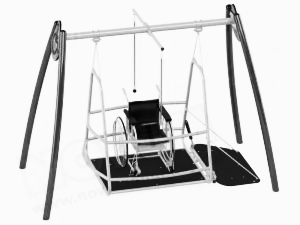 KARUZELA INTEGRACYJNA [ Lokalizacja: ul. Żółkiewskiego ]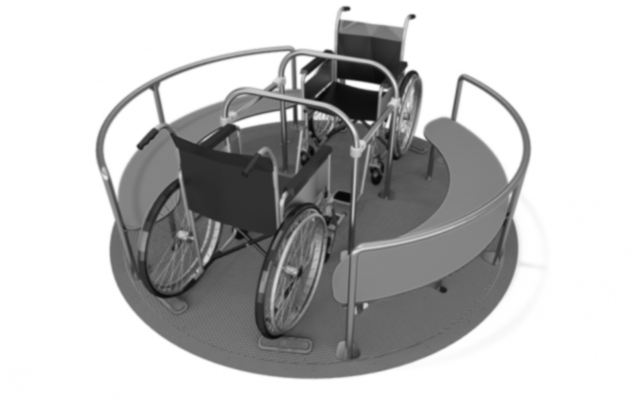                 Rysunek 2 – poglądowy  KARUZELA GRZYBEK  [ Lokalizacja: Ogródek Jordanowski przy ul. Unii Lubelskiej, ul. Wylotowa 80, Zygmuntowska 3-14, Budowlana, Wąska ]      Rysunek 3 – poglądowy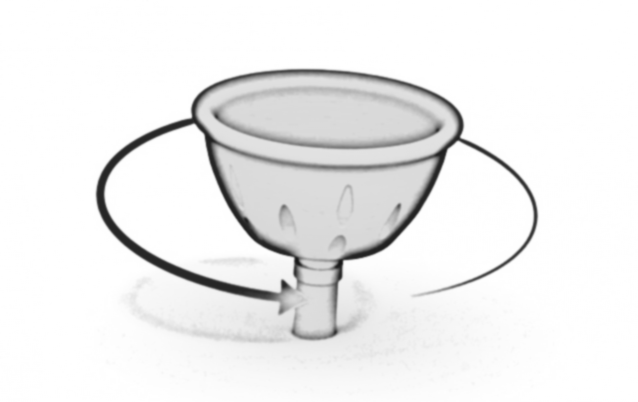 KARUZELA TWISTER [ Lokalizacja: Ogródek Jordanowski przy ul. Unii Lubelskiej, ul. Waryńskiego 4 ]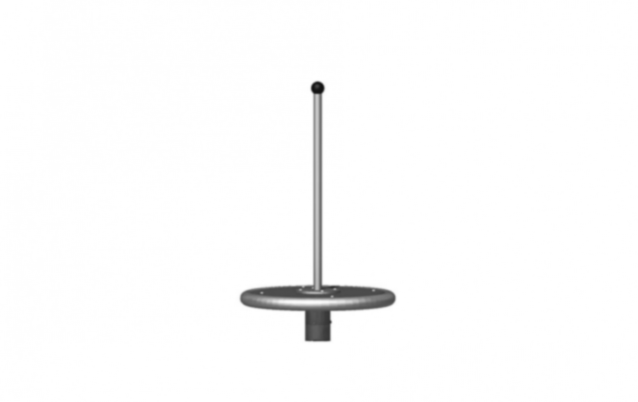              Rysunek 4 – poglądowyTOR PRZESZKÓD NR 1 [ Lokalizacja: Ogródek Jordanowski przy ul. Unii Lubelskiej ]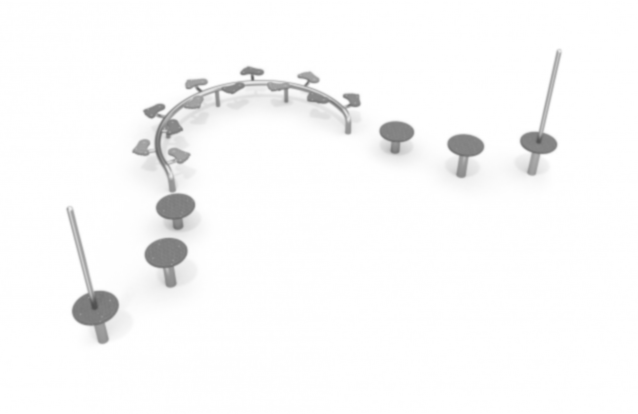  Rysunek 5 – poglądowyHUŚTAWKA POTRÓJNA [ Lokalizacja: ul. Waryńskiego 4 ]      Rysunek 6 – poglądowy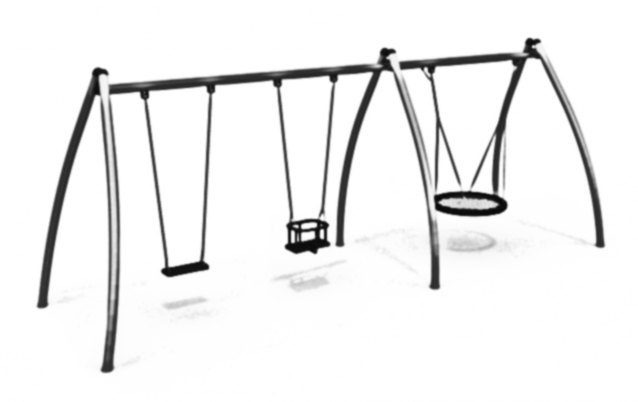 ZESTAW ZABAWOWY [ Lokalizacja: ul. Waryńskiego 4 ]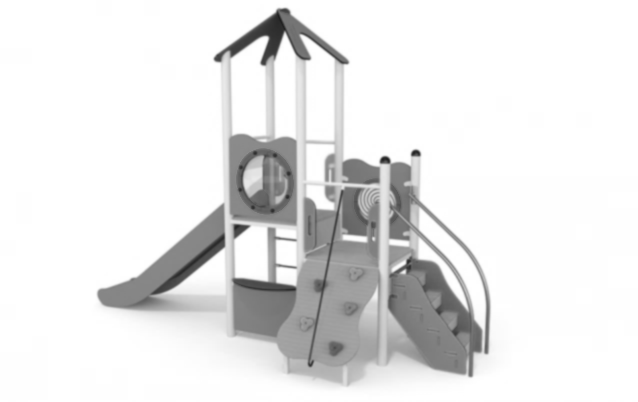 Rysunek 7 – poglądowyTRAMPOLINA ZIEMNA OKRĄGŁA [ Lokalizacja: ul. Waryńskiego 4 ]Rysunek 8 – poglądowy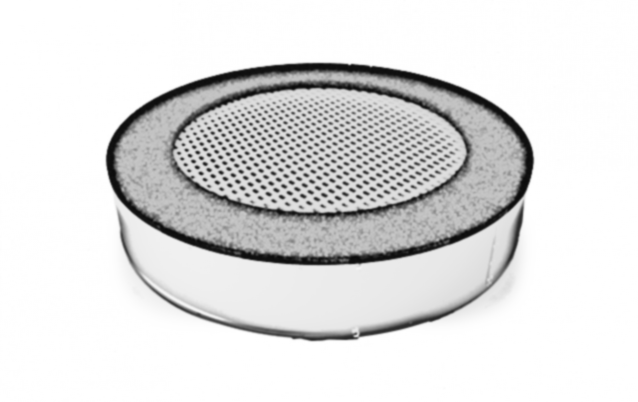 LINARIUM OBROTOWE DIAMENT [ Lokalizacja: ul. Budowlana, ul. Wąska ]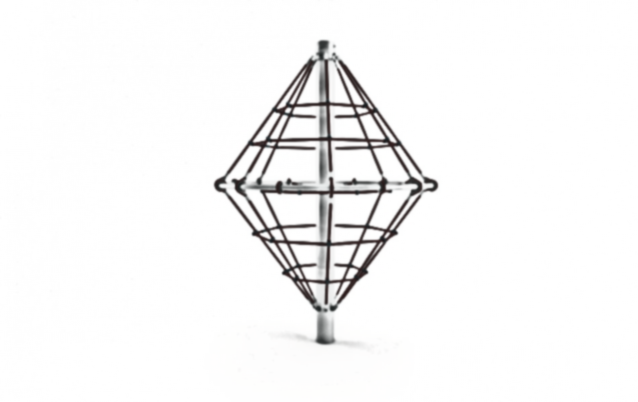       Rysunek 9 – poglądowy KARUZELA PIONOWA [ Lokalizacja: ul. Budowlana, ul. Zygmuntowska 3-14 ]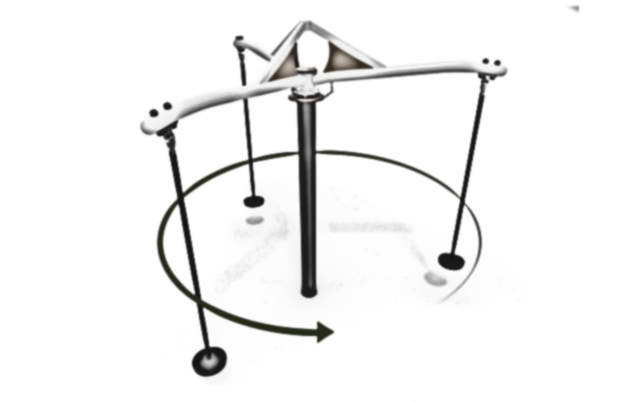 Rysunek 10 – poglądowy HUŚTAWKA POCZWÓRNA [ Lokalizacja: ul. Wylotowa 80 ]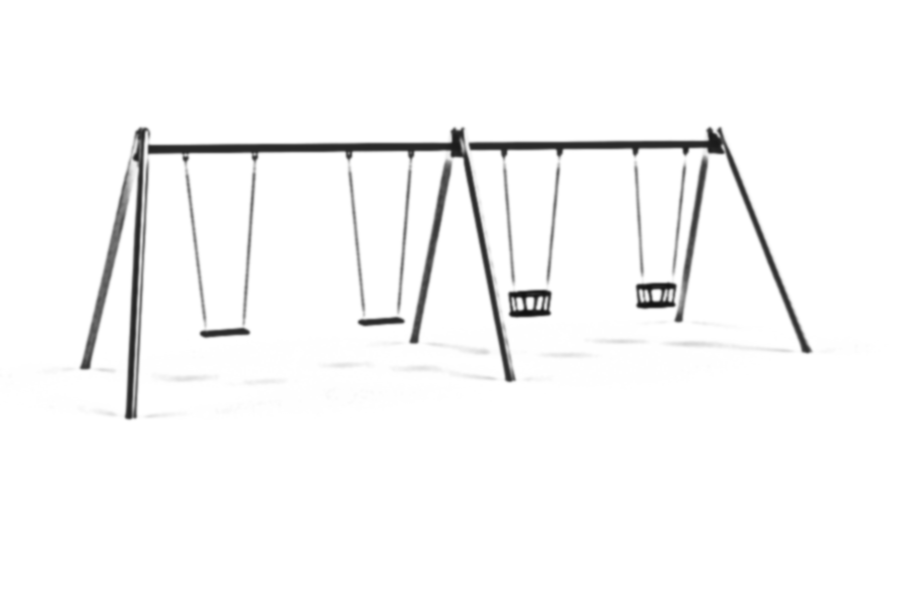 Rysunek 11 – poglądowy SPRĘŻYNOWIEC  Z 2 BOKAMI MOTYW MECHANICZNY [ Lokalizacja: ul. Zygmuntowska 3-14, ul. Wąska ]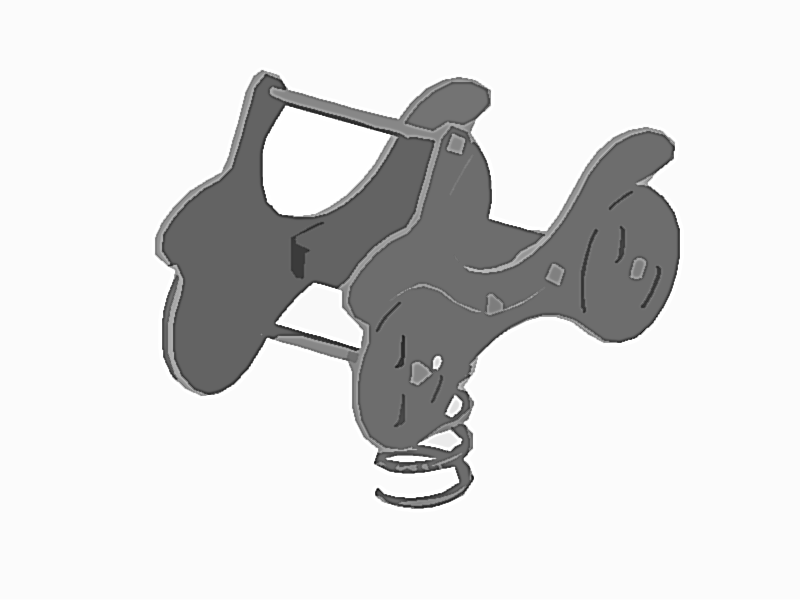 Rysunek 12 – poglądowy SPRĘŻYNOWIEC  Z 2 BOKAMI MOTYW ZWIERZĘCY [ Lokalizacja: ul. Wąska ]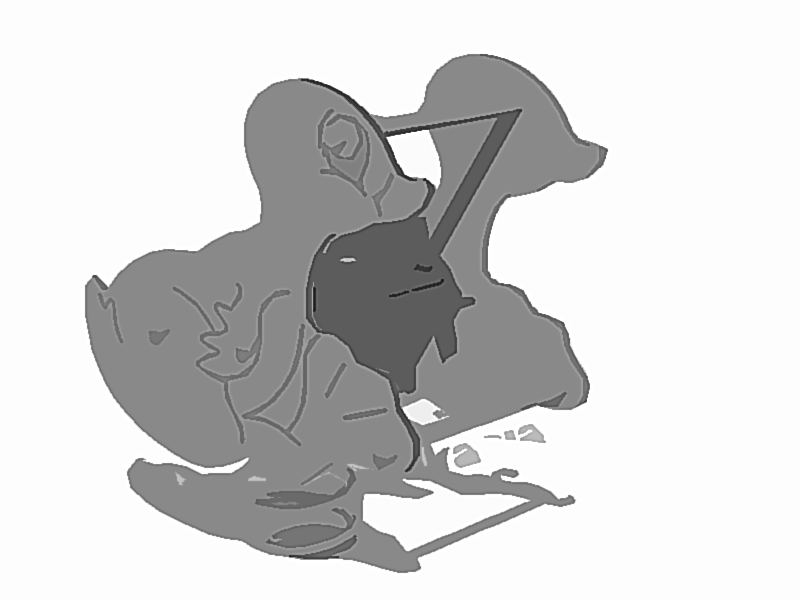 Rysunek 13 – poglądowy HUŚTAWKA WAGOWA CZTEROOSOBOWA [ Lokalizacja: ul. Zygmuntowska 3-14 ]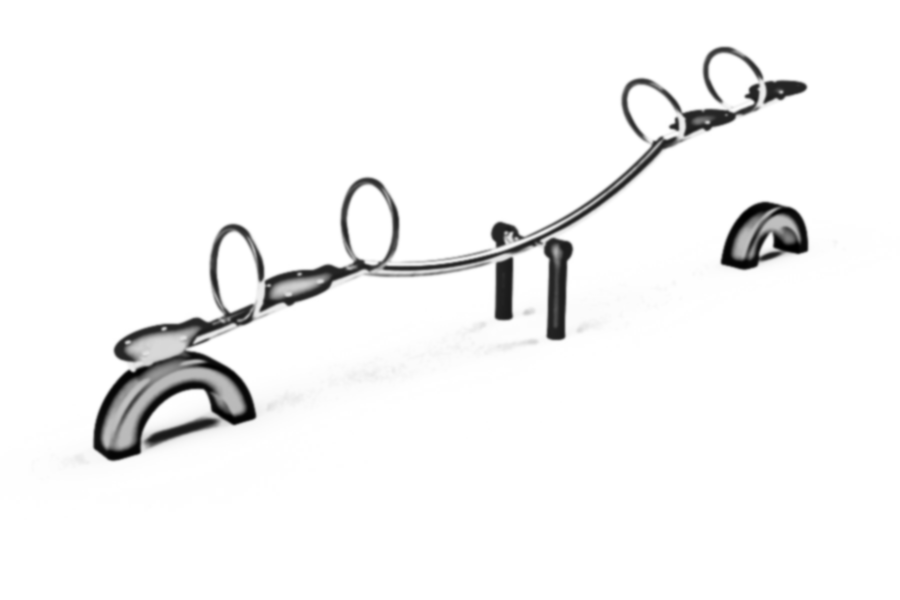 Rysunek 14 – poglądowy TOR PRZESZKÓD NR 2 [ Lokalizacja: ul. Wąska ]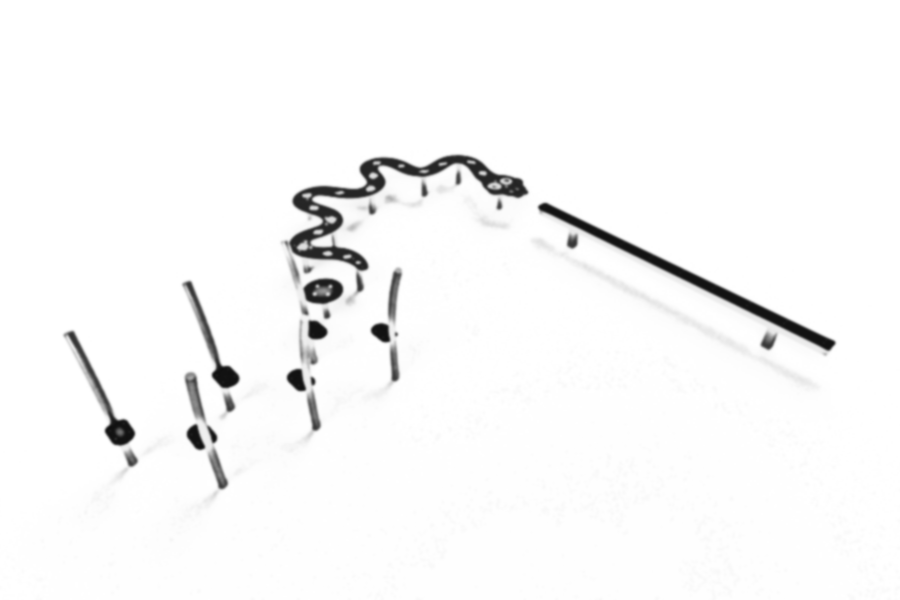 Rysunek 15 – poglądowy	 NAWIERZCHNIA Z PŁYT GUMOWYCH EPDM [Lokalizacja: ul. Waryńskiego, ul. Budowlana] 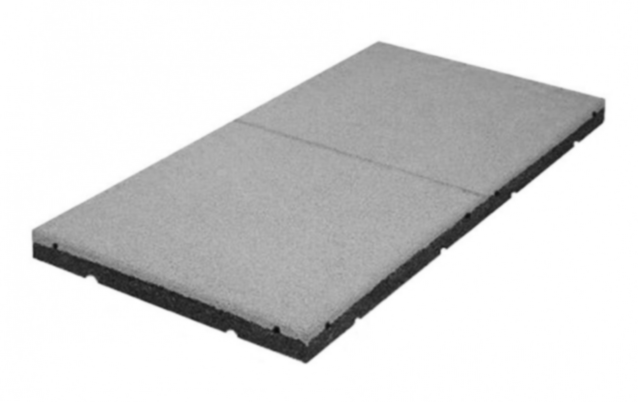 Rysunek 16 – poglądowy	 URZĄDZENIE FITNESS : WIOŚLARZ + PYLON + WAHADŁO [ Lokalizacja: ul. Brzeska ] 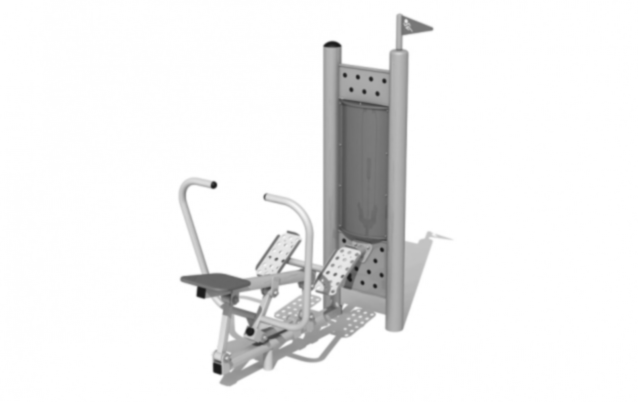 Rysunek 17 – poglądowy	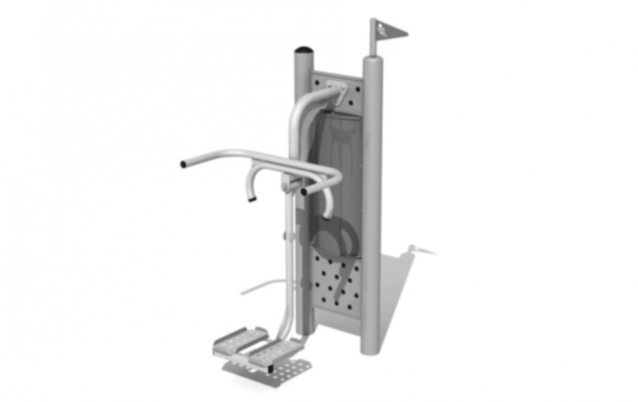 Rysunek 17 – poglądowy	 ROWEREK + PYLON + MAŁE KOŁA TAI CHI [ Lokalizacja: ul. Brzeska ] 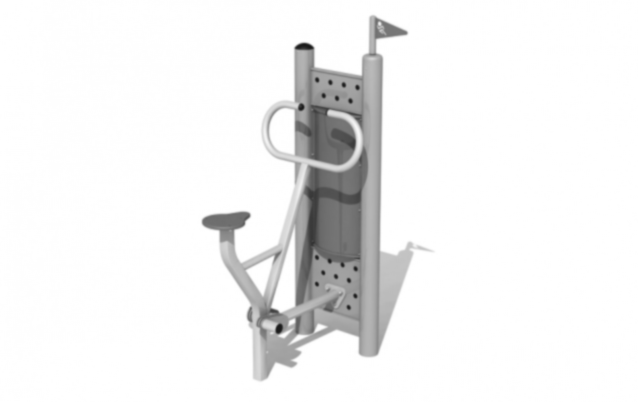 Rysunek 18 – poglądowy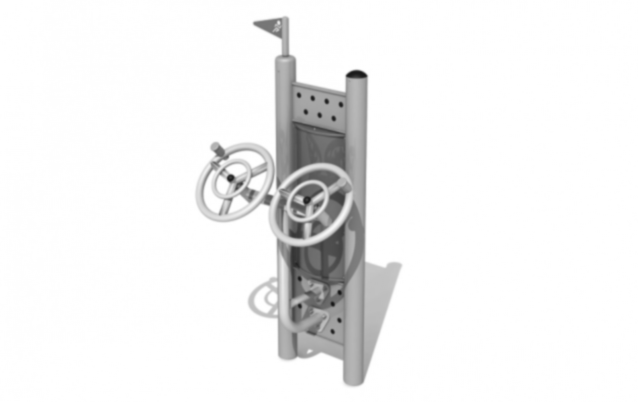        Rysunek 18 – poglądowyZałącznik nr 2 do Części III SIWZ Opis przedmiotu zamówieniaPLAC ZABAW PRZY UL. 1-GO MAJA / WOLNOŚCI WG PROJEKTU (Załącznik nr 3 do Części III SIWZ Opis Przedmiotu Zamówienia)URZĄDZENIA ZABAWOWE I UZUPEŁNIAJĄCEZESTAW ZABAWOWY – 1 SZT.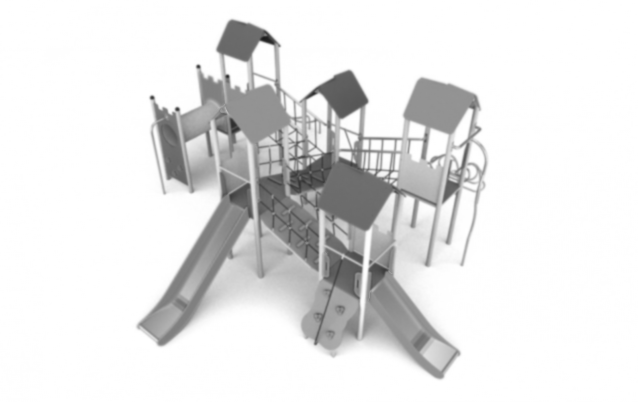           Rysunek 1– poglądowyHUŚTAWKA PODWÓJNA – 1 SZT.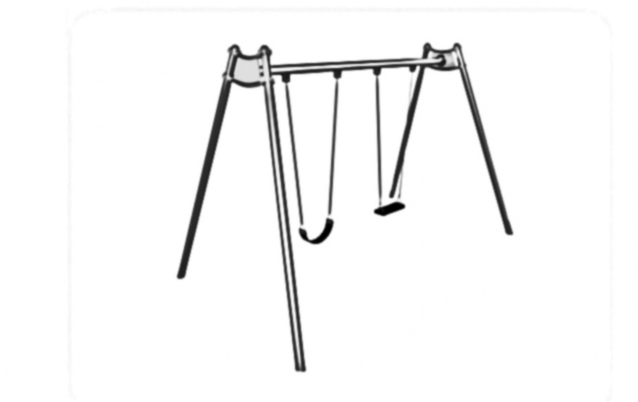 Rysunek 2– poglądowySPRĘZYNOWIEC Z 2 BOKAMI  MOTYW ZWIERZĘCY – 1 SZT. 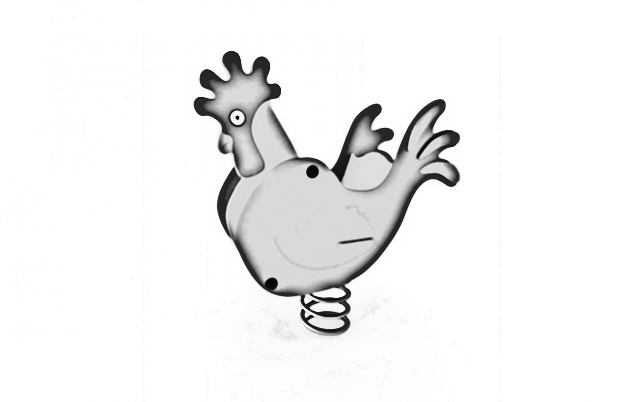      Rysunek 3– poglądowy4. BUJAK NA SPRĘŻYNIE MOTYW ZWIERZĘCY – 1 SZT.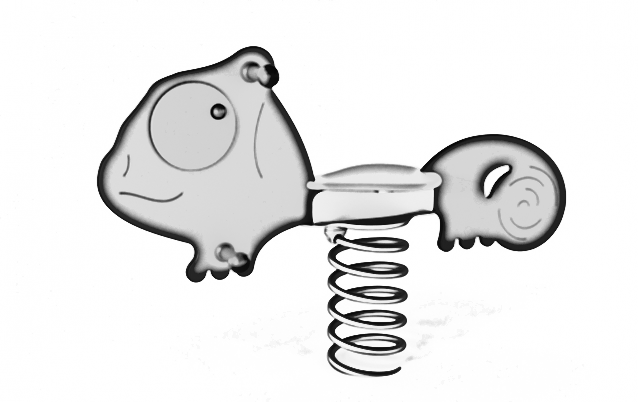      Rysunek 3– poglądowyTABLICA REGULAMINOWA – 1 SZT.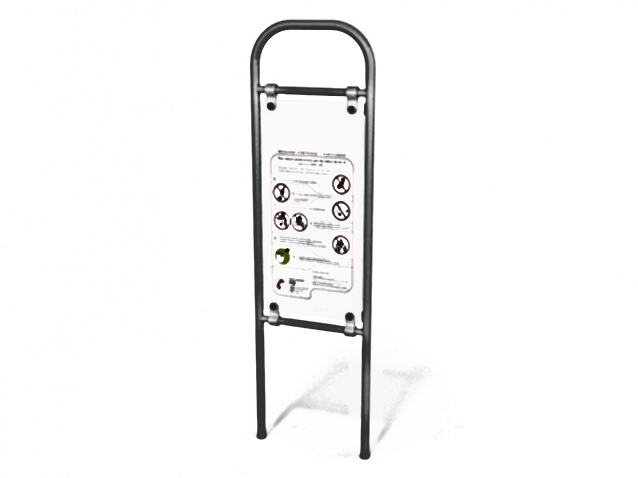  Rysunek 1– poglądowyKOSZ NA ODPADY Z ZADZASZENIEM – 2 SZT.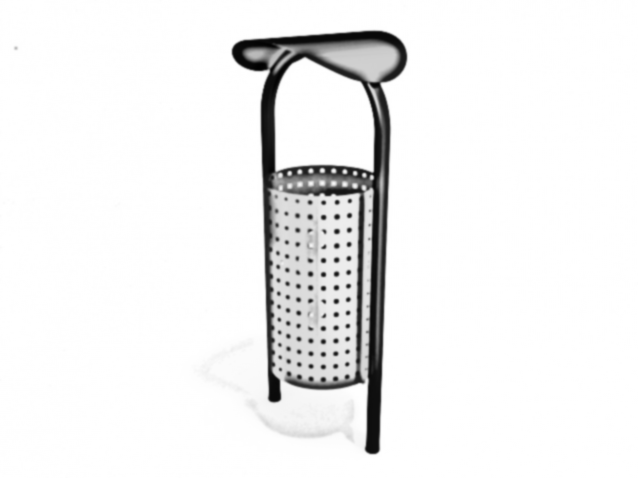     Rysunek 2– poglądowyŁAWKA Z OPARCIEM – 2 SZT. 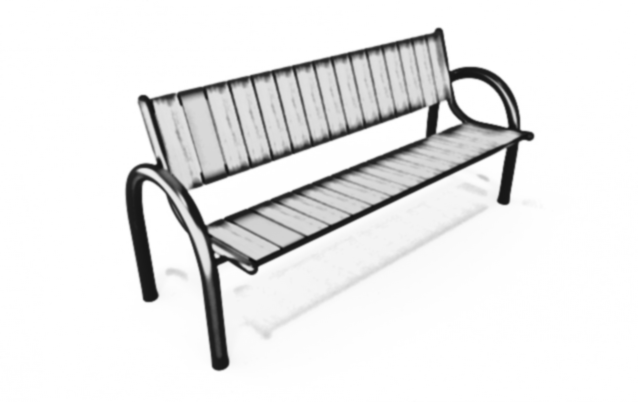 Rysunek 3– poglądowyNAWIERZCHNIA BEZPIECZNA Z PŁYT GUMOWYCH EPDM WRAZ Z BETONOWYMI OBRZEŻAMI Z NAKŁADKĄ SBROGRODZENIE PANELOWE WRAZ Z FURTKĄ SYSTEMOWĄ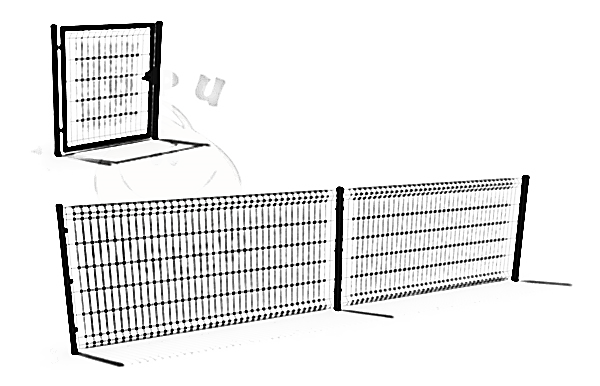 Rysunek – poglądowyZałącznik nr 3 do Części III SIWZ Opis przedmiotu zamówieniaTabela przedmiaru robótOpis techniczny do projektu placu zabaw CEL, ZAKRES I PODSTAWA OPRACOWANIANiniejszy projekt zagospodarowania terenu placu zabaw został sporządzony w celu zgłoszenia właściwemu organowi administracji samorządowej robót związanych z realizacją placu zabaw, a nie wymagających pozwolenia na budowę, oraz realizacji robót budowlanych. Zgodnie z Art.30.1. Ustawy Prawo Budowlane zgłoszenia właściwemu organowi wymaga budowa boisk szkolnych (utwardzeń terenu), obiektów małej architektury w miejscach publicznych, a także ogrodzeń od strony przestrzeni publicznych.Zgodnie z Rozporządzeniem Ministra Infrastruktury z dnia 2 września 2004r. w sprawie szczegółowego zakresu i formy dokumentacji projektowej, specyfikacji technicznych wykonania i odbioru robót budowlanych oraz programu funkcjonalno- użytkowego, dokumentacja projektowa służąca do opisu przedmiotu zamówienia na wykonanie robót budowlanych, dla których nie jest wymagane pozwolenie na budowę, składa się m.in. z planów, rysunków i innych dokumentów umożliwiających jednoznaczne określenie zakresu robót budowlanych podstawowych i dokładnej lokalizacji ich wykonywania, a także z przedmiaru robót, stanowiącego kolejny tom dokumentacji projektowej.Przedmiot inwestycjiPrzedmiotem opracowania jest projekt placu zabaw w miejscowości: Kołobrzeg w województwie zachodniopomorskim przy ulicy 1-go Maja/ Wolności na działce ewid. nr. 267/4, 271/5, 270/3, obręb: 11Podstawa opracowania:· Prawo budowlane · Wytyczne inwestora · Obowiązujące normy i przepisy dotyczące placów zabaw· Aktualna mapa do celów projektowych ISTNIEJĄCE ZAGOSPODAROWANIE TERENUTeren objęty opracowaniem znajduje się w miejscowości Kołobrzeg wewnątrz strefy mieszkaniowej w sąsiedztwie  obiektów usługowych (supermarkety). Obecnie obszar pod budowę placu zabaw jest niezagospodarowany o nawierzchni trawiastej, płaski.PROJEKTOWANE ZAGOSPODAROWANIE TERENUInformacje ogólneNa powyższej działce planuje się:usytuowanie obiektów o funkcji rekreacyjnej takich jak: 	-plac zabawProjektuje się montaż obiektów małej architektury z zachowaniem obowiązujących stref bezpieczeństwa dla poszczególnych elementów.Urządzenia projektuje się umieścić zgodnie z §40 pkt.2 Rozporządzenia Ministra Infrastruktury w sprawie warunków technicznych, jakim powinny odpowiadać budynki i ich usytuowanie (nasłonecznienie placu zabaw 4 godziny, liczone w dniach równonocy (21 marca i 21 września) w godzinach 12-16).wykonanie elementów towarzyszących i podnoszących funkcjonalność obiektów rekreacyjnych:	- ogrodzenie:					panel ogrodzenia systemowego 2,50x1,53m				furtka systemowa 1,00x1,50m 	- elementy wyposażenia dodatkowego: 	                                                                      kosz na śmieci x2 szt.,                                                                      ławka x2 szt.                                                                      tablica informacyjna x1 szt.wykonanie nawierzchni bezpiecznej z płyt EPDM  dla urządzeń o wysokości swobodnego upadku powyżej 100 cm z obrzeżem betonowym o wymiarach 6x25x100cm z nakładkami bezpiecznymi granulatu gumowego SBR.Plac zabaw oraz wyposażenie dodatkoweObszar o powierzchni  202,44 m2 przeznaczony został pod budowę placu zabaw. Nawierzchnia dla części urządzeń wykonana zostanie jako bezpieczna, piaskowa. Nawierzchnia wydzielona obrzeżem betonowym o wymiarach 6x25x100cm z nakładkami wykonanymi z granulatu gumowego SBR. Teren należy ogrodzić.Wyposażenie placu: Zestaw zabawowy-  przeznaczony dla dzieci w przedziale wiekowym 3-12 lat o wymiarach całkowitych 747x 694 cm i wysokości całkowitej 339 cm. Składa się z wielu elementów trwale ze sobą połączonych. Wszystkie elementy konstrukcyjne wykonane ze stali zabezpieczonej antykorozyjnie, malowane proszkowoHuśtawka podwójna- elementy konstrukcyjne wykonane ze stali z siedziskami wykonanymi z aluminium pokrytymi gumą EPDM o wymiarach 217x378cm i wysokości całkowitej 245cm. Siedziska przeznaczone dla małych i starszych dzieci.Bujak sprężynowy- konstrukcja wykonana ze stali sprężynowej o średnicy sprężyny 200cm i średnicy pręta 20mm, malowane proszkowo. Elementy kolorowe, stylizowane wykonane z polietylenu HDPE maja pobudzać wyobraźnię dziecka.Dodatkowo projektuje się zamontować 2 ławki, 2 kosze na śmieci oraz tablicę informacyjną w bezpośrednim sąsiedztwie placu aby zwiększyć funkcjonalność obiektu.Urządzenia zlokalizowano w takiej odległości od źródeł hałasu by nie powodowało ono pogorszenia warunków przebywania na nim, a także w odpowiedniej odległości od okien pomieszczeń przeznaczonych na stały pobyt ludzi. Teren  należy utrzymywać w odpowiednim stanie technicznym poprzez regularne kontrole, prace porządkowe, a także remontowe. Lokalne uwarunkowaniaPrzyjęto, że obiekt należy do pierwszej kategorii geotechnicznej (prosta konstrukcja oraz proste warunki gruntowe). Do obliczeń przyjęto głębokość przemarzania gruntu wynoszącą 80 cm.Prace przygotowawczePrzed przystąpieniem do robót Wykonawca ma obowiązek wydzielić, odpowiednio zabezpieczyć i oznakować teren budowy, a także przygotować zaplecze budowy. Należy dokonać dokładnego sprawdzenia całego omawianego terenu i jego otoczenia w celu wyeliminowania jakichkolwiek utajonych zagrożeń i ostrych, niebezpiecznych przedmiotów mogących znajdować się przy budynkach i małej architekturze. Należy zebrać znajdujące się na terenie budowy zanieczyszczenia oraz wywieźć je poza teren budowy. Prace ziemneRoboty ziemne należy wykonać koparko-ładowarką lub ręcznie. Należy usunąć warstwę darni oraz humusu z terenu pod budowę małej architektury. Humus może zostać wykorzystany jako warstwa podkładowa pod uzupełnienia trawnikowe. Postępowanie w przypadku stwierdzonego lub podejrzanego wysokiego poziomu wód gruntowych a także występowania na przedmiotowym terenie złożonych warunków gruntowych. W przypadku stwierdzenia przez Wykonawcę robót, że parametry gruntu oraz poziom wód gruntowych odbiegają od założonych w projekcie, wykonawca ma wówczas obowiązek powiadomić o tym projektanta wykonującego projekt, który dostosuje rozwiązania projektowe do wyników badań geotechnicznych obrazujących lokalne uwarunkowania w zakresie własności gruntów i poziomu wód gruntowych. Mała architekturaWszystkie urządzenia zabawowe i inne obiekty małej architektury należy montować i fundamentować zgodnie z instrukcjami montażu dostarczonymi przez producenta.Wykaz wszystkich urządzeń do zamontowania na placu został umieszczony w części rysunkowej projektu.Nawierzchnia bezpieczna z płyt gumowych EPDMOdwodnienie placuOdwodnienie siłowni projektuje się poprzez warstwy podbudowy bezpośrednio do gruntu.OgrodzenieProjektowane ogrodzenie projektowane jako panelowe, systemowe. Furtkę systemową o wymiarach 100x150cm oraz panele ogrodzenia o wymiarach 250x153cm należy montować zgodni z zaleceniami producenta. Detale ogrodzenia przedstawione w części rysunkowej projektu.Prace porządkowePo zakończeniu prac plac należy przygotować do odbioru poprzez usunięcie oznakowań i innych elementów wzniesionych na czas budowy, śmieci, pozostałości materiałów budowlanych.HARMONOGRAM PRAC PRZY REALIZACJI PLACU ZABAWwyłączenie terenu prac z ruchu pieszego poprzez odpowiednie wygrodzenie i oznakowanie,wytyczenie projektowanych obiektów,wyznaczenie dróg transportu oraz miejsc składowania materiałów i stacjonowania sprzętu poprzez odpowiednie wygrodzenie i oznakowanie,roboty porządkowe oraz wywóz zanieczyszczeń, karczowanie pni, demontaże,wykonanie i zabezpieczenie wykopów pod fundamenty urządzeń (należy zwrócić uwagę na możliwość kolizji z sieciami podziemnymi), oraz pod nawierzchnię bezpieczną- piasekwylanie fundamentów pod urządzenia zabawowe,montaż elementów małej architektury,uzupełnianie trawników,usunięcie zabezpieczeń i oznakowań wprowadzonych na czas budowy, uprzątnięcie terenu, przywrócenie ruchu pieszego.INFORMACJE DODATKOWEWszystkie wymiary należy zweryfikować na budowie.W przypadku wątpliwości lub niejasności należy zwrócić się z zapytaniem odpowiednio do projektanta i/lub dostawcy określonego systemu/ materiałów.Wszystkie zastosowane materiały powinny odpowiadać obowiązującym normom oraz posiadać wymagane atesty i certyfikaty. Wszystkie zastosowane materiały nie mogą stanowić zagrożenia dla higieny i zdrowia użytkowników. Należy bezwzględnie przestrzegać  technologii i wymagań producentów.Prace budowlane należy wykonać z należytą starannością, wiedzą i sztuką budowlaną oraz wg. specyfikacji technicznej wykonania i odbioru robót budowlanych, będącej częścią dokumentacji przetargowej.Miejsce realizacji inwestycji nie znajduje się w granicach terenu eksploatacji górniczej.Projektowane założenie nie będzie miało niekorzystnego wpływu na środowisko naturalne   oraz higienę i zdrowie użytkowników obiektu.Informacje o obszarze oddziaływania obiektuProjektant przeprowadził analizę oddziaływania inwestycji objętej projektem w zakresie oddziaływania elementów zagospodarowania terenu na sąsiednie działki budowlane. Zakres analizy dotyczył potencjalnego oddziaływania obiektu związanego z jego funkcją, przesłanianiem lub zacienianiem przez obiekt terenów sąsiednich oraz potencjalnych wykluczeń w zakresie lokalizacji zabudowy lub urządzeń budowlanych na działkach sąsiednich. Po przeprowadzeniu analizy projektant ocenia, iż obszar oddziaływania obiektu nie wykracza poza teren inwestycji  dlatego nie  wpływa niekorzystnie na działki sąsiednie oraz nie ograniczy możliwości ich zabudowy.  Podstawa prawna Prawo Budowlane z dnia 7 lipca 1994 r. ze zmianami - (t.j. Dz.U. z 2018 r poz. 1202 z późn.zm.).Teren nie podlega ochronie konserwatorskiej.  DANE EWIDENCYJNEInwestor:	URZĄD MIASTA KOŁOBRZEGUl. Ratuszowa 13, 78-100 KołobrzegInwestycja: 	BUDOWA PLACU ZABAWLokalizacja:	Kołobrzeg, ul. 1-go Maja/Wolności                                   działka o numerze ewidencyjnym 267/4, 271/5, 270/3, obręb: 11Projekt zagospodarowania terenu (wersja pdf)Rzut placu zabaw (wersja pdf)Detal ogrodzenia (wersja pdf) Instrukcja dla Wykonawców dotycząca ESPDW celu zaimportowania Jednolitego Europejskiego Dokumentu Zamówienia (ESPD) oraz jego wypełnienia, należy wykonać poniższe kroki:Plik „Jednolity Europejski Dokument Zamówienia (ESPD)” w formacie *.xml należy pobrać ze strony internetowej Zamawiającego i zapisać na dysku swojego komputera lub urządzeniu zewnętrznym.Elektroniczne narzędzie do wypełniania ESPD znajduje się pod adresem: http://ec.europa.eu/growth/espd. Po załadowaniu strony internetowej należy wybrać „język”, np. Polski.Następnie  zaznaczamy kolejno następujące opcje:Kim jesteś - „Jestem wykonawcą”;Co chcesz zrobić – „zaimportować ESPD”.Kolejnym krokiem jest załadowanie pobranego i zapisanego wcześniej pliku w formacie *.xml, o którym mowa w pkt 1.Należy wybrać Państwo, w którym Wykonawca ma siedzibę, np. Polska i kliknąć „Dalej”.Wykonawca wypełnia ESPD zgodnie ze wzorem elektronicznego formularza, z zastrzeżeniem poniższych uwag:W Części II Sekcji D ESPD (Informacje dotyczące podwykonawców, na których zdolności wykonawca nie polega) Wykonawca oświadcza czy zamierza zlecić osobom trzecim podwykonawstwo jakiejkolwiek części zamówienia (w przypadku twierdzącej odpowiedzi podaje ponadto, o ile jest to wiadome, wykaz proponowanych podwykonawców).W Części IV Zamawiający żąda jedynie Ogólnego oświadczenia dotyczącego wszystkich kryteriów kwalifikacji, bez wypełniania poszczególnych Sekcji A, B, C i D.Część V (Ograniczenie liczby kwalifikujących się kandydatów) należy pozostawić niewypełnioną.Kompletny ESPD należy podpisać zgodnie z reprezentacją Wykonawcy oraz dołączać w formie elektronicznej do oferty.  W związku z faktem, że wypełniony przez Wykonawcę formularz nie jest przechowywany w pamięci systemu, Zamawiający zaleca pobrać i zapisać wypełniony ESPD na dysku swojego komputera lub urządzeniu zewnętrznym. Pozwoli to na ewentualną korektę formularza bez konieczności wypełniania go od początku.    □ nie będzie **** prowadził do powstania u Zamawiającego obowiązku podatkowego zgodnie                      z przepisami ustawy z dnia 11 marca 2004 r. o podatku od towarów                    i usług  (Dz. U. z 2018 r. poz. 2174 z późn. zm.)□  będzie **** prowadził do powstania u Zamawiającego obowiązku podatkowego zgodnie  z przepisami ustawy z dnia 11 marca 2004 r. o podatku od towarów i usług (Dz. U. 2018 r. poz. 2174 z późn. zm.)     jednocześnie wskazujemy:   nazwy (rodzaj) towaru lub usługi, których dostawa lub świadczenie będzie prowadzić do  jego powstania         _____________________________________________________________________         _____________________________________________________________________         wraz z określeniem ich wartości bez kwoty podatku____________________________.Tożsamość zamawiającegoOdpowiedź:Nazwa: [  GMINA MIASTO KOŁOBRZEG ]Jakiego zamówienia dotyczy niniejszy dokument?Odpowiedź:Tytuł lub krótki opis udzielanego zamówienia:[„Zakup i montaż urządzeń zabawowych integracyjnych, urządzeń zabawowych wraz z nawierzchnią bezpieczną oraz urządzeń fitness na placach zabaw leżących w granicach administracyjnych Gminy Miasto Kołobrzeg.”]Numer referencyjny nadany sprawie przez instytucję zamawiającą lub podmiot zamawiający (jeżeli dotyczy):BZ.271.84.2018.IIIdentyfikacja:Odpowiedź:Nazwa:[   ]Numer VAT, jeżeli dotyczy:Jeżeli numer VAT nie ma zastosowania, proszę podać inny krajowy numer identyfikacyjny, jeżeli jest wymagany i ma zastosowanie.[   ][   ]Adres pocztowy: [……]Osoba lub osoby wyznaczone do kontaktów:Telefon:Adres e-mail:Adres internetowy (adres www) (jeżeli dotyczy):[……][……][……][……]Informacje ogólne:Odpowiedź:Czy wykonawca jest mikroprzedsiębiorstwem bądź małym lub średnim przedsiębiorstwem?[] Tak [] NieJedynie w przypadku gdy zamówienie jest zastrzeżone: czy wykonawca jest zakładem pracy chronionej, „przedsiębiorstwem społecznym” lub czy będzie realizował zamówienie w ramach programów zatrudnienia chronionego?
Jeżeli tak,
jaki jest odpowiedni odsetek pracowników niepełnosprawnych lub defaworyzowanych?
Jeżeli jest to wymagane, proszę określić, do której kategorii lub których kategorii pracowników niepełnosprawnych lub defaworyzowanych należą dani pracownicy.[] Tak [] Nie





[…]


[….]
Jeżeli dotyczy, czy wykonawca jest wpisany do urzędowego wykazu zatwierdzonych wykonawców lub posiada równoważne zaświadczenie (np. w ramach krajowego systemu (wstępnego) kwalifikowania)?[] Tak [] Nie [] Nie dotyczyJeżeli tak:Proszę udzielić odpowiedzi w pozostałych fragmentach niniejszej sekcji, w sekcji B i, w odpowiednich przypadkach, sekcji C niniejszej części, uzupełnić część V (w stosownych przypadkach) oraz w każdym przypadku wypełnić i podpisać część VI. a) Proszę podać nazwę wykazu lub zaświadczenia i odpowiedni numer rejestracyjny lub numer zaświadczenia, jeżeli dotyczy:
b) Jeżeli poświadczenie wpisu do wykazu lub wydania zaświadczenia jest dostępne w formie elektronicznej, proszę podać:
c) Proszę podać dane referencyjne stanowiące podstawę wpisu do wykazu lub wydania zaświadczenia oraz, w stosownych przypadkach, klasyfikację nadaną w urzędowym wykazie:
d) Czy wpis do wykazu lub wydane zaświadczenie obejmują wszystkie wymagane kryteria kwalifikacji?
Jeżeli nie:
Proszę dodatkowo uzupełnić brakujące informacje w części IV w sekcjach A, B, C lub D, w zależności od przypadku. 
WYŁĄCZNIE jeżeli jest to wymagane w stosownym ogłoszeniu lub dokumentach zamówienia:
e) Czy wykonawca będzie w stanie przedstawić zaświadczenie odnoszące się do płatności składek na ubezpieczenie społeczne i podatków lub przedstawić informacje, które umożliwią instytucji zamawiającej lub podmiotowi zamawiającemu uzyskanie tego zaświadczenia bezpośrednio za pomocą bezpłatnej krajowej bazy danych w dowolnym państwie członkowskim?
Jeżeli odnośna dokumentacja jest dostępna w formie elektronicznej, proszę wskazać: a) [……]

b) (adres internetowy, wydający urząd lub organ, dokładne dane referencyjne dokumentacji):
[……][……][……][……]
c) [……]



d) [] Tak [] Nie









e) [] Tak [] Nie








(adres internetowy, wydający urząd lub organ, dokładne dane referencyjne dokumentacji):
[……][……][……][……]Rodzaj uczestnictwa:Odpowiedź:Czy wykonawca bierze udział w postępowaniu o udzielenie zamówienia wspólnie z innymi wykonawcami?[] Tak [] NieJeżeli tak, proszę dopilnować, aby pozostali uczestnicy przedstawili odrębne jednolite europejskie dokumenty zamówienia.Jeżeli tak, proszę dopilnować, aby pozostali uczestnicy przedstawili odrębne jednolite europejskie dokumenty zamówienia.Jeżeli tak:
a) Proszę wskazać rolę wykonawcy w grupie (lider, odpowiedzialny za określone zadania itd.):
b) Proszę wskazać pozostałych wykonawców biorących wspólnie udział w postępowaniu o udzielenie zamówienia:
c) W stosownych przypadkach nazwa grupy biorącej udział:
a): [……]


b): [……]


c): [……]CzęściOdpowiedź:W stosownych przypadkach wskazanie części zamówienia, w odniesieniu do której (których) wykonawca zamierza złożyć ofertę.[   ]Osoby upoważnione do reprezentowania, o ile istnieją:Odpowiedź:Imię i nazwisko, 
wraz z datą i miejscem urodzenia, jeżeli są wymagane: [……],
[……]Stanowisko/Działający(-a) jako:[……]Adres pocztowy:[……]Telefon:[……]Adres e-mail:[……]W razie potrzeby proszę podać szczegółowe informacje dotyczące przedstawicielstwa (jego form, zakresu, celu itd.):[……]Zależność od innych podmiotów:Odpowiedź:Czy wykonawca polega na zdolności innych podmiotów w celu spełnienia kryteriów kwalifikacji określonych poniżej w części IV oraz (ewentualnych) kryteriów i zasad określonych poniżej w części V? [] Tak [] NiePodwykonawstwo:Odpowiedź:Czy wykonawca zamierza zlecić osobom trzecim podwykonawstwo jakiejkolwiek części zamówienia?[] Tak [] Nie
Jeżeli tak i o ile jest to wiadome, proszę podać wykaz proponowanych podwykonawców: […]Podstawy związane z wyrokami skazującymi za przestępstwo na podstawie przepisów krajowych stanowiących wdrożenie podstaw określonych w art. 57 ust. 1 wspomnianej dyrektywy:Odpowiedź:Czy w stosunku do samego wykonawcy bądź jakiejkolwiek osoby będącej członkiem organów administracyjnych, zarządzających lub nadzorczych wykonawcy, lub posiadającej w przedsiębiorstwie wykonawcy uprawnienia do reprezentowania, uprawnienia decyzyjne lub kontrolne, wydany został prawomocny wyrok z jednego z wyżej wymienionych powodów, orzeczeniem sprzed najwyżej pięciu lat lub w którym okres wykluczenia określony bezpośrednio w wyroku nadal obowiązuje? [] Tak [] NieJeżeli odnośna dokumentacja jest dostępna w formie elektronicznej, proszę wskazać: (adres internetowy, wydający urząd lub organ, dokładne dane referencyjne dokumentacji):
[……][……][……][……]Jeżeli tak, proszę podać:
a) datę wyroku, określić, których spośród punktów 1–6 on dotyczy, oraz podać powód(-ody) skazania;
b) wskazać, kto został skazany [ ];
c) w zakresie, w jakim zostało to bezpośrednio ustalone w wyroku:
a) data: [   ], punkt(-y): [   ], powód(-ody): [   ] 


b) [……]
c) długość okresu wykluczenia [……] oraz punkt(-y), którego(-ych) to dotyczy.Jeżeli odnośna dokumentacja jest dostępna w formie elektronicznej, proszę wskazać: (adres internetowy, wydający urząd lub organ, dokładne dane referencyjne dokumentacji): [……][……][……][……]W przypadku skazania, czy wykonawca przedsięwziął środki w celu wykazania swojej rzetelności pomimo istnienia odpowiedniej podstawy wykluczenia („samooczyszczenie”)?[] Tak [] Nie Jeżeli tak, proszę opisać przedsięwzięte środki:[……]Płatność podatków lub składek na ubezpieczenie społeczne:Odpowiedź:Odpowiedź:Czy wykonawca wywiązał się ze wszystkich obowiązków dotyczących płatności podatków lub składek na ubezpieczenie społeczne, zarówno w państwie, w którym ma siedzibę, jak i w państwie członkowskim instytucji zamawiającej lub podmiotu zamawiającego, jeżeli jest ono inne niż państwo siedziby?[] Tak [] Nie[] Tak [] Nie



Jeżeli nie, proszę wskazać:
a) państwo lub państwo członkowskie, którego to dotyczy;
b) jakiej kwoty to dotyczy?
c) w jaki sposób zostało ustalone to naruszenie obowiązków:
1) w trybie decyzji sądowej lub administracyjnej:Czy ta decyzja jest ostateczna i wiążąca?Proszę podać datę wyroku lub decyzji.W przypadku wyroku, o ile została w nim bezpośrednio określona, długość okresu wykluczenia:2) w inny sposób? Proszę sprecyzować, w jaki:d) Czy wykonawca spełnił lub spełni swoje obowiązki, dokonując płatności należnych podatków lub składek na ubezpieczenie społeczne, lub też zawierając wiążące porozumienia w celu spłaty tych należności, obejmujące w stosownych przypadkach narosłe odsetki lub grzywny?PodatkiSkładki na ubezpieczenia społeczne



Jeżeli nie, proszę wskazać:
a) państwo lub państwo członkowskie, którego to dotyczy;
b) jakiej kwoty to dotyczy?
c) w jaki sposób zostało ustalone to naruszenie obowiązków:
1) w trybie decyzji sądowej lub administracyjnej:Czy ta decyzja jest ostateczna i wiążąca?Proszę podać datę wyroku lub decyzji.W przypadku wyroku, o ile została w nim bezpośrednio określona, długość okresu wykluczenia:2) w inny sposób? Proszę sprecyzować, w jaki:d) Czy wykonawca spełnił lub spełni swoje obowiązki, dokonując płatności należnych podatków lub składek na ubezpieczenie społeczne, lub też zawierając wiążące porozumienia w celu spłaty tych należności, obejmujące w stosownych przypadkach narosłe odsetki lub grzywny?
a) [……]

b) [……]


c1) [] Tak [] Nie[] Tak [] Nie[……]
[……]

c2) [ …]

d) [] Tak [] Nie
Jeżeli tak, proszę podać szczegółowe informacje na ten temat: [……]
a) [……]

b) [……]


c1) [] Tak [] Nie[] Tak [] Nie[……]
[……]

c2) [ …]

d) [] Tak [] Nie
Jeżeli tak, proszę podać szczegółowe informacje na ten temat: [……]Jeżeli odnośna dokumentacja dotycząca płatności podatków lub składek na ubezpieczenie społeczne jest dostępna w formie elektronicznej, proszę wskazać:(adres internetowy, wydający urząd lub organ, dokładne dane referencyjne dokumentacji): 
[……][……][……](adres internetowy, wydający urząd lub organ, dokładne dane referencyjne dokumentacji): 
[……][……][……]Informacje dotyczące ewentualnej niewypłacalności, konfliktu interesów lub wykroczeń zawodowychOdpowiedź:Czy wykonawca, wedle własnej wiedzy, naruszył swoje obowiązki w dziedzinie prawa środowiska, prawa socjalnego i prawa pracy?[] Tak [] NieCzy wykonawca, wedle własnej wiedzy, naruszył swoje obowiązki w dziedzinie prawa środowiska, prawa socjalnego i prawa pracy?Jeżeli tak, czy wykonawca przedsięwziął środki w celu wykazania swojej rzetelności pomimo istnienia odpowiedniej podstawy wykluczenia („samooczyszczenie”)?
[] Tak [] Nie
Jeżeli tak, proszę opisać przedsięwzięte środki: [……]Czy wykonawca znajduje się w jednej z następujących sytuacji:
a) zbankrutował; lub
b) prowadzone jest wobec niego postępowanie upadłościowe lub likwidacyjne; lub
c) zawarł układ z wierzycielami; lub
d) znajduje się w innej tego rodzaju sytuacji wynikającej z podobnej procedury przewidzianej w krajowych przepisach ustawowych i wykonawczych; lub
e) jego aktywami zarządza likwidator lub sąd; lub
f) jego działalność gospodarcza jest zawieszona?
Jeżeli tak:Proszę podać szczegółowe informacje:Proszę podać powody, które pomimo powyższej sytuacji umożliwiają realizację zamówienia, z uwzględnieniem mających zastosowanie przepisów krajowych i środków dotyczących kontynuowania działalności gospodarczej.Jeżeli odnośna dokumentacja jest dostępna w formie elektronicznej, proszę wskazać:[] Tak [] Nie











[……][……]



(adres internetowy, wydający urząd lub organ, dokładne dane referencyjne dokumentacji): [……][……][……]Czy wykonawca zawarł z innymi wykonawcami porozumienia mające na celu zakłócenie konkurencji?
Jeżeli tak, proszę podać szczegółowe informacje na ten temat:[] Tak [] Nie


[…]Czy wykonawca zawarł z innymi wykonawcami porozumienia mające na celu zakłócenie konkurencji?
Jeżeli tak, proszę podać szczegółowe informacje na ten temat:Jeżeli tak, czy wykonawca przedsięwziął środki w celu samooczyszczenia? [] Tak [] Nie
Jeżeli tak, proszę opisać przedsięwzięte środki: [……]Czy wykonawca lub przedsiębiorstwo związane z wykonawcą doradzał(-o) instytucji zamawiającej lub podmiotowi zamawiającemu bądź był(-o) w inny sposób zaangażowany(-e) w przygotowanie postępowania o udzielenie zamówienia?
Jeżeli tak, proszę podać szczegółowe informacje na ten temat:[] Tak [] Nie



[…]Czy wykonawca może potwierdzić, że:
nie jest winny poważnego wprowadzenia w błąd przy dostarczaniu informacji wymaganych do weryfikacji braku podstaw wykluczenia lub do weryfikacji spełnienia kryteriów kwalifikacji;
b) nie zataił tych informacji;
c) jest w stanie niezwłocznie przedstawić dokumenty potwierdzające wymagane przez instytucję zamawiającą lub podmiot zamawiający; oraz
d) nie przedsięwziął kroków, aby w bezprawny sposób wpłynąć na proces podejmowania decyzji przez instytucję zamawiającą lub podmiot zamawiający, pozyskać informacje poufne, które mogą dać mu nienależną przewagę w postępowaniu o udzielenie zamówienia, lub wskutek zaniedbania przedstawić wprowadzające w błąd informacje, które mogą mieć istotny wpływ na decyzje w sprawie wykluczenia, kwalifikacji lub udzielenia zamówienia?[] Tak [] NiePodstawy wykluczenia o charakterze wyłącznie krajowymOdpowiedź:Czy mają zastosowanie podstawy wykluczenia o charakterze wyłącznie krajowym określone w stosownym ogłoszeniu lub w dokumentach zamówienia?
Jeżeli dokumentacja wymagana w stosownym ogłoszeniu lub w dokumentach zamówienia jest dostępna w formie elektronicznej, proszę wskazać:[] Tak [] Nie



(adres internetowy, wydający urząd lub organ, dokładne dane referencyjne dokumentacji):
[……][……][……]W przypadku gdy ma zastosowanie którakolwiek z podstaw wykluczenia o charakterze wyłącznie krajowym, czy wykonawca przedsięwziął środki w celu samooczyszczenia? 
Jeżeli tak, proszę opisać przedsięwzięte środki: [] Tak [] Nie


[……]Spełnienie wszystkich wymaganych kryteriów kwalifikacjiOdpowiedźSpełnia wymagane kryteria kwalifikacji:[] Tak [] NieOgraniczanie liczby kandydatówOdpowiedź:W następujący sposób spełnia obiektywne i niedyskryminacyjne kryteria lub zasady, które mają być stosowane w celu ograniczenia liczby kandydatów:
W przypadku gdy wymagane są określone zaświadczenia lub inne rodzaje dowodów w formie dokumentów, proszę wskazać dla każdego z nich, czy wykonawca posiada wymagane dokumenty:
Jeżeli niektóre z tych zaświadczeń lub rodzajów dowodów w formie dokumentów są dostępne w postaci elektronicznej, proszę wskazać dla każdego z nich:[….]



[] Tak [] Nie





(adres internetowy, wydający urząd lub organ, dokładne dane referencyjne dokumentacji): [……][……][……]Lp.Urządzenie zabawoweIlośćwartość jednostkowa netto za 1 szt.*wartość netto% VATCena brutto01234 = 2x356 = 4x51.Huśtawka integracyjna (ul. Żółkiewskiego, Unii Lubelskiej)2 szt.2.Karuzela integracyjna (ul. Żółkiewskiego)1 szt.3.RAZEM (suma poz. od 1 do 2)RAZEM (suma poz. od 1 do 2)RAZEM (suma poz. od 1 do 2)Lp.Urządzenie zabawoweIlośćwartość jednostkowa netto za 1 szt.*wartość netto% VATCena brutto01234 = 2x356 = 4x51.Karuzela wirująca grzybek (ul. Unii Lubelskiej, Wylotowa 80, Budowlana, Zygmuntowska 3-14, Wąska)5 szt.2.Karuzela twister (ul. Unii Lubelskiej, Waryńskiego 4)2 szt.3.Tor przeszkód nr 1 (ul. Unii Lubelskiej)1 szt.4.Huśtawka potrójna (ul. Waryńskiego 4)1 szt.5.Zestaw zabawowy (ul. Waryńskiego 4)1 szt.6.Trampolina ziemna (ul. Waryńskiego 4)1 szt.7.Linarium obrotowe (ul. Budowlana, Wąska)2 szt.8.Karuzela pionowa (ul. Budowlana, Zygmuntowska 3-14)2 szt.9.Huśtawka poczwórna (ul. Wylotowa 80)1 szt.10.Sprężynowiec z 2 bokami motyw mechaniczny (ul. Wąska, Zygmuntowska 3-14)2 szt.11.Sprężynowiec z 2 bokami motyw zwierzęcy (ul. Wąska)1 szt.12. Huśtawka wagowa czteroosobowa (ul. Zygmuntowska 3-14)1 szt.13.Tor przeszkód nr 2 (ul. Wąska)1 szt.14.Nawierzchnia z płyt gumowych EPDM (ul. Budowlana)1 kpl15. Nawierzchnia z płyt gumowych EPDM (ul. Waryńskiego)1 kpl16.Zestaw zabawowy sześć wież dla dzieci w przedziale wiekowym 3-12 lat (1-go Maja/Wolności)1 szt.17.Huśtawka podwójna (1-go Maja/Wolności)1 szt.18.Bujak na sprężynie pojedynczy motyw zwierzęcy (1-go Maja/Wolności)1 szt.19.Sprężynowiec z 2 bokami motyw zwierzęcy (ul. 1-go Maja/Wolności)1 szt.20.Tablica z regulaminem korzystania z placu zabaw (1-go Maja/Wolności)1 szt.21.Kosz na odpady z zadaszeniem (1-go Maja/Wolności)2 szt.22.Ławka z oparciem (1-go Maja/Wolności)2 szt.23.Ogrodzenie panelowe (1-go Maja/Wolności)57,20 mb24.Furtka systemowa (1-go Maja/Wolności)1 szt.25.Nawierzchnia z płyt gumowych EPDM wraz z obrzeżami z nakładką gumową SBR (1-go Maja/Wolności)132,00 m² (obszar nawierzchni)           51,00 mb (obrzeża betonowe z nakładką)26.RAZEM (suma poz. od 1 do 25)RAZEM (suma poz. od 1 do 25)RAZEM (suma poz. od 1 do 25)Lp.Urządzenie zabawoweIlośćwartość jednostkowa netto za 1 szt.*wartość netto% VATCena brutto01234 = 2x356 = 4x51.Wioślarz + pylon + wahadło (ul. Brzeska)1 zestaw2.Rowerek + pylon + małe koła tai chi (ul. Brzeska)1 zestaw3.RAZEM (suma poz. od 1 do 2)RAZEM (suma poz. od 1 do 2)RAZEM (suma poz. od 1 do 2)Lp.Nazwa zadaniaZakres i wartość zamówieniaData i miejsce wykonania zamówieniaZamawiający01020304051………..........................…..2………..........................…..3………..........................…..4………..........................…..Lp.Nazwa zadaniaZakres i wartość zamówieniaData i miejsce wykonania zamówieniaZamawiający01020304051………..........................…..2………..........................…..3………..........................…..4………..........................…..Lp.Nazwa zadaniaZakres i wartość zamówieniaData i miejsce wykonania zamówieniaZamawiający01020304051………..........................…..2………..........................…..3………..........................…..4………..........................…..Lp.Imię i nazwiskoInformacja na temat doświadczenia Zakres czynnościPodstawa dysponowania 01020304051234Lp.Imię i nazwiskoInformacja na temat doświadczenia Zakres czynnościPodstawa dysponowania 01020304051234Lp.Imię i nazwiskoInformacja na temat doświadczenia Zakres czynnościPodstawa dysponowania 01020304051234⁪    nie należędo tej samej grupy kapitałowej w rozumieniu ustawy z dnia 16 lutego 2007 r. o ochronie konkurencji i konsumentów (Dz. U. z 2018r. poz. 798 ze zm.), co wykonawcy, którzy również złożyli oferty w powyższym postępowaniu, wskazani w informacji zamieszczonej przez Zamawiającego na podstawie art. 86 ust. 5 ustawy Pzp na stronie internetowej www.kolobrzeg.pl (BIP- zakładka Gospodarka – zakładka Zamówienia Publiczne). ⁪    należędo tej samej grupy kapitałowej w rozumieniu ustawy z dnia 16 lutego 2007 r. o ochronie konkurencji i konsumentów (Dz. U. z 2018r. poz. 798 ze zm.), co wykonawca/y …………………….( nazwa i adres), który/rzy również złożył/li ofertę we wskazanym powyżej postępowaniu , wskazani w informacji zamieszczonej przez Zamawiającego na podstawie art. 86 ust. 5 ustawy Pzp na stronie internetowej www.kolobrzeg.pl ( BIP- zakładka Gospodarka – zakładka Zamówienia Publiczne).Oświadczenie Wykonawcy o braku orzeczenia wobec niego tytułem środka zapobiegawczego zakazu ubiegania się o zamówienia publiczne składane na podstawie art. 24 ust 1 pkt 22 ustawy z dnia 29 stycznia 2004r. Prawo zamówień publicznych (dalej ustawa P.z.p.)Oświadczenie Wykonawcy dotyczące braku wydania wobec niego prawomocnego wyroku sądu lub ostatecznej decyzji administracyjnejskładane na podstawie art. 24 ust 1 pkt 15 ustawy z dnia 29 stycznia 2004r. Prawo zamówień publicznych (dalej ustawa P.z.p.)Oświadczenie Wykonawcy o niezaleganiu z opłacaniem podatków i opłat lokalnych, o których mowa w ustawie z dnia 12 stycznia 1991 r. o podatkach i opłatach lokalnych (Dz. U. z 2018 r. poz.1445 z póżn. zm.) składane na podstawie art. 24 ust 5 pkt 8 ustawy z dnia 29 stycznia 2004r. Prawo zamówień publicznych (dalej ustawa P.z.p.)Lp.NAZWA URZĄDZENIA / JEGO SKŁADI LOKALIZACJAILOŚĆ SZT. / KPL.WYMAGANIA MATERIAŁOWO - TECHNICZNE1.Huśtawka integracyjna LOKALIZACJA – ul. Żółkiewskiego– ul. Unii Lubelskiej (Ogródek Jordanowski)  2Konstrukcja nośna wykonana z rury stalowej okrągłej 88,90 i 42,4 mmKonstrukcja zawiesia wykonana z rury stalowej okrągłej 42,4 mm oraz profili zamkniętych 40x40 i 30x20 mmpodest wykonany z płyty antypoślizgowej HDPE lub HPL lub płyty ryflowanej  aluminiowejelementy wystające takie jak śruby, nakrętki zabezpieczone plastikowymi zaślepkami, śruby, łączniki, nakrętki - stal nierdzewna, liny polipropylenowe z rdzeniem stalowym o średnicy 16-18 mmelementy stalowe zabezpieczone antykorozyjnie  poprzez cynkowanie i lakierowanie proszkoweWymiary urządzenia:szer. urządzenia – min. 1,60 m, max 2,62 mdł. urządzenia – min. 2,85 m, max 3,00 mwys. całkowita urządzenia – min. 2,38 m, max 2,40 mwys. upadku – min. 0,93 m, max 1,25 m 2.Karuzela integracyjna dla 2 wózków inwalidzkich składająca się z:podestu obrotowegosiedziska x 2stelażu stalowegoLOKALIZACJA – ul. ŻółkiewskiegoUWAGA! Zamawiający  dopuszcza karuzelę integracyjną dla 1 wózka inwalidzkiego z 2 siedziskami 1konstrukcja (stelaż) ze stali nierdzewnejelementy wystające takie jak śruby, nakrętki zabezpieczone plastikowymi zaślepkami, śruby, łączniki, nakrętki - stal nierdzewna, siedziska, wypełnienia lub inne elementy urządzenia w postaci płyt wykonane z płyty polietylenowej (HDPE), elementy metalowe takie jak: rury, uchwyty, barierki i poręcze – stal nierdzewnapodest wykonany z blachy ryflowanej Wymiary urządzenia:szer. urządzenia – min. 1,70 m, max 2,58 mdł. urządzenia – min. 1,70 m, max 2,58 m wys. całkowita urządzenia – min. 0,60 m, max 0,93 mwys. upadku – min. 0,60 m, max 0,93 m Lp.NAZWA URZĄDZENIA / JEGO SKŁADI LOKALIZACJAILOŚĆ SZT. / KPL. mb, m²WYMAGANIA MATERIAŁOWO - TECHNICZNE1.Karuzela wirująca „grzybek”LOKALIZACJA - ul. Unii Lubelskiej (Ogródek Jordanowski)- ul. Wąska- ul. Zygmuntowska 3-14- ul. Budowlana- ul. Wylotowa 805stal ocynkowana i malowana proszkowo zabezpieczona przed korozjąelementy wystające takie jak śruby, nakrętki zabezpieczone plastikowymi zaślepkami, śruby, łączniki, nakrętki - stal nierdzewna, siedzisko z polietylenu formowanego rotacyjnieWymiary urządzenia:szer. urządzenia – min. 0,54 m, max 1,05 mdł. urządzenia – min. 0,54  m, max 1,05 m  wys. całkowita urządzenia – min. 0,52 m, max 0,63 mwys. upadku – min. 0,52 m, max 0,63 m2.Karuzela twisterLOKALIZACJA - Waryńskiego 4- ul. Unii Lubelskiej (Ogródek Jordanowski)2konstrukcja ze stali ocynkowanej malowanej proszkowo, zabezpieczona przed korozjąelementy wystające takie jak śruby, nakrętki zabezpieczone plastikowymi zaślepkami, śruby, łączniki, nakrętki - stal nierdzewna, Podest z płyty antypoślizgowej HDPE lub HPL lub płyty ryflowanej  aluminiowejWymiary urządzenia:szer. urządzenia – min 0,50 m, max 0,70 mdł. urządzenia – min. 0,50 m, max. 0,70  m  wys. całkowita urządzenia – min. 1,15 m, max 1,117 mwys. upadku – min. 0,25 m, max 0,30 m3.Tor przeszkód nr 1 składający się z:pomostu sprawnościowego (kształt dowolny np. półkole, krzywa, zygzak) – 1 szt.skoczki (grzybki) – 4 szt.słupki sprawnościowe (inaczej skoczki z tyczką lub szczudła metalowe) – 2 szt.LOKALIZACJA - ul. Unii Lubelskiej (Ogródek Jordanowski)1elementy metalowe wykonane ze stali nierdzewnej  lub ocynkowanej malowanej proszkowo, zabezpieczonej przed korozją, elementy wystające takie jak śruby, nakrętki zabezpieczone zaślepkami,śruby, łączniki, nakrętki - stal nierdzewna, podest z płyty antypoślizgowej HDPE lub HPL Wymiary urządzenia:szer. urządzenia – min 3,06 m, max 4,90 mdł. urządzenia – min. 4,78 m, max. 7,50 m wys. całkowita urządzenia – min. 1,20 m, max 1,45 mwys. upadku – min. 0,30 m, max 0,45 m4.Huśtawka potrójna składająca się z:ramy stalowej siedzisko „pampers” (kubełek) bez zapięć (zabudowane) – 1 szt.siedzisko „bocianie gniazdo” – 1szt.siedzisko proste (deseczka) – 1 szt.LOKALIZACJA - Waryńskiego 41elementy stalowe (rama huśtawki) wykonana ze stali ocynkowanej malowanej proszkowo, zabezpieczona przed korozjąelementy wystające takie jak śruby, nakrętki zabezpieczone plastikowymi zaślepkami,śruby, łączniki, zawiesia, łańcuchy, nakrętki - stal nierdzewna, siedzisko pampers  i proste wykonane z elementów gumowych  odpornych na uszkodzenia mechaniczne i wpływ warunków atmosferycznychsiedzisko bocianie gniazdo o średnicy 1 m zawieszone na wysokości 60 cm Wymiary urządzenia:szer. urządzenia – min 1,60 m, max  2,60 mdł. urządzenia – min. 6,00 m, max. 6,72 m wys. całkowita urządzenia – min. 2,35 m, max 2,79 mwys. upadku – min. 1,30 m, max 1,50 m5.Zestaw zabawowy składający się z:1 zadaszona wieża 1 wieża bez zadaszenia2 podesty kwadratowe antypoślizgowe zamontowane na różnych wysokościach2 wejścia: Mała drabinka pionowa linowa (kratownica) – dopuszcza się zastosowanie innego pionowego elementu np. małej ścianki wspinaczkowej pionowej lub drabinki metalowej ze szczeblami pionowej Mała ścianka wspinaczkowa z liną (zamontowana pod katem)schodki z metalowymi barierkami i bokami z płyty HDPE zjeżdżalnia ze stali nierdzewnej z rurką stalową nad zjeżdżalnią2 zabezpieczenia (wypełnienia, ścianki): w postaci dowolnego panelu edukacyjnego np. wir, zegar, labirynt itp.sklepik pod wieżąLOKALIZACJA - Waryńskiego 41konstrukcja urządzenia (rury, poprzeczki) wykonana ze stali ocynkowanej, malowanej proszkowo zabezpieczonej przed korozją,zakończenia słupków / rur pełne (dopuszcza się zakończenia głównej rury konstrukcyjnej zaślepkami z tworzywa sztucznego, metalowe lub gumowe)ślizg z blachy nierdzewnej, burty płyta HDPE,podesty i schodki z płyty antypoślizgowej HDPE lub HPLdachy, zabezpieczenia, ścianki, wypełnienia lub inne elementy urządzenia w postaci płyt wykonane z płyty polietylenowej (HDPE), elementy wystające takie jak śruby, nakrętki zabezpieczone plastikowymi zaślepkami,śruby, łączniki, nakrętki - stal nierdzewna, liny polipropylenowe z rdzeniem stalowym o średnicy 16-18 mmuchwyty wspinaczkowe z żywicy organicznejWymiary urządzenia:szer. urządzenia – min. 1,20 m, max 1,60 mdł. urządzenia – min. 3,90 m, max 4,35 mwys. całkowita urządzenia – min. 3,15 m, max 3,29 mwys. upadku – min 1,10 m, max 1,30 m6.Trampolina ziemna okrągła składająca się z:mata do skakaniaskrzynia konstrukcyjna otwierana (dostęp do wnętrza) nakładka osłaniająca z płyt gumowychUWAGA ! Zamawiający dopuszcza trampolinę ziemną kwadratową o wym.: mata do skoku min. 150 cm do max. 175 cm, wymiary zewnętrzne: min. 200 cm max. 225 cm LOKALIZACJA - Waryńskiego 41Mata do skokuwykonana z laminatek (lamelek) plastikowych nawlekanych na linkę stalową ocynkowaną Konstrukcja obudowy:stalowa z blachy, ocynkowanej grubości  min. 1,60 mm, Konstrukcja pokrywy:stalowa z blachy ocynkowanej, Pokrywa (rama) pokryta płytami poliuretanowo gumowymi Wymiary urządzenia:średnica zewnętrzna min. 170 cm max. 225 cmśrednica skoku maty min. 120 cm max 158 cmmax. wys. skoku  0,60 mwaga użytkownika (dopuszczalny nacisk) min. 160 kg7.Linarium obrotowe diament LOKALIZACJA – ul. Budowlana- ul. WąskaUWAGA ! Zamawiający dopuszcza linarium obrotowe w kształcie stożka składającego się z podstawy koła wykonanego z płyty (HDPE lub HPL) lub obręczy metalowej. Dopuszczalne wymiary urządzenia:szer. urządzenia – min. 1,55 m, max 2,00 mdł. urządzenia – min.  1,55 m, max 2,00 mwys. całkowita urządzenia – min. 2,35 m, max 2,55 mwys. upadku – min. 0,40 m,       max 1,00 m2konstrukcja urządzenia (słup) wykonana ze stali ocynkowanej i malowanej proszkowo, zabezpieczonej przed korozją elementy wspinaczkowe wykonane z liny stalowej w oplocie polipropylenowym z rdzeniem stalowym o średnicy 16-18 mmsłup nośny z rury okrągłej o średnicy min. 159 mm i grubości ścianki min. 4,00 mmobręcz wykonana ze stali nierdzewnej  o średnicy min. 42,40 mmśruby, łączniki, nakrętki, łańcuchy, kotwy, przegubowe połączenia lin – stal nierdzewnaWymiary urządzenia:szer. urządzenia – min. 1,80 m, max 1,90mdł. urządzenia – min.  1,80 m, max 1,90mwys. całkowita urządzenia – min. 2,30 m, max 2,50 mwys. upadku – min. 1,20 m, max 2,50 m8.Karuzela pionowa składająca się z:stalowego słupa siedziska w kształcie dysków – min. 2 szt. max 3 szt.LOKALIZACJA – ul. Zygmuntowska 3-14– ul. Budowlana2konstrukcja ze stali ocynkowanej i malowanej proszkowo zabezpieczona przed korozją śruby, łączniki, nakrętki, podkładki – stal nierdzewnaelementy wystające takie jak śruby, nakrętki zabezpieczone plastikowymi zaślepkami,siedzisko wykonane z miękkiej gumy, wewnątrz zbrojone stalową blachą, zawieszone na galwanizowanym łańcuchu osłoniętym gumową powłokąWymiary urządzenia:szer. urządzenia – m.in. 0,29 m, max 3,19 mdł. urządzenia – m.in 3,19 m, max 3,70 mwys. całkowita urządzenia – m.in. 2,65 m, max 3,31 mwys. upadku – m.in 0,70 m, max 1,50 m9.Huśtawka poczwórna składająca się z:ramy siedziska prostego (deseczki) - 2 szt.siedziska typu „pampers” (kubełek) bez zapięć (zabudowane)– 2 szt.LOKALIZACJA - ul. Wylotowa 801elementy stalowe (rama huśtawki) wykonana ze stali ocynkowanej malowanej proszkowo, zabezpieczona przed korozjąelementy wystające takie jak śruby, nakrętki zabezpieczone plastikowymi zaślepkami,śruby, łączniki, zawiesia, łańcuchy, nakrętki - stal nierdzewna, siedzisko pampers  i proste wykonane z elementów gumowych  odpornych na uszkodzenia mechaniczne i wpływ warunków atmosferycznychWymiary urządzenia:szer. urządzenia – min. 1,58 m, max 2,50 mdł. urządzenia – min. 6,10 m , max 7,34 mwys. całkowita urządzenia – min. 2,35 m, max 2,44 mwys. upadku – min. 1,30 m, max 1,50 m10.Sprężynowiec z 2 bokami motyw mechanicznyLOKALIZACJA – ul. Zygmuntowska 3-14                      - ul. Wąska2siedzisko i górna część bujaka wykonane z płyty polietylenowej (HDPE), elementy metalowe wykonane ze stali ocynkowanej malowanej proszkowo, zabezpieczone przed korozjąelementy wystające takie jak śruby, nakrętki zabezpieczone plastikowymi zaślepkami,śruby, łączniki, nakrętki - stal nierdzewna, Wymiary urządzenia:szer. urządzenia – m.in. 0,38 m, max 0,50 mdł. urządzenia – m.in. 0,80 m, max 1,13 mwys. całkowita urządzenia – m.in. 0,66 m, max 0,82 mwys. upadku – m.in. 0,40 m, max 0,50 m11.Sprężynowiec z 2 bokami motyw zwierzęcyLOKALIZACJA – ul. Wąska1siedzisko i górna część bujaka wykonane z płyty polietylenowej (HDPE), elementy metalowe wykonane ze stali ocynkowanej malowanej proszkowo, zabezpieczone przed korozjąelementy wystające takie jak śruby, nakrętki zabezpieczone plastikowymi zaślepkami,śruby, łączniki, nakrętki - stal nierdzewna, Wymiary urządzenia:szer. urządzenia – m.in. 0,40 m, max 0,50 mdł. urządzenia – m.in. 0,60 m, max 0,83 mwys. całkowita urządzenia – m.in. 0,65 m, max 1,00 mwys. upadku – m.in. 0,40 m, max 0,50 m12.Huśtawka wagowa czteroosobowa składająca się z:siedziska – 4 szt. uchwytów (rączki lub obręcze)2 amortyzatorów w postaci odbojników gumowych (grzybków) lub opon, zamontowanych do podłoża (nie do urządzenia)LOKALIZACJA –– ul. Zygmuntowska 3-14                      1konstrukcja urządzenia wykonana ze stali ocynkowanej zabezpieczonej przed korozją, malowanej proszkowozakończenia słupków / rur pełne (dopuszcza się zakończenia głównej rury konstrukcyjnej zaślepkami z tworzywa sztucznego, metalowe lub gumowe)siedziska, wypełnienia lub inne elementy urządzenia (w tym elementy ozdobne) w postaci płyt wykonane z płyty polietylenowej (HDPE), uchwyty, rączki lub obręcze stalowe ocynkowane, malowane proszkowo, zabezpieczone przed korozją elementy wystające takie jak śruby, nakrętki zabezpieczone plastikowymi zaślepkami,śruby, łączniki, nakrętki - stal nierdzewna, Wymiary urządzenia:szer. urządzenia – m.in. 0,38 m, max 0,50 mdł. urządzenia – m.in. 3,00 m, max 3,92 mwys. całkowita urządzenia – m.in. 0,80 m, max 1,23 mwys. upadku – m.in. 0,50 m, max 1,00 m13.Tor przeszkód nr 2 składający się z:pomostu sprawnościowego (kształt dowolny np. półkole, krzywa, zygzak) – 1 szt.belki równoważni – 1 szt.skoczki (grzybki) – 1 szt.skoczki z tyczką (szczudła metalowe) – 6 szt.LOKALIZACJA – ul. Wąska1elementy metalowe wykonane ze stali nierdzewnej lub ocynkowanej malowanej proszkowo, zabezpieczonej przed korozją, elementy wystające takie jak śruby, nakrętki zabezpieczone zaślepkami,śruby, łączniki, nakrętki - stal nierdzewna, podest z płyty antypoślizgowej HDPE lub HPL Wymiary urządzenia:szer. urządzenia – min. 3,80 m, max 4,75 mdł. urządzenia – min. 4,70 m, max 5,05 mwys. całkowita urządzenia – min. 1,00 m, max 1,20 mwys. upadku – min. 0,30 m, max 0,45 m14.Nawierzchnia z płyt gumowych LOKALIZACJA – ul. Waryńskiego 4- ul. Budowlana2 kplNawierzchnia wykonana z syntetycznych płytek gumowych EPDM (nie dopuszcza się nawierzchni wylewanych)nawierzchnia winna być odporna na warunki atmosferyczne i uszkodzenia mechanicznegrubość nawierzchni należy dostosować do zamontowanych urządzeń. Wykonawca zgodnie z kartą urządzenia od producenta winien dobrać wymaganą grubość nawierzchni w oparciu o parametr HIC (max. wys. swobodnego upadku z urządzenia), grubość warstwy przy zastosowaniu opisanych poniżej urządzeń  może się wahać:dla lokalizacji Waryńskiego od 30 mm do 50 mmdla lokalizacji Budowlana od 30 mm do 100 mmobszar nawierzchni bezpiecznej należy zastosować w obrębie stref bezpieczeństwa opisanych urządzeń dla lokalizacji: Waryńskiego 4 – huśtawka potrójna, zestaw zabawowy, trampolina okrągła, karuzela twister; Budowlana – linarium obrotowe diament, karuzela wirująca grzybek, karuzela pionowa  obrzeża betonowe z nakładką gumową  SBRplac zabaw wraz z nawierzchnią bezpieczną przy ul. 1-go Maja / Wolności w Kołobrzegu zgodnie z projektem stanowiącym załącznik nr 3 do Części III SIWZ Opisu przedmiotu zamówienia.plac zabaw wraz z nawierzchnią bezpieczną przy ul. 1-go Maja / Wolności w Kołobrzegu zgodnie z projektem stanowiącym załącznik nr 3 do Części III SIWZ Opisu przedmiotu zamówienia.plac zabaw wraz z nawierzchnią bezpieczną przy ul. 1-go Maja / Wolności w Kołobrzegu zgodnie z projektem stanowiącym załącznik nr 3 do Części III SIWZ Opisu przedmiotu zamówienia.plac zabaw wraz z nawierzchnią bezpieczną przy ul. 1-go Maja / Wolności w Kołobrzegu zgodnie z projektem stanowiącym załącznik nr 3 do Części III SIWZ Opisu przedmiotu zamówienia.15.Zestaw zabawowy dla dzieci w przedziale wiekowym 3-12 lat składający się z:Wieży zadaszonej – 5 szt.Wieży niezadaszonej – 1 szt.Zjeżdżalni – 2 szt.Podestu kwadratowego – 6 szt.Pomostu tunelowego (tuba) – 1 szt.Trapu wspinaczkowego pochyłego ze skałkami i liną – 2 szt.Rurki wspinaczkowej – 1 szt.Pomostu linowego skośnego – 2 szt.Zjazdu strażackiego – 1 szt.Drabinki łukowo stalowej – 1 szt. Pomostu stałego skośnego – 2 szt.Zjazdu z rurek / poręczy stalowych – 1 szt.1konstrukcja urządzenia (słupy nośne, poprzeczki) wykonana ze stali ocynkowanej malowanej proszkowo zabezpieczono przed korozją,elementy urządzenia takie jak: rurka wspinaczkowa, zjazd z rurek stalowych, zjazd strażacki, poręcze przy pomostach skośnych linowych wykonane ze stali nierdzewnejślizg z blachy nierdzewnej, burty płyta HDPE,podesty wykonane z płyty antypoślizgowej HDPE lub HPL, zabezpieczenia, ścianki, dach, wypełnienia lub inne elementy urządzenia w postaci płyt wykonane z płyty polietylenowej (HDPE), elementy wystające takie jak śruby, nakrętki zabezpieczone plastikowymi zaślepkami,śruby, łączniki, nakrętki - stal nierdzewna, liny polipropylenowe z rdzeniem stalowym o średnicy 16-18 mmuchwyty wspinaczkowe z żywicy organicznejWymiary urządzenia:szer. całkowita urządzenia – 6,94 m, dł. całkowita urządzenia – 7,47 m, wys. całkowita urządzenia – 3,39 mmaksymalna wys. upadku – 1,40 mdopuszcza się różnice wymiarów nie większe niż + / - 5%16.Huśtawka podwójna składająca się z:ramy huśtawkisiedziska deseczka (proste)siedziska typu „pampers” (kubełek) bez zapięć (zabudowane)1elementy stalowe (rama huśtawki) wykonana ze stali nierdzewnej elementy wystające takie jak śruby, nakrętki zabezpieczone plastikowymi zaślepkami,śruby, łączniki, zawiesia, łańcuchy, nakrętki - stal nierdzewna, siedzisko pampers  i proste wykonane z elementów gumowych  odpornych na uszkodzenia mechaniczne i wpływ warunków atmosferycznychWymiary urządzenia:szer. całkowita urządzenia – 2,17 m, dł. całkowita urządzenia – 3,78 m wys. całkowita urządzenia – 2,45 mmaksymalna wys. upadku – 1,28 mdopuszcza się różnice wymiarów nie większe niż + / - 5%17.Sprężynowiec z 2 bokami motyw zwierzęcy1konstrukcja wykonana ze stali sprężynowej o średnicy sprężyny 200 cm i średnicy pręta 20 mmsiedzisko i górna część bujaka wykonane z płyty polietylenowej (HDPE), elementy metalowe wykonane ze stali ocynkowanej malowanej proszkowo, zabezpieczone przed korozjąelementy wystające takie jak śruby, nakrętki zabezpieczone plastikowymi zaślepkami,śruby, łączniki, nakrętki - stal nierdzewna, Wymiary urządzenia:szer. całkowita urządzenia – 0,41 m, dł. całkowita urządzenia – 0,83 m, wys. całkowita urządzenia – 1,00 mwys. upadku – 0,46 m, dopuszcza się różnice wymiarów nie większe niż + / - 5%18.Bujak na sprężynie pojedynczy, motyw zwierzęcy1konstrukcja wykonana ze stali sprężynowej o średnicy sprężyny 200 cm i średnicy pręta 20 mmsiedzisko i górna część bujaka wykonane z płyty polietylenowej (HDPE), elementy metalowe wykonane ze stali ocynkowanej malowanej proszkowo, zabezpieczone przed korozjąelementy wystające takie jak śruby, nakrętki zabezpieczone plastikowymi zaślepkami,śruby, łączniki, nakrętki - stal nierdzewna, Wymiary urządzenia:szer. całkowita urządzenia – 0,27 m, dł. całkowita urządzenia – 1,25 m, wys. całkowita urządzenia – 0,82 mwys. upadku – 0,50 m, dopuszcza się różnice wymiarów nie większe niż + / - 5%19.Tablica z regulaminem korzystania z placu zabaw1konstrukcja urządzenia (stelaż) wykonana ze stali ocynkowanej, malowanej proszkowo zabezpieczonej przed korozją,elementy wystające takie jak śruby, nakrętki zabezpieczone plastikowymi zaślepkami,śruby, łączniki, nakrętki - stal nierdzewna, tablica pokryta folią zabezpieczającątreść regulaminu do uzgodnienia z ZamawiającąWymiary urządzenia:szer. całkowita urządzenia – 0,05 m, dł. całkowita urządzenia – 0,58 m, wys. całkowita urządzenia – 2,00 mdopuszcza się różnice wymiarów nie większe niż + / - 5%20.Kosz na odpady z zadaszeniem2konstrukcja urządzenia wykonana ze stali ocynkowanej, malowanej proszkowo zabezpieczonej przed korozją,śruby, łączniki, nakrętki - stal nierdzewna, Wymiary:wys. całkowita urządzenia – 1 mpojemność – 35 litrówdopuszcza się różnice wymiarów nie większe niż + / - 5%21.Ławka z oparciem2konstrukcja ze stali czarnej ocynkowanej i malowanej proszkowosiedzisko i oparcie wykonane z płyty HDPE lub HPLśruby - stal nierdzewna, Wymiary urządzenia:szer. całkowita urządzenia – 0,67 m, dł. całkowita urządzenia – 1,86 m, wys. całkowita urządzenia – 0,80 mdopuszcza się różnice wymiarów nie większe niż + / - 5%22.Ogrodzenie panelowe wraz z furtką systemową 57,20 mbogrodzenie i furtka ze stali  ocynkowanej malowanej proszkowo zabezpieczonej przed korozją,kolor RAL 6005szer. panela – 2,50 mwys. panela – 1,53 mszer. furtki  -1,00 mdł. furtki  - 1,50 mdetale ogrodzenia i furtki przedstawione są w części rysunkowej projektudopuszcza się różnice wymiarów nie większe niż + / - 5%23.Nawierzchnia bezpieczna z płyt gumowych EPDM 132,00 m²(obszar nawierzchni)51,00 mb(obrzeża betonowe z nakładką)Nawierzchnia wykonana z syntetycznych płytek gumowych EPDM (nie dopuszcza się nawierzchni wylewanych)nawierzchnia winna być odporna na warunki atmosferyczne i uszkodzenia mechanicznegrubość nawierzchni należy dostosować do zamontowanych urządzeń. Wykonawca zgodnie z kartą urządzenia od producenta winien dobrać wymaganą grubość nawierzchni w oparciu o parametr HIC (max. wys. swobodnego upadku z urządzenia), grubość warstwy przy zastosowaniu opisanych powyżej urządzeń tj. zestaw zabawowy i huśtawka podwójna, waha się od 40 do 50 mmobszar nawierzchni bezpiecznej zgodnie z projektemobrzeża betonowe o wymiarach: 6x25x100 cm z nakładkami wykonanymi z granulatu gumowego SBRLp.NAZWA URZĄDZENIA / JEGO SKŁADI LOKALIZACJAZESTAWWYMAGANIA MATERIAŁOWO - TECHNICZNE1.Zestaw fitness : wioślarz + pylon + wahadłoLOKALIZACJA – ul. Brzeska1urządzenia połączone ze sobą za pomocą pylonuna każdym urządzeniu indywidualna instrukcja użytkowania, która winna zawierać instrukcję użytkowania z urządzenia (zarówno w formie opisowej jak i piktogramu) oraz opis funkcji urządzenia.konstrukcja wykonana ze stali ocynkowanej, dwukrotnie malowana proszkowo zabezpieczona przed korozjągrubość ścianek, głównych elementów konstrukcyjnych co najmniej 4,0 mm pozostałych nie mniej niż 3,6 mm, główna rura konstrukcyjna o średnicy co najmniej  140 mmsiedzisko w urządzeniu wioślarz wykonane z płyty  antypoślizgowej HDPE lub HPLstopnice ze stali nierdzewnejśruby ze stali nierdzewnejuchwyty, rączki w osłonie z polichlorku winylu lub stalowe zastosowanie ograniczników, które uniemożliwią nadmierne wychylenie elementów wahających się powyżej 50 stopni zapobiegając niebezpiecznym uderzeniomdopuszczalne obciążenie urządzenia do 125 kg wagi ciała osoby ćwiczącej.2.Zestaw fitness : Rowerek + pylon + małe koła tai chiLOKALIZACJA – ul. Brzeska1urządzenia połączone ze sobą za pomocą pylonuna każdym urządzeniu indywidualna instrukcja użytkowania, która winna zawierać instrukcję użytkowania z urządzenia (zarówno w formie opisowej jak i piktogramu) oraz opis funkcji urządzenia.konstrukcja wykonana ze stali ocynkowanej, dwukrotnie malowana proszkowo zabezpieczona przed korozjągrubość ścianek, głównych elementów konstrukcyjnych co najmniej 4,0 mm pozostałych nie mniej niż 3,6 mm, główna rura konstrukcyjna o średnicy co najmniej  140 mmsiedzisko w urządzeniu rowerek wykonane z płyty  antypoślizgowej HDPE lub HPLstopnice ze stali nierdzewnejśruby ze stali nierdzewnejuchwyty, rączki w osłonie z polichlorku winylu lub stalowe zastosowanie ograniczników, które uniemożliwią nadmierne wychylenie elementów wahających się powyżej 50 stopni zapobiegając niebezpiecznym uderzeniomdopuszczalne obciążenie urządzenia do 125 kg wagi ciała osoby ćwiczącej.NrPodstawaNr STOpis robótJmIlość1. PRZYGOTOWANIE TERENU POD BUDOWĘUPORZĄDKOWANIE TERENU1ANALIZAWŁASNAPZ.01.01.02Oczyszczenie terenu z nieczystości z odwozem na składowisko Powierzchnia opracowania 202razemm2202,001ANALIZAWŁASNAPZ.01.01.02Oczyszczenie terenu z nieczystości z odwozem na składowisko Powierzchnia opracowania 202razemm2202,001.2. ROBOTY ZIEMNE2ANALIZAWŁASNAPZ.01.02.01Zdjęcie warstwy humusu o grubości około 30 cm z odwozem na składowisko oraz utylizacją Powierzchnia projektowanej nawierzchni bezpiecznej 132razemm2132,002ANALIZAWŁASNAPZ.01.02.01Zdjęcie warstwy humusu o grubości około 30 cm z odwozem na składowisko oraz utylizacją Powierzchnia projektowanej nawierzchni bezpiecznej 132razemm2132,003ANALIZAWŁASNAPZ.01.03.01Profilowanie i zagęszczenie podłoża nawierzchnia bezpieczna 132razemm2132,003ANALIZAWŁASNAPZ.01.03.01Profilowanie i zagęszczenie podłoża nawierzchnia bezpieczna 132razemm2132,002. ROBOTY BUDOWLANE W ZAKRESIE WZNOSZENIA KOMPLETNYCH OBIEKTÓW BUDOWLANYCH2.1. OBRZEŻA4ANALIZAWŁASNAPZ.02.04.01Obrzeża betonowe 6x20cm z nakładką SBR na ławie betonowej z betonu C12/15 51razemm51,004ANALIZAWŁASNAPZ.02.04.01Obrzeża betonowe 6x20cm z nakładką SBR na ławie betonowej z betonu C12/15 51razemm51,002.2. NAWIERZCHNIE5ANALIZAWŁASNAPZ.02.05.01Wykonanie nawierzchni bezpiecznej z płyt gumowych EPDM. Zestawy pow . z projektu 132razemm2132,005ANALIZAWŁASNAPZ.02.05.01Wykonanie nawierzchni bezpiecznej z płyt gumowych EPDM. Zestawy pow . z projektu 132razemm2132,003. ZAGOSPODAROWANIE TERENU3.1. OGRODZENIA6ANALIZA   WŁASNAPZ.03.01.01Ogrodzenia w postaci płotu panelowego wysokości 1,5 m Długość ogrodzenia na podstawie projektu 57razemmb57,006ANALIZA   WŁASNAPZ.03.01.01Ogrodzenia w postaci płotu panelowego wysokości 1,5 m Długość ogrodzenia na podstawie projektu 57razemmb57,007ANALIZAWŁASNAPZ.03.01.03Montaż furtki kompletnej z zamkiem i klamką wraz z osadzeniem słupkówkpl1,003.2. ZIELEŃ8ANALIZAWŁASNAPZ.03.02.01Trawnik z siewu - uzupełnienie Na podstawie projektu 100razemm2100,008ANALIZAWŁASNAPZ.03.02.01Trawnik z siewu - uzupełnienie Na podstawie projektu 100razemm2100,003.3. ELEMENTY MAŁEJ ARCHITEKTURY9ANALIZAWŁASNAPZ.03.03.01Zakup, dostawa i montaż ławki wraz z wykonaniem fundamentów z betonu C12/15kpl210ANALIZAWŁASNAPZ.03.03.04Zakup, dostawa i montaż kosza na śmieci wraz z wykonaniem fundamentów z betonu C12/15kpl211ANALIZAWŁASNAPZ.03.03.05Zakup, dostawa i montaż tablicy informacyjnej wraz z wykonaniem fundamentów z betonu C12/15kpl13.4. WYPOSAŻENIE12ANALIZAWŁASNAPZ.03.04.01Zakup, dostawa i montaż zestawu zabawowego wraz z wykonaniem fundamentów z betonu C12/15kpl113ANALIZAWŁASNAPZ.03.04.01Zakup, dostawa i montaż huśtawka wahadłowa wraz z wykonaniem fundamentów z betonu C12/15kpl114ANALIZAWŁASNAPZ.03.04.01Zakup, dostawa i montaż bujaka pojedynczego wraz z wykonaniem fundamentów z betonu C12/15kpl2